                                                                                                                            ПРОЕКТПРОГРАММА КОМПЛЕКСНОГО РАЗВИТИЯ СИСТЕМ КОММУНАЛЬНОЙ ИНФРАСТРУКТУРЫ ГРАЙВОРОНСКОГО ГОРОДСКОГО ОКРУГА НА 2019-2038 ГОДЫ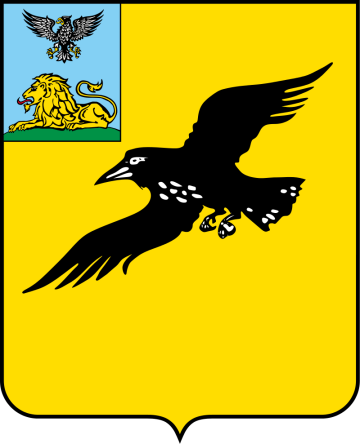 Обосновывающие материалыБелгород 20191. Перспективные показатели развития муниципального образования для разработки Программы1.1. Характеристика муниципального образованияДля целей Программы рассматриваются характеристики муниципального образования, определяющие наибольшее влияние на сложность и ресурсоемкость систем коммунальной инфраструктуры, а также на объемы потребляемых услуг и коммунальных ресурсов. Грайворонский городской округ расположен в юго-западной части Белгородской области. На севере Грайворонский городской округ граничит с Краснояружским и Ракитянским, на востоке — с Борисовским районами Белгородской области. С южной и западной стороны граница Грайворонского городского округа совпадает с Государственной границей Российской Федерацией с Украиной (Харьковская и Сумская области). Площадь территории — 853,8 км².В границах Грайворонского городского округа находятся: город Грайворон; посёлки: Горьковский, Доброполье, Казачок, Совхозный, Хотмыжск, Чапаевский; сёла: Антоновка, Безымено, Глотово, Головчино, Гора-Подол, Доброивановка, Доброе, Дорогощь, Дроновка, Дунайка, Замостье, Заречье-Первое, Заречье-Второе, Ивановская Лисица, Казачья Лисица, Козинка, Косилово, Ломное, Луговка, Мокрая Орловка, Мощеное, Новостроевка-Первая, Новостроевка-Вторая, Пороз, Почаево, Рождественка, Санково, Смородино, Сподарюшино; хутора: Байрак, Масычево, Понуры, Тополи.Административным центром Грайворонского городского округа является город Грайворон.По состоянию на 01.01.2017 года численность постоянного населения Грайворонского городского округа составляла 29,74 тыс. человек. Плотность населения Грайворонского городского округа составляет 35 человек на кв. км, что на 1,6 раза меньше средней плотности населения по Белогородской области (57 чел. на кв. км) и в 4 раза больше средней плотности населения на территории Российской Федерации (8,5 чел. на кв. км). Соотношение сельского и городского населения составляет 78 и 22 % соответственно, что говорит о низкой степени урбанизации. Самым крупным по численности населения является с. Головчино.Сведения о населенных пунктах и населении Грайворонского городского округа.                                                                                                       Таблица 1Внешние транспортно-экономические связи Грайворонского городского округа с другими регионами осуществляются железнодорожным и автомобильным сообщениями.2. Перспективные показатели спроса на коммунальные ресурсы2.1. Прогноз спроса на услуги по теплоснабжениюЗначения прогнозируемых тепловых нагрузок приведены в таблице 2 Тепловые нагрузки потребителей Городского округа Таблица 22.2. Прогноз спроса на услуги водоснабженияПерспективный баланс услуги водоснабжения в муниципальном образовании представлен с учетом прогноза численности населения, степени обеспеченности населения централизованной услугой водоснабжения, реализации мероприятий по энергосбережению. Перспективный баланс водоснабжения муниципального образования представлен в таблице 3. Перспективный баланс водоснабжения Городского окургаТаблица 32.3. Прогноз спроса на услуги водоотведенияПрогнозируемые объемы потребления услуги водоотведения населением городского округапредставлены в таблице 4.Прогнозируемые объемы потребления услуги водоотведенияТаблица 42.4 Прогноз спроса на услуги электроснабженияДанные о перспективном балансе электроснабжения муниципального образования отсутствуют.2.5 Прогноз спроса на услуги газоснабженияПерспективный баланс газоснабжения муниципального образования отсутствует.  2.6 Прогноз объёма утилизации твердых бытовых отходовПерспективный баланс утилизации твердых бытовых отходов муниципального образования с распределением по категориям потребителей отсутствует. 3. Характеристика состояния и проблем коммунальной инфраструктуры3.1 Описание состояния систем коммунальной инфраструктуры муниципального образования3.1.1 Описание состояния системы теплоснабжения муниципального образованияТеплоснабжение жилой и общественной застройки на территории Грайворонского гороского округа осуществляется по смешанной схеме. Индивидуальная жилая застройка и большая часть мелких общественных и коммунально-бытовых потребителей оборудованы индивидуальными источниками теплоснабжения, работающими на газообразном топливе, и обслуживаются непосредственно потребителями.Многоквартирный жилой фонд, крупные общественные здания, некоторые производственные предприятия подключены к централизованной системе теплоснабжения, которая состоит из котельных и тепловых сетей. Эксплуатацию 20 котельных и 10,5 км тепловых сетей на территории Грайворонского городского округа осуществляет АО «ГРАЙВОРОН-ТЕПЛОЭНЕРГО».Величина существующей отапливаемой площади строительных фондов представлена в таблице 5. Сведения о величине прироста отапливаемой площади жилого и общественного фонда – отсутствуют.Таблица 5. Величина существующей отапливаемой площади строительныхфондов Грайворонского городского округа.В таблице 6 представлены зоны действия и распределение эксплуатационной ответственности между теплоснабжающими и теплосетевыми организациями Грайворонского городского округа.Таблица 6Зоны действия и распределение эксплуатационной ответственности между теплоснабжающими и теплосетевыми организациями Грайворонского городского округаЗоны действия котельных Грайворонского городского округа представлены на рисунках 1-20.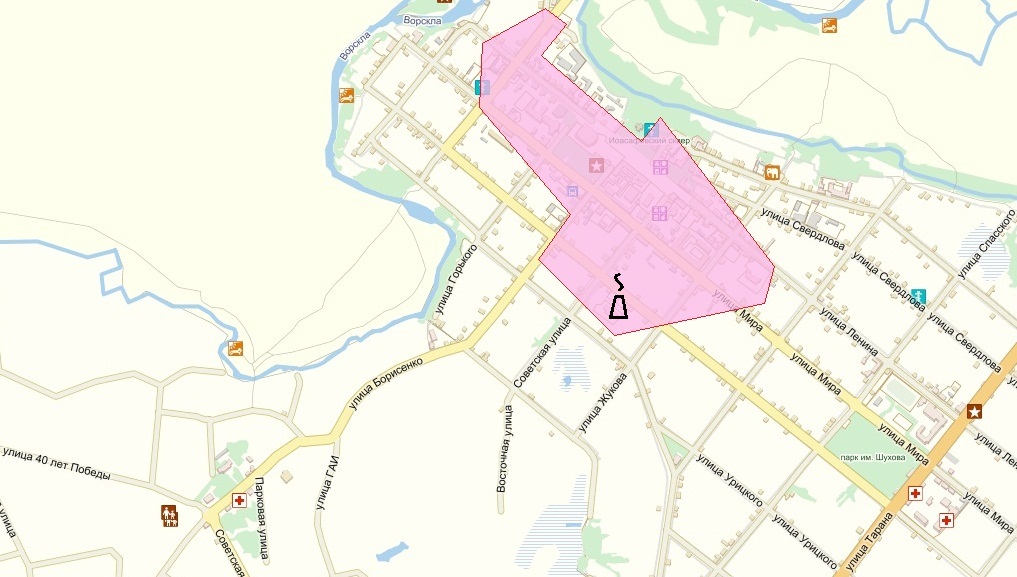 Рисунок 1. Зона действия котельной Луначарского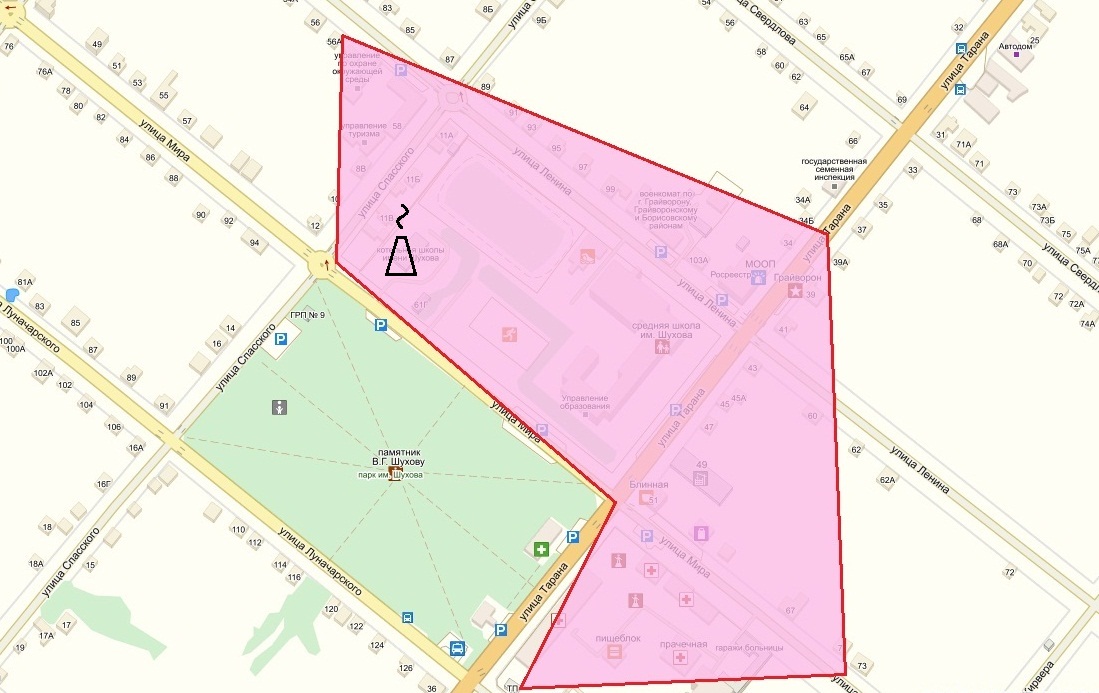 Рисунок 2. Зона действия котельной Шухова 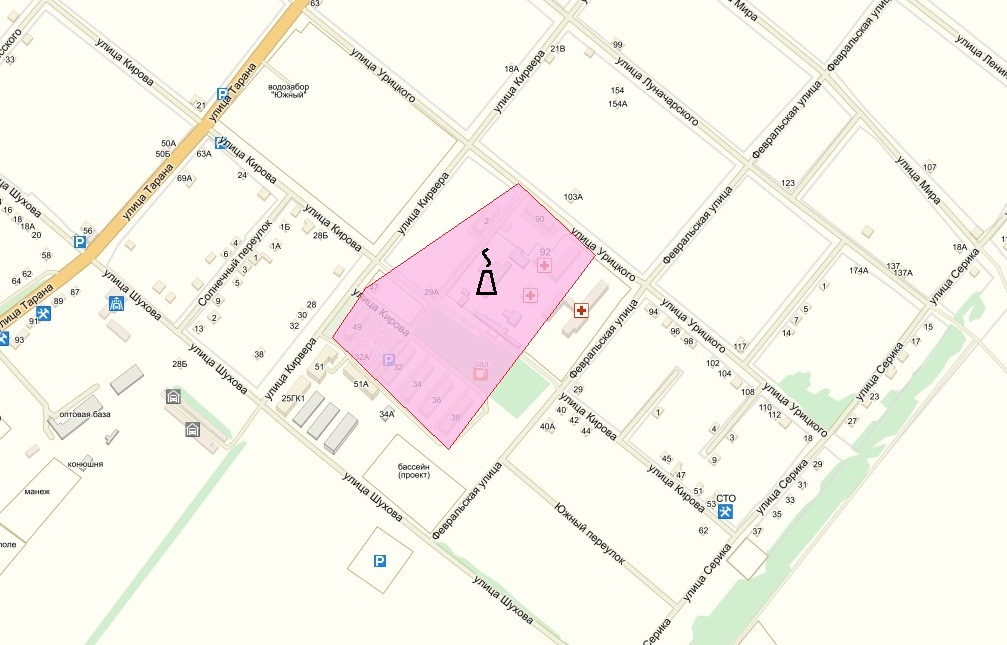 Рисунок 3. Зона действия котельной ПНИ 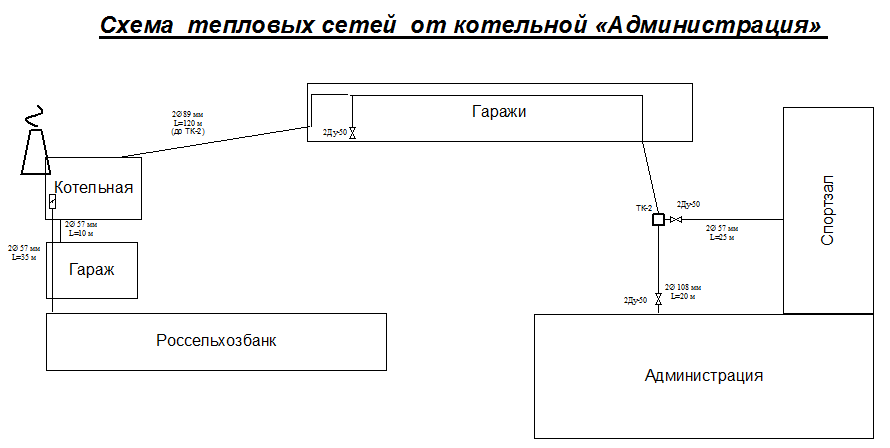 Рисунок 4. Зона действия котельной Администрация округа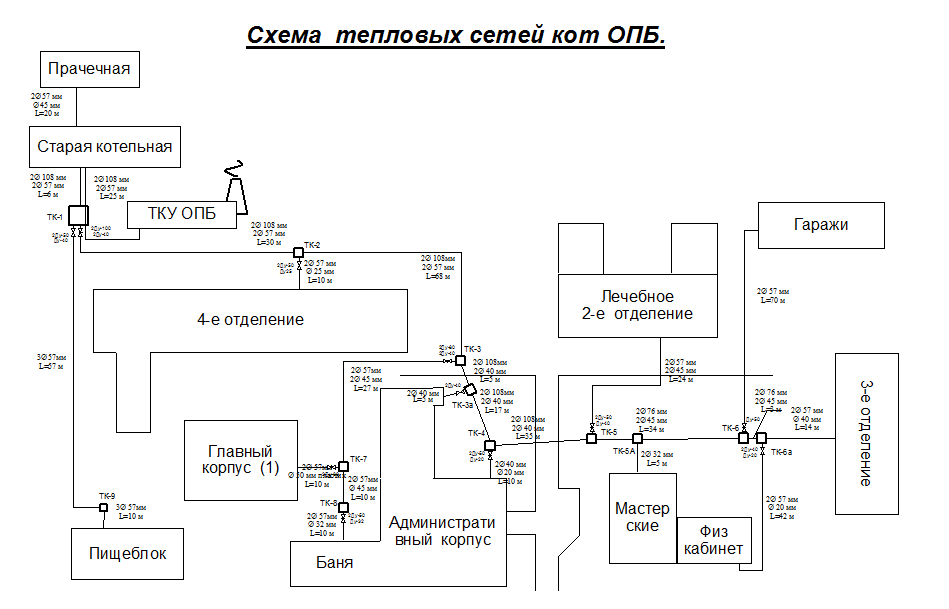 Рисунок 5. Зона действия котельной ОПБ ТКУ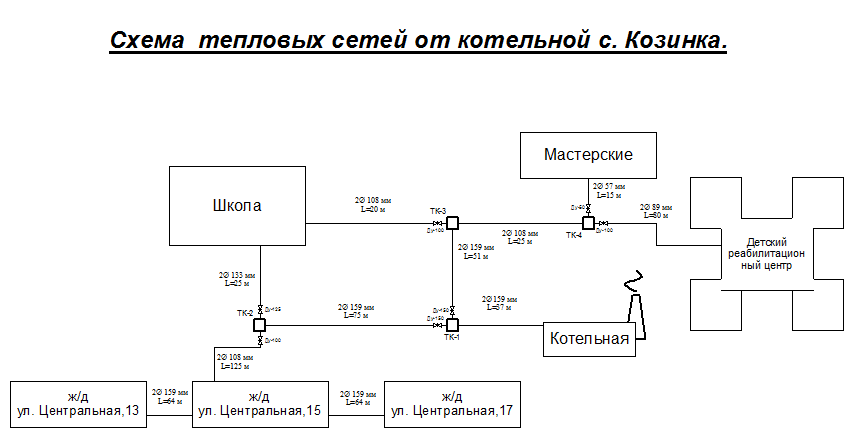 Рисунок 6. Зона действия котельной с. Козинка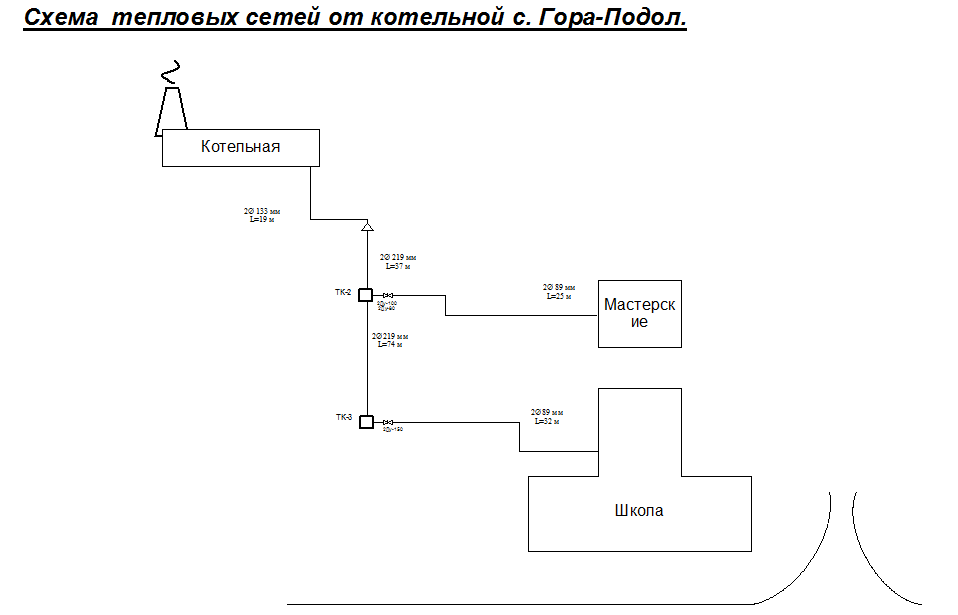 Рисунок 7. Зона действия котельной с. Гора-Подол (школа)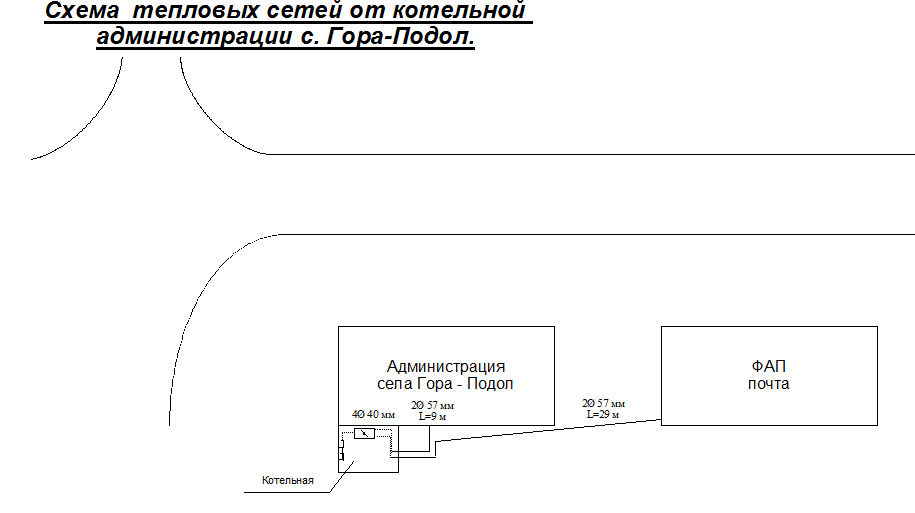 Рисунок 8. Зона действия котельной с. Гора-Подол (администрация)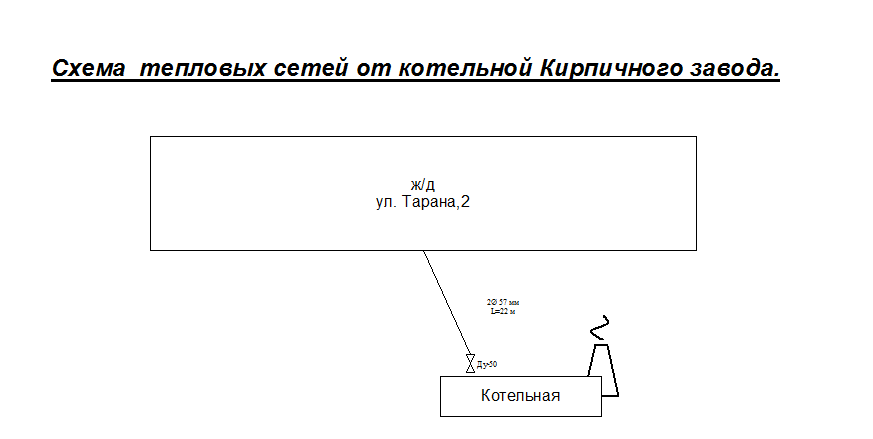 Рисунок 9. Зона действия котельной Кирпичный завод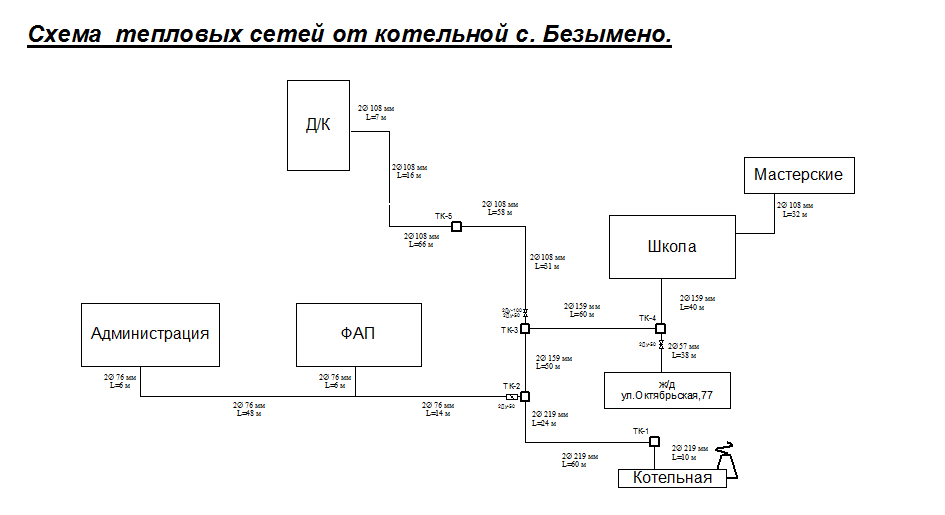 Рисунок 10. Зона действия котельной с. Безымено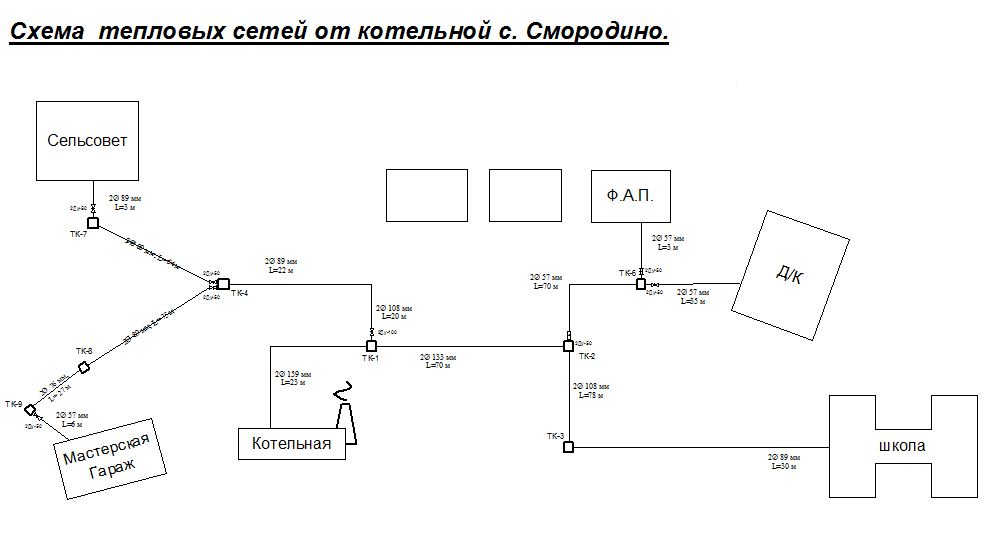 Рисунок 11. Зона действия котельной с. Смородино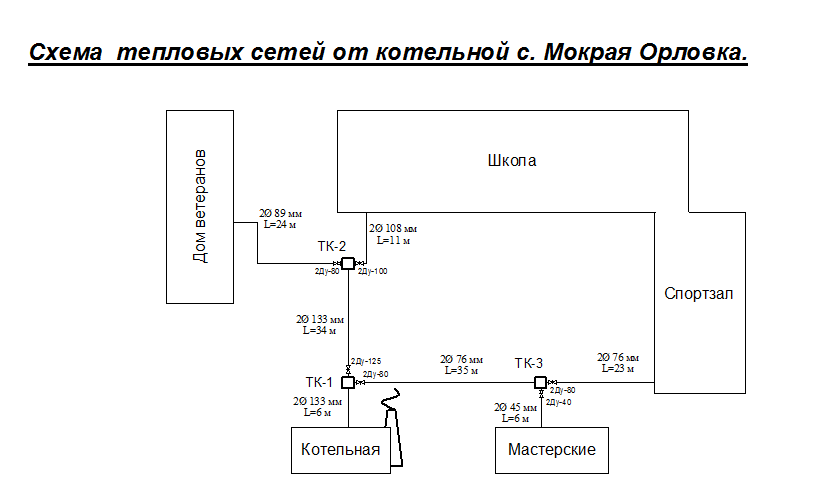 Рисунок 12. Зона действия котельной с. Мокрая Орловка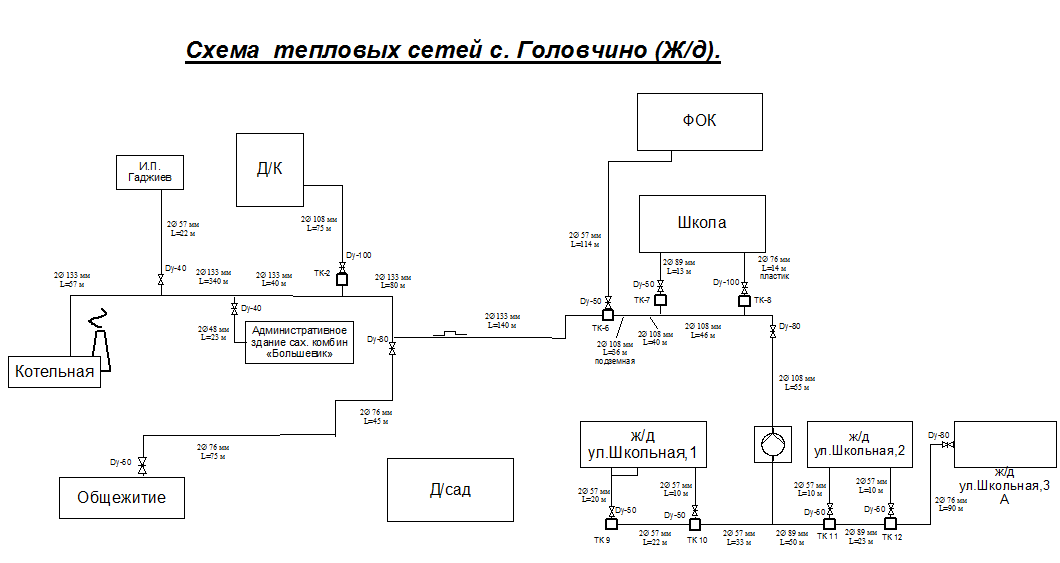 Рисунок 13. Зона действия котельной с. Головчино (поселок)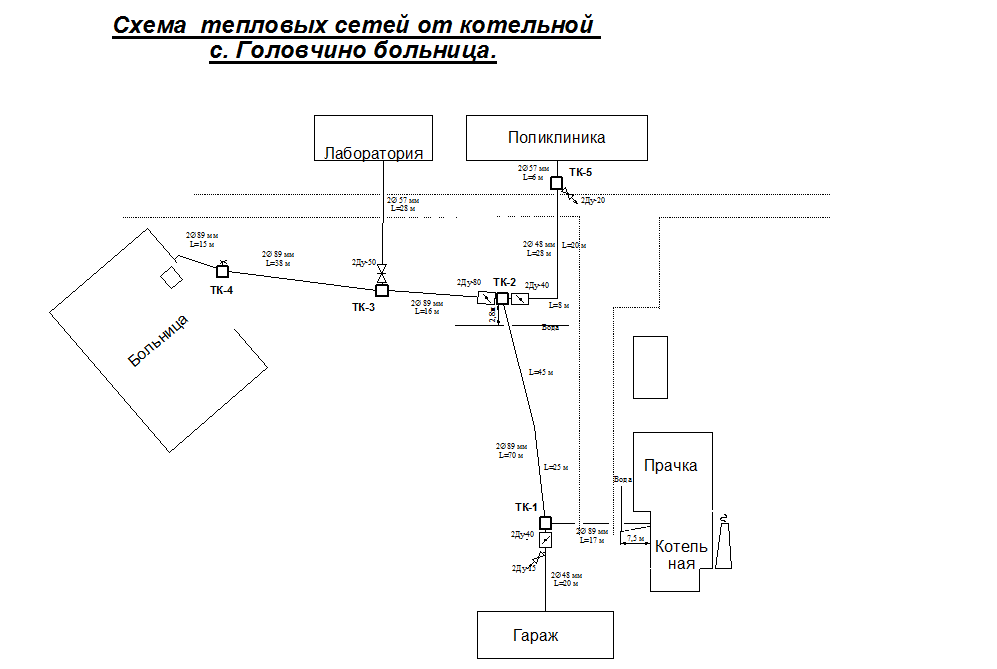 Рисунок 14. Зона действия котельной с. Головчино (больница)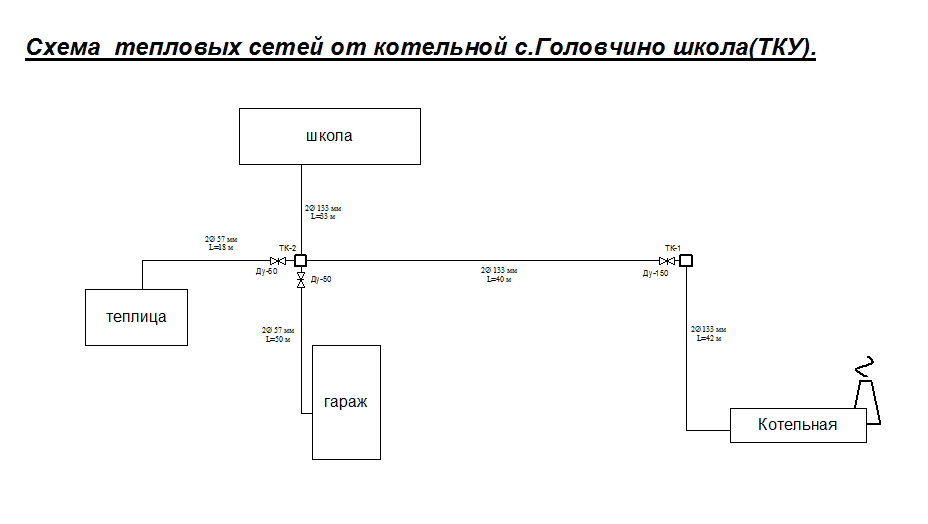 Рисунок 15. Зона действия котельной с. Головчино (школа)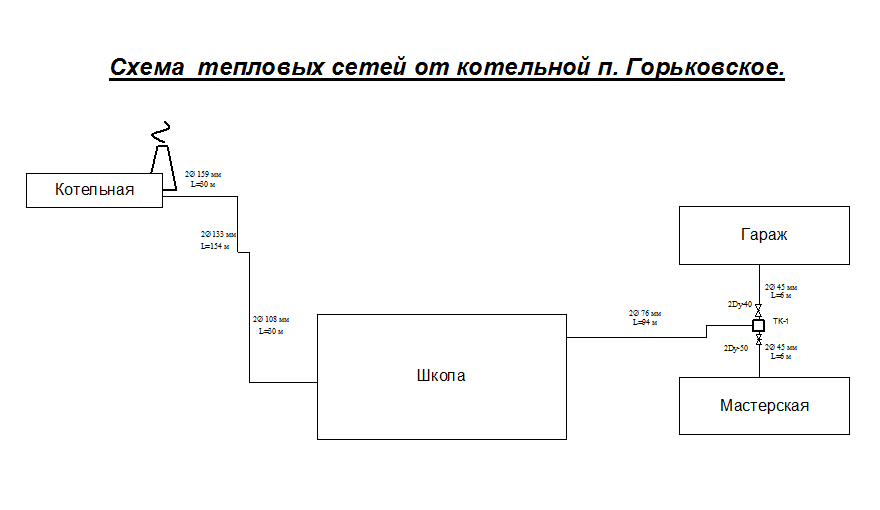 Рисунок 16. Зона действия котельной п. Горьковский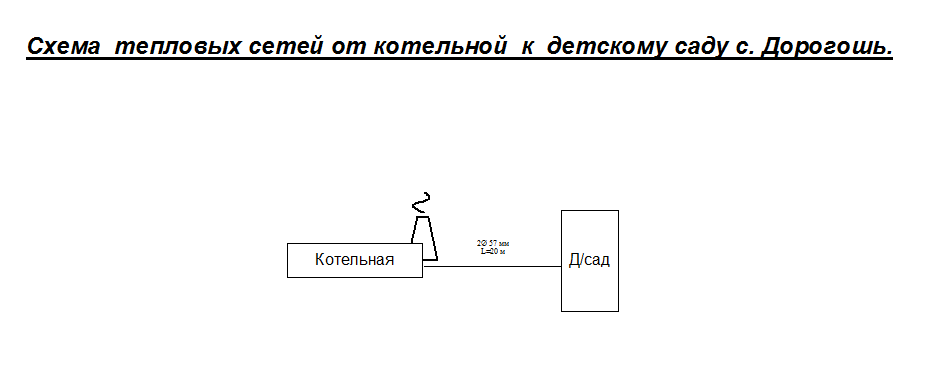 Рисунок 17. Зона действия котельной с. Дорогощь (детский сад)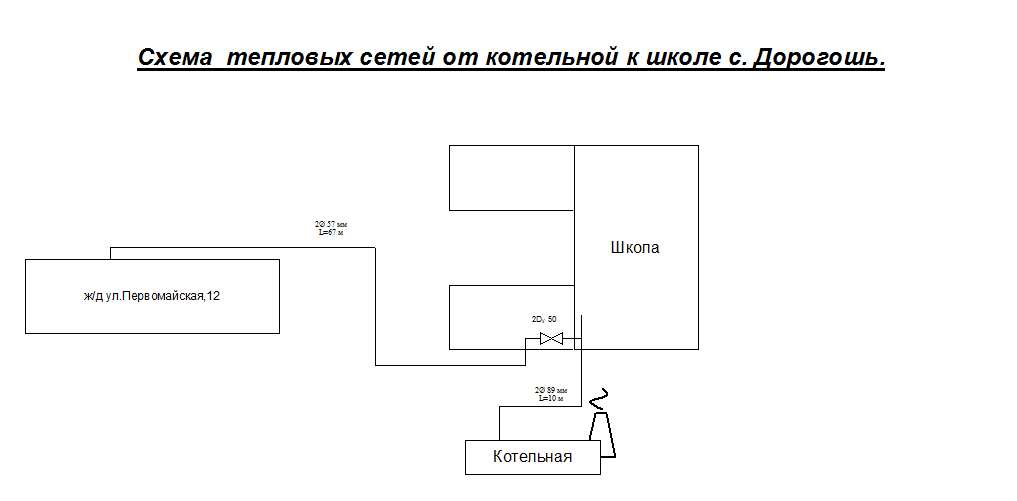 Рисунок 18. Зона действия котельной с. Дорогощь (школа)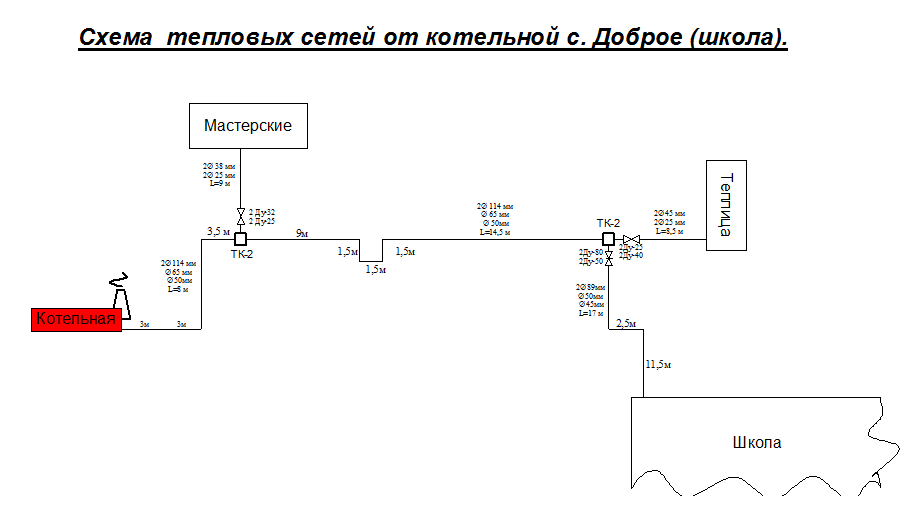 Рисунок 19. Зона действия котельной с. Доброе (школа)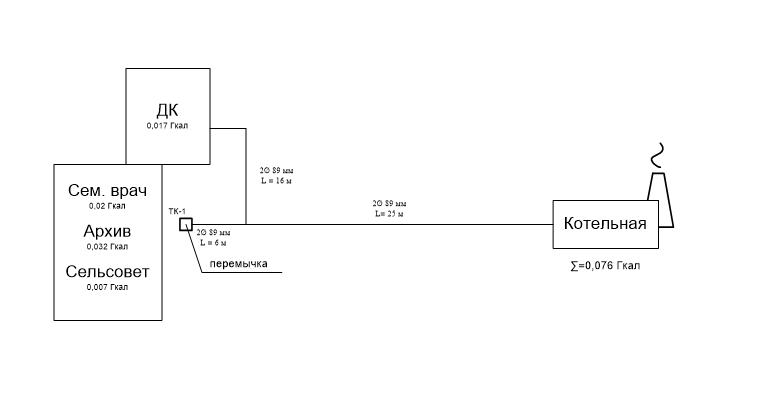 Рисунок 20. Зона действия котельной с. ЗамостьеТепловые нагрузки объектов индивидуальной жилой застройки и мелких потребителей учреждений социальной защиты, образования, здравоохранения, культуры обеспечиваются от индивидуальных систем отопления. Подключение существующей индивидуальной застройки к сетям централизованного теплоснабжения не планируется.Структура основного оборудования теплоисточников Грайворонского городского округаКотельная ЛуначарскогоУстановленная тепловая мощность котельной составляет 6,52 Гкал/час. Котельная Луначарского предназначена для обеспечения тепловой энергией жилых и социальных потребителей, находящихся на территории Грайворонского городского округа. В котельной установлено 3 водогрейных котла типа КСВ-1,86Г тепловой производительностью 1,6 Гкал/час, и 1 водогрейный котел КВа-2,0 тепловой производительностью 1,72 Гкал/час. Топливо – природный газ. Резервного топлива нет.Регулирование отпуска теплоты – качественное по нагрузке отопления. Температурный график отпуска теплоты с котельной 95/70 ºС. Схема присоединения потребителя к тепловым сетям – закрытая, зависимая. ГВС – отсутствует.Параметры давления сетевой воды в подающем трубопроводе 4,0 кгс/см2. Структура основного оборудования котельной Луначарскогопредставлена в таблице 7 - 8.Таблица 7Структура основного оборудования котельной ЛуначарскогоТаблица 8Структура насосного оборудования котельнойКотельная ШуховаУстановленная тепловая мощность котельной составляет 2,46 Гкал/час. Котельная Шухова предназначена для обеспечения тепловой энергией жилых и социальных потребителей, находящихся на территории Грайворонского городского округа. В котельной установлен 1 водогрейный котел типа КВа-1,6 тепловой производительностью 1,38 Гкал/час и 1 водогрейный котел типа КВа-1,25 тепловой производительностью 1,08 Гкал/час.Топливо – природный газ. Резервного топлива нет.Регулирование отпуска теплоты – качественное по нагрузке отопления. Температурный график отпуска теплоты с котельной 95/70 ºС. Схема присоединения потребителя к тепловым сетям – закрытая, зависимая. ГВС – отсутствует.Параметры давления сетевой воды в подающем трубопроводе 4,0 кгс/см2.Структура основного оборудования котельной Шухова представлена в таблице 9 - 10.Таблица 9Структура основного оборудования котельной ШуховаТаблица 10Насосное оборудование котельнойКотельная ПНИУстановленная тепловая мощность котельной составляет 2,5 Гкал/час. Котельная ПНИ для обеспечения тепловой энергией жилых и социальных потребителей, находящихся на территории Грайворонского городского округа. В котельной установлено 4 водогрейных котла типа НР-18 тепловой производительностью 0,52 Гкал/час и 1 водогрейный котел LamborghiniMegaPrex N500тепловой производительностью 0,43 Гкал/час.Топливо – природный газ. Резервного топлива нет.Регулирование отпуска теплоты – качественное по нагрузке отопления. Температурный график отпуска теплоты с котельной 95/70 ºС. Схема присоединения потребителя к тепловым сетям – закрытая, зависимая. ГВС – присутствует.Параметры давления сетевой воды в подающем трубопроводе 4,5 кгс/см2. Структура основного оборудования котельной №3 представлена в таблице 11 - 12.Таблица 11Структура основного оборудования котельной ПНИТаблица 12Структура насосного оборудования Котельной ПНИКотельная Администрация округаУстановленная тепловая мощность котельной составляет 0,36 Гкал/час. Котельная Администрации округа предназначена для обеспечения тепловой энергией жилых и социальных потребителей, находящихся на территории Грайворонского городского округа. В котельной установлено 4 водогрейных котла типа Хопёр-100 тепловой производительностью 0,09 Гкал/час.Топливо – природный газ. Резервного топлива нет.Регулирование отпуска теплоты – качественное по нагрузке отопления. Температурный график отпуска теплоты с котельной 95/70 ºС. Схема  присоединения потребителя к тепловым сетям – закрытая, зависимая. ГВС – отсутствует.Параметры давления сетевой воды в подающем трубопроводе 2,0 кгс/см2.Структура основного оборудования котельной №4 представлена в таблице 13 - 14.Таблица 13Структура основного оборудования котельной Администрация округаТаблица 14Насосное оборудование Котельной Администрация округаКотельная ОПБ ТКУУстановленная тепловая мощность котельной составляет 1,03 Гкал/час. Котельная ОПБ ТКУ предназначена для обеспечения тепловой энергией социальных потребителей, находящихся на территории Грайворонского городского округа. В котельной установлен 1 водогрейный котла типа ТТМ-400 тепловой производительностью 0,35 Гкал/час и 1 водогрейный котла типа ТТМ-800 тепловой производительностью 0,69 Гкал/час.Топливо – природный газ. Резервного топлива нет.Регулирование отпуска теплоты – качественное по нагрузке отопления. Температурный график отпуска теплоты с котельной 95/70 ºС. Схема  присоединения потребителя к тепловым сетям – закрытая, зависимая. Система ГВС закрытая.Параметры давления сетевой воды в подающем трубопроводе 3,0 кгс/см2.Структура основного оборудования котельной №5  представлена в таблице 15.Таблица 15Структура основного оборудования котельной ОПБ ТКУКотельная с. Козинка ТКУУстановленная тепловая мощность котельной составляет 0,95 Гкал/час. Котельная ТКУ с. Козинка предназначена для обеспечения тепловой энергией жилых и социальных потребителей, находящихся на территории с. Козинка. В котельной установлено 2 водогрейных котла типа Вулкан VK-550 тепловой производительностью 0,47 Гкал/час.Топливо – природный газ. Резервного топлива нет.Регулирование отпуска теплоты – качественное по нагрузке отопления. Температурный график отпуска теплоты с котельной 95/70 ºС. Схема присоединения потребителя к тепловым сетям – закрытая, зависимая. ГВС – отсутствует.Параметры давления сетевой воды в подающем трубопроводе 4,0 кгс/см2.Структура основного оборудования котельной с. Козинка ТКУ представлена в таблице 16.Таблица 16Структура основного оборудования котельной с. Козинка ТКУКотельная с. Гора-Подол (школа)Установленная тепловая мощность котельной составляет 2,6 Гкал/час. Котельная с. Гора – Подол (школа) предназначена для обеспечения тепловой энергией жилых и социальных потребителей, находящихся на территории с. Гора-Подол. В котельной установлен 3 водогрейный котел типа Факел Г тепловой производительностью 0,9 Гкал/час.Топливо – природный газ. Резервного топлива нет.Регулирование отпуска теплоты – качественное по нагрузке отопления. Температурный график отпуска теплоты с котельной 95/70 ºС. Схема присоединения потребителя к тепловым сетям – закрытая, зависимая. ГВС – отсутствует.Параметры давления сетевой воды в подающем трубопроводе 3,0 кгс/см2.Структура основного оборудования котельной с. Гора-Подол (школа) представлена в таблице 17 - 18.Таблица 17Структура основного оборудования котельной с. Гора-Подол (школа)Таблица 18Насосное оборудование Котельной с. Гора-Подол (школа)Котельная с. Гора-Подол (администрация)Установленная тепловая мощность котельной составляет 0,055 Гкал/час. Котельная с. Гора-Подол (администрация) для обеспечения тепловой энергией жилых и социальных потребителей, находящихся на территории с. Гора-Подол. В котельной установлено 2 водогрейных котла типа Elektrolux тепловой производительностью 0,026 Гкал/час.Топливо – природный газ. Резервного топлива нет.Регулирование отпуска теплоты – качественное по нагрузке отопления. Температурный график отпуска теплоты с котельной 95/70 ºС. Схема присоединения потребителя к тепловым сетям – закрытая, зависимая. ГВС – отсутствует.Параметры давления сетевой воды в подающем трубопроводе 1,5 кгс/см2.Структура основного оборудования котельной с. Гора-Подол (администрация) представлена в таблице 19 - 20.Таблица 19Структура основного оборудования с. Гора-Подол (администрация)Таблица 20Насосное оборудование с. Гора-Подол (администрация)Котельная Кирпичный заводУстановленная тепловая мощность котельной составляет 0,16 Гкал/час. Котельная Кирпичный завод предназначена для обеспечения тепловой энергией жилых и социальных потребителей, находящихся на территории с. Гора-Подол. В котельной установлен 1 водогрейный котел ИШМА-100 тепловой производительностью 0,08 Гкал/час 1 водогрейный котелХопёр-100 тепловой производительностью 0,08 Гкал/час.Топливо – природный газ. Резервного топлива нет.Регулирование отпуска теплоты – качественное по нагрузке отопления. Температурный график отпуска теплоты с котельной 95/70 ºС. Схема присоединения потребителя к тепловым сетям – закрытая, зависимая. ГВС – отсутствует.Параметры давления сетевой воды в подающем трубопроводе 2,5 кгс/см2.Структура основного оборудования котельной Кирпичный завод представлена в таблице 21 - 22.Таблица 21Структура основного оборудования котельной Кирпичный заводТаблица 22Насосное оборудование Котельной Кирпичный заводКотельная с. БезыменоУстановленная тепловая мощность котельной составляет 2,07 Гкал/час. Котельная с. Безымено предназначена для обеспечения тепловой энергией жилых и социальных потребителей, находящихся на территории с. Безымено. В котельной установлено 3 водогрейных котла типа Е-1/9 тепловой производительностью 0,69 Гкал/час.Топливо – природный газ. Резервного топлива нет.Регулирование отпуска теплоты – качественное по нагрузке отопления. Температурный график отпуска теплоты с котельной 95/70 ºС. Схема присоединения потребителя к тепловым сетям – закрытая, зависимая. ГВС – отсутствует.Параметры давления сетевой воды в подающем трубопроводе 4,0  кгс/см2.Структура основного оборудования Котельной с. Безымено  представлена в таблице 23 - 24.Таблица 23Структура основного оборудования Котельной с. БезыменоТаблица 24Насосное оборудованиеКотельной с. БезыменоКотельная с. СмородиноУстановленная тепловая мощность котельной составляет 1,5 Гкал/час. Котельная с. Смородино предназначена для обеспечения тепловой энергией жилых и социальных потребителей, находящихся на территории с. Смородино. В котельной установлено 3 водогрейных котла типа НР-18 тепловой производительностью 0,52 Гкал/час.Топливо – природный газ. Резервного топлива нет.Регулирование отпуска теплоты – качественное по нагрузке отопления. Температурный график отпуска теплоты с котельной 95/70 ºС. Схема присоединения потребителя к тепловым сетям – закрытая, зависимая. ГВС – отсутствует.	Параметры давления сетевой воды в подающем трубопроводе 3,0  кгс/см2.Структура основного оборудования Котельной с. Смородино представлена в таблице 25 - 26.Таблица 25Структура основного оборудования Котельной с. СмородиноТаблица 26Насосное оборудование Котельной с. СмородиноКотельной с. Мокрая ОрловкаУстановленная тепловая мощность котельной составляет 1,2 Гкал/час. Котельная с. Мокрая Орловка предназначена для обеспечения тепловой энергией жилых и социальных потребителей, находящихся на территории с. Мокрая Орловка. В котельной установлено 2 водогрейных котла типа КВГ 0,7-115 тепловой производительностью 0,6 Гкал/час.Топливо – природный газ. Резервного топлива нет.Регулирование отпуска теплоты – качественное по нагрузке отопления. Температурный график отпуска теплоты с котельной 95/70 ºС. Схема присоединения потребителя к тепловым сетям – закрытая, зависимая. ГВС – отсутствует.Параметры давления сетевой воды в подающем трубопроводе 2,4  кгс/см2.Структура основного оборудования Котельной с. Мокрая Орловка представлена в таблице 27 - 28.Таблица 27Структура основного оборудования Котельной с. Мокрая ОрловкаТаблица 28Насосное оборудованиеКотельной с. Мокрая ОрловкаКотельная с. Головчино (поселок)Установленная тепловая мощность котельной составляет 1,8 Гкал/час. Котельная с. Головчино (поселок) предназначена для обеспечения тепловой энергией жилых и социальных потребителей, находящихся на территории с. Головчино. В котельной установлено 3 водогрейных котла типа КВГ 0,7-115 тепловой производительностью 0,6 Гкал/часТопливо – природный газ. Резервного топлива нет.Регулирование отпуска теплоты – качественное по нагрузке отопления. Температурный график отпуска теплоты с котельной 95/70 ºС. Схема присоединения потребителя к тепловым сетям – закрытая, зависимая. ГВС – отсутствует.Параметры давления сетевой воды в подающем трубопроводе 3,8  кгс/см2.Структура основного оборудования Котельной с. Головчино (поселок) представлена в таблице 29-30.Таблица 29Структура основного оборудования Котельной с. Головчино (поселок)Таблица 30Насосное оборудованиеКотельной с. Головчино (поселок)Котельная с. Головчино (больница)Установленная тепловая мощность котельной составляет 0,24 Гкал/час. Котельная с. Головчино (больница) предназначена для обеспечения тепловой энергией жилых и социальных потребителей, находящихся на территории с. Головчино. В котельной установлено 3 водогрейных котла типа ИШМА-100 тепловой производительностью 0,08 Гкал/час.Топливо – природный газ. Резервного топлива нет.Регулирование отпуска теплоты – качественное по нагрузке отопления. Температурный график отпуска теплоты с котельной 95/70 ºС. Схема присоединения потребителя к тепловым сетям – закрытая, зависимая. ГВС – отсутствует.Параметры давления сетевой воды в подающем трубопроводе 2,0 кгс/см2.Структура основного оборудования котельной представлена в таблице 31-32.Таблица 31Структура основного оборудования котельной № 68Таблица32Насосное оборудованиеКотельной с. Головчино (больница)Котельная с. Головчино ТКУУстановленная тепловая мощность котельной составляет 0,86 Гкал/час. Котельная с. ГоловчиноТКУ предназначена для обеспечения тепловой энергией социальных потребителей, находящихся на территории с. Головчино. В котельной установлено 2 водогрейных котла типа VK-500 тепловой производительностью 0,43 Гкал/час.Топливо – природный газ. Резервного топлива нет.Регулирование отпуска теплоты – качественное по нагрузке отопления. Температурный график отпуска теплоты с котельной 95/70 ºС. Схема присоединения потребителя к тепловым сетям – закрытая, зависимая. ГВС – отсутствует.Параметры давления сетевой воды в подающем трубопроводе 4,0 кгс/см2.Структура основного оборудования Котельной с. Головчино ТКУ представлена в таблице 33.Таблица 33Структура основного оборудования Котельной с. Головчино ТКУКотельная п. ГорьковскийУстановленная тепловая мощность котельной составляет 1,72 Гкал/час. Котельная пос. Горьковский предназначена для обеспечения тепловой энергией жилых и социальных потребителей, находящихся на территории п. Горьковский. В котельной установлено 2 водогрейных котла типа КВа-1Г тепловой производительностью 0,86 Гкал/час.Топливо – природный газ. Резервного топлива нет.Регулирование отпуска теплоты – качественное по нагрузке отопления. Температурный график отпуска теплоты с котельной 95/70 ºС. Схема присоединения потребителя к тепловым сетям – закрытая, зависимая. ГВС – отсутствует.Параметры давления сетевой воды в подающем трубопроводе 3,4 кгс/см2.Структура основного оборудования Котельной п. Горьковский представлена в таблице 34-35.Таблица 34Структура основного оборудования котельной п. ГорьковкийТаблица 35Насосное оборудованиеп. ГорьковскийКотельная с. Дорогощь (детский сад)Установленная тепловая мощность котельной составляет 0,086 Гкал/час. Котельная с. Дорогощь (детский сад) предназначена для обеспечения тепловой энергией жилых и социальных потребителей, находящихся на территории с. Дорогощь. В котельной установлено 2 водогрейных котла типа БЭМ-0,05 тепловой производительностью 0,043 Гкал/час.Топливо – природный газ. Резервного топлива нет.Регулирование отпуска теплоты – качественное по нагрузке отопления. Температурный график отпуска теплоты с котельной 95/70 ºС. Схема присоединения потребителя к тепловым сетям – закрытая, зависимая. ГВС – отсутствует.Параметры давления сетевой воды в подающем трубопроводе 0,5 кгс/см2.Структура основного оборудования Котельной с. Дорогощь (детский сад) представлена в таблице 36-37.Таблица 36Структура основного оборудования Котельной с. Дорогощь (детский сад)Таблица 37Насосное оборудованиеКотельной с. Дорогощь (детский сад)Котельная с. Дорогощь (школа)Установленная тепловая мощность котельной составляет 0,17 Гкал/час. Котельная с. Дорогощь (школа) предназначена для обеспечения тепловой энергией жилых и социальных потребителей, находящихся на территории с. Дорогощь. В котельной установлено 2 водогрейных котла типа КЧМ-5, тепловой производительностью 0,086 Гкал/час.Топливо – природный газ. Резервного топлива нет.Регулирование отпуска теплоты – качественное по нагрузке отопления. Температурный график отпуска теплоты с котельной 95/70 ºС. Схема присоединения потребителя к тепловым сетям – закрытая, зависимая. ГВС – отсутствует.Параметры давления сетевой воды в подающем трубопроводе 1,2  кгс/см2.Структура основного оборудования Котельной с. Дорогощь (школа) представлена в таблице 38-39.Таблица 38Структура основного оборудования Котельной с. Дорогощь (школа)Таблица 39Насосное оборудованиеКотельной с. Дорогощь (школа)Котельная с. Доброе (школа)Установленная тепловая мощность котельной составляет 0,52 Гкал/час. Котельная с. Доброе предназначена для обеспечения тепловой энергией жилых и социальных потребителей, находящихся на территории с. Доброе. В котельной установлено 2 водогрейных котла типа BUDERUS тепловой производительностью 0,26 Гкал/час.Топливо – природный газ. Резервного топлива нет.Регулирование отпуска теплоты – качественное по нагрузке отопления. Температурный график отпуска теплоты с котельной 95/70 ºС. Схема присоединения потребителя к тепловым сетям – закрытая, зависимая. Система ГВС закрытая.Параметры давления сетевой воды в подающем трубопроводе 2,8 кгс/см2.Структура основного оборудования Котельной с. Доброе (школа) представлена в таблице 40-41.Таблица 41Структура основного оборудования Котельной с. Доброе (школа)Таблица41Насосное оборудованиеКотельной с. Доброе (школа)Котельная с. ЗамостьеУстановленная тепловая мощность котельной составляет 0,149 Гкал/час. Котельная с. Замостье предназначена для обеспечения тепловой энергией жилых и социальных потребителей, находящихся на территории с. Замостье. В котельной установлено 2 водогрейных котла типа ИШМА-100У и Ишма-80У тепловой производительностью 0,149 Гкал/час.Топливо – природный газ. Резервного топлива нет.Регулирование отпуска теплоты – качественное по нагрузке отопления. Температурный график отпуска теплоты с котельной 95/70 ºС. Схема присоединения потребителя к тепловым сетям – закрытая, зависимая. Система ГВС отсутствует.Параметры давления сетевой воды в подающем трубопроводе 2,8 кгс/см2.Структура основного оборудования Котельной с. Замостье представлена в таблице 42-43.Таблица 42Структура основного оборудования Котельной с. ЗамостьеТаблица43Насосное оборудованиеКотельной с. Доброе (школа)Параметры установленной мощности теплофикационного оборудования источников тепловой энергии Грайворонского городского округа представлены в таблице 44 и на рисунке 21.Таблица 44Параметры установленной мощности теплофикационного оборудования Грайворонского городского округаРисунок 21Установленная мощность котельных Грайворонского городского округа.3.1.2 Описание состояния системы водоснабжения муниципального образованияВодоснабжение как отрасль играет огромную роль в обеспечении жизнедеятельности городского округа и требует целенаправленных мероприятий по развитию надежной системы хозяйственно-питьевого водоснабжения.Грайворонский городской округ имеет площадь населенных пунктов 853,8 км². Количество населенных пунктов – 13. Общая численность населения на 01.01.2019 года – 29,658 тыс. человек.Водоснабжение Грайворонского городского округа осуществляется от 38 основных водозаборов. Протяжённость водопроводных сетей по поселению составляет 159,046 км. Системы водоснабжения в городского округа объединенные для хозяйственно-питьевых и противопожарных нужд.Служба водопроводного хозяйства включает в себя эксплуатацию и обслуживание водоразборных колонок; пожарных гидрантов; артезианских скважин; водонапорных башен; сетей и водоводов.Основным оборудованием являются погружные насосы ЭЦВ. Зоны санитарной охраны водозаборов, в целях санитарно-эпидемиологической надежности, предусмотрены в соответствии с требованиями СНиП 2.04.02-84 и СанПиН 2.1.41110-02.Износ основных фондов составляет в среднем для сетей 52 %, для оборудования 35%, а также в связи с повышением требований к водоводам и качеству хозяйственно-питьевой воды, усовершенствованием технологического оборудования необходимо провести реконструкцию систем и сооружений.Наружное пожаротушение предусматривается из подземных пожарных гидрантов, установленных на сетях.Система водоснабжения Грайворонского городского округа состоит из 38 технологических зон, которые включают в себя артезианские скважины, сети водоснабжения, водонапорные башни, станцию обезжелезивания. Централизованное водоснабжение осуществляется организацией ГУП «Белводоканал».Системы водоснабжения городского округа работают по следующим схемам: вода из артезианской скважины с помощью погружного насосного агрегата подаётся в водонапорную башню и в сеть к потребителям, подача воды осуществляется через частотный преобразователь с подачей в водопроводную сеть, подъем воды осуществляется в станцию обезжелезивания, в подземные резервуары, станцию 2-го подъема.Водопроводные трубы проложены на глубину 1,5-2,0 м. Общая протяженность водопроводных сетей 159,046 км.На территории охваченной нецентрализованной системой водоснабжения население использует воду из открытых источников, а также индивидуальных скважин и колодцев, расположенных на территории частных домовладений.Водоснабжение Грайворонского городского округа осуществляется от 38 водозаборных скважин. Они обеспечены зоной санитарной охраны первого пояса, что соответствует требованиям СанПиН 2.1.4.1110-02 Зоны санитарной охраны источников водоснабжения и водопроводов хозяйственно-питьевого назначения. Источником водоснабжения скважин служит альб-сеноманский водоносный горизонт. На эксплуатацию скважин имеются лицензии на пользование недрами, разрешение органов Роспотребнадзора, гигиены и эпидемиологии.Система водоснабжения Грайворонского городского округа осуществляется по следующей схеме: вода из артезианской скважины при помощи погружных насосов (таблица 1.2) подаётся по водопроводу в водонапорную башню, а затем по распределительной сети потребителям. Сводная информация оценки технического состояния насосного оборудования представлена в таблице 45.Таблица 45Заключение о техническом состоянии насосного оборудования водозаборных скважинДля обеспечения санитарно-эпидемиологической надежности водозабора хозяйственно-питьевого назначения в соответствии с требованиями СанПиН 2.1.4.1110-02 «Зоны санитарной охраны источников водоснабжения и водопроводов питьевого назначения», предусматриваются зоны санитарной охраны (ЗСО) источника водоснабжения и водопроводных сооружений.Качество подаваемой населению воды (на всем пути транспортирования от водозаборного устройства до потребителя) должно подвергаться санитарному контролю. Санитарный надзор, осуществляемый санэпидстанцией, распространяется на всю систему хозяйственно-питьевого водоснабжения. На территории, входящей в зону санитарной охраны, должен быть установлен режим, обеспечивающий надежную защиту источников водоснабжения от загрязнения и сохранение требуемых качеств воды.Оценка результатов исследований: Отобранная проба воды по показателям мутность, жесткость, железо не соответствует требованиям СанПиН 2.1.4.1074-01 «Питьевая вода. Гигиенические требования к качеству воды централизованным систем питьевого водоснабжения. Контроль качества».Исследования были проведены Филиалом Федерального бюджетного учреждения здравоохранения «Центр гигиены и эпидемиологии в Белгородской области в Яковлевском районе».На территории Грайворонского городского округа водоснабжение осуществляется из подземных источников. Подъем воды осуществляется погружными насосами марки ЭЦВ различной мощности. От водозаборных скважин на водозаборах Грайворонского городского округа вода с помощью погружного насосного агрегата подаётся в водонапорную башню и в сеть к потребителям, подъем воды осуществляется через частотные преобразователи, станции обезжелезивания, подземные резервуары, в станцию 2-го подъема. Скважины работают в ручном режиме.Описание состояния и функционирования существующих насосных станций обезжелезивания приведены в таблице 1,5.Описание состояния и функционирования существующих водозаборных скважин приведены в таблице 46.Таблица 46Заключение о техническом состоянии насосного оборудования станции обезжелезиванияСнабжение абонентов холодной питьевой водой надлежащего качества осуществляется через централизованную систему сетей водопровода. Характеристика сетей Грайворонского городского округа представлена в таблице 47.Таблица 47Характеристика сетей водоснабжения Грайворонского городского округа3.1.3 Описание состояния системы водоотведения муниципального образованияВ Грайворонском городском округе имеется три нитки канализирования с централизованной системой хозяйственно-бытовой канализации. Сточные воды поступают в КНС и далее до очистных сооружений по напорному коллектору. Канализационная сеть имеет протяжённость 19,9 км, выполнена из асбестоцемента и чугуна. Канализационными сетями охвачена территория средней и малоэтажной жилой застройки. Сеть водоотведения является самотечно-напорной и предназначена для транспортирования хозяйственно-бытовых сточных вод. Информация о существующих канализационных сетях Грайворонского городского округа указана в таблице 48. Таблица 48Сведения о существующих канализационных сетяхИнформация о существующих канализационных насосных станциях представлена в таблице 49.Сведения о существующих насосных станцияхТаблица 49Сточные воды с территории города по самотечным канализационным трубопроводам поступают через решётку, на которой задерживаются крупные отбросы (мусор) в приемный резервуар КНС города, далее сточные воды подаются на очистные сооружения.На очистных сооружениях сточные воды проходят следующие стадии очистки:1.Механическая очистка - песколовки, первичные отстойники.2.Биологическая очистка -аэротанки, вторичные отстойники.3.Обеззараживание стоков - ультрафиолетовая очистка.4.Обеззараживание осадка - иловые площадки.Механическая очистка предназначена для осветления сточных вод. Этот блок состоит из приемной камеры, механизированных решеток, песколовок и первичных отстойников. Сточные воды, прошедшие механическую очистку на существующих сооружениях (решетки, песколовки, первичные отстойники), подвергаются биологической очистке в аэротанках.В состав блока биологической очистки входят аэротанки и вторичные отстойники. Процесс биологической очистки происходит за счет жизнедеятельности в аэротанке активного ила при постоянном контакте с кислородом воздуха, нагнетаемого в аэротанке. Активный ил – это биоценоз, населенный различными бактериями, простейшими и многоклеточными микроорганизмами, которые трансформируют загрязняющие вещества сточных вод и таким образом очищают их. В аэротанках в процессе жизнедеятельности аэробных микроорганизмов происходит очистка стоков от биологических загрязнений. Бактерии, питаясь, разлагают крупные молекулы органических веществ на их безопасные составляющие – углерод, азот, воду и безопасные соединения этих веществ.Ультрафиолетовое обеззараживание имеет много преимуществ по сравнению с окислительными обеззараживающими методами (хлорирование, озонирование). Ультрафиолетовое облучение летально для большинства водных бактерий, вирусов, спор. Обеззараживание ультрафиолетом происходит за счет фотохимических реакций внутри микроорганизмов, поэтому на его эффективность изменение характеристик воды оказывает намного меньшее влияние, чем при обеззараживании химическими реагентами. В обработанной ультрафиолетовым излучением воде не обнаруживаются токсичные и мутагенные соединения, оказывающие негативное влияние на биоценоз водоемов. Для обеззараживания ультрафиолетовым излучением характерны более низкие, чем при хлорировании и, тем более, озонировании эксплуатационные расходы. Отсутствует необходимость создания складов токсичных хлорсодержащих реагентов, требующих соблюдения специальных мер технической и экологической безопасности, что повышает надежность систем водоснабжения и канализации в целом. Ультрафиолетовое оборудование компактно, требует минимальных площадей, его внедрение возможно в действующие технологические процессы очистных сооружений без их остановки, с минимальными объемами строительно-монтажных работ. Ультрафиолетовое облучение не придает воде запаха или привкусов. Бактерицидная установка не нуждается в реагентах, она компактна, управление ее работой можно легко автоматизировать.Иловые площадки – это участок земли, специально спланированный в виде нескольких площадок, которые называют картами. Каждая площадка огорожена земляным валиком со всех сторон (но с одной стороны может быть устроен въезд для автотранспорта). На площадке организована система подающих труб, через которые периодически равномерно по площади подается сырой осадок или активный ил. Он сушиться до влажности около 75-80%. После чего «сухой осадок» погружают на автотранспорт и вывозят на полигоны или на дальнейшую переработку. Иловая же вода, просачивается сквозь землю.3.1.4 Описание состояния системы газоснабжения муниципального образованияИсточником подачи природного газа для Грайворонского городского округа является газопровод-отвод от магистрального газопровода «Шебелинка-Белгород-Курск-Брянск». На территории Грайворонского городского округа имеется две газораспределительных станции (ГРС). Уровень охвата централизованным газоснабжением населенных пунктов Грайворонского городского округа превышает 98%.Снабжение природным и сжиженным газом потребителей в Грайворонском городском округе существляет ОАО «Газпром газораспределение Белгород». Природным газом пользуется население всех населённых пунктов.Источниками газопотребления являются население, предприятия общественного питания, коммунально-бытовые учреждения и предприятия, местные котельные и бытовые печи, сельскохозяйственные и промышленные предприятия. Основной объем газа, поступающий на жизнеобеспечение жилого фонда распределяется на эксплуатацию бытовых газовых приборов (газовые плиты, газовые водогрейные колонки, отопительные агрегаты горячего водоснабжения).В основном газоснабжение потребителей коммунально-бытового назначения, а также жилых домов производится по газопроводам низкого давления Ру<3,0 кПа. В новых жилых массивах, при проектировании сетей принята схема подачи природного газа к жилым домам по распределительным газопроводам среднего давления Ру<0,ЗМПа с установкой индивидуальных газораспределительных пунктов (ГРПШ). Эксплуатация газораспределительной системы городского округа производится филиалом «Центральное объединение по эксплуатации газового хозяйства» ОАО «Белгородоблгаз». В системе газоснабжения Грайворонского городского округа, можно выделить следующие основные задачи:	подключение к газораспределительной системе объектов нового строительства;	обеспечение надежности газоснабжения потребителей;	своевременная перекладка газовых сетей и замена оборудования;	повышение уровня обеспеченности приборным учетом потребителей в жилищном фонде.Мероприятия по газификации предусматривают повышение уровня обеспеченности приборным учетом потребителей в жилищном фонде. Оказать содействие в подключении домовладений к газораспределительным сетям.Характеристика газопроводов указана в таблице 50.Таблица 50Характеристика трубопроводов муниципального образованияХарактеристика газорегуляторных пунктов указана в таблице 51.Таблица 51Характеристика газорегуляторных пунктов3.1.5 Описание состояния системы электроснабжения муниципального образованияГрайворонский городской округ является энергодефицитным, все энергоресурсы поставляются из-за пределов муниципального образования. Основным поставщиком электроэнергии в настоящее время является                           ОАО «Белгородская сбытовая компания». 30 января 2004г. образована региональная распределительная сетевая компания (РСК) ОАО «Белгородэнерго». Основная задача РСК ОАО «Белгородэнерго» - обеспечение надёжного функционирования и развития распределительного электросетевого комплекса региона. Управление деятельностью компании осуществляет ОАО «МРСК Центра и Северного Кавказа», созданное в результате реформирования электроэнергетики и объединяющее 26 региональных сетевых компаний по территориальному признаку. На территории Белгородского региона находится Региональная генерирующая компания (РГК). Белгородская РГК входит в состав Территориальной генерирующей компании №4 (ТГК-№4). Установленная мощность Белгородской РГК 147,6 МВт. Для выполнения основной своей задачи, обеспечения надёжного функционирования и развития распределительного электросетевого комплекса региона, РСК ОАО «Белгородэнерго» должна иметь надёжную электрическую сеть. Под надёжностью электрической сети (или её участка) понимается способность осуществлять передачу и распределение требуемого количества электроэнергии без ухудшения её качества от источников к потребителям и в соответствии с заданным графиком нагрузки. Надёжность сети зависит от технического состояния и технического уровня, входящих в её состав элементов и схемы их соединения. В процессе реконструкции, техперевооружения и строительства новых энергообъектов используется современное оборудование и новейшие технологии. В распределительных устройствах устанавливаются электрогазовые выключатели 110 кВ и вакуумные выключатели 10 кВ, при замене воздушных линий 10-0,4 кВ используется самонесущий изолированный провод (СИП), а при строительстве кабельных линий – термоусаживаемые муфты и кабель из сшитого полиэтилена. В части ЛЭП 35-110 кВ важным становится применение подвесных полимерных изоляторов, использование арматуры с цинковым покрытием, а также расчистка просек механизированным и химическим способом. Обеспечение бесперебойного и качественного электроснабжения потребителей электрической энергии способствует охране здоровья населения и улучшению качества жизни населения.Объекты и сети электроснабжения Грайворонского городского округа находятся на балансе ПАО «Белгородэнерго» - филиал ПАО «МРСК Центра».На территории муниципального образования расположены:-	опорная подстанция ПС 110/35/10 кВ «Грайворон»;-	понизительные подстанции напряжением 35 кВ-4 объектов.ПС 110/35/10 Грайворон питает ПС 35/10 Г.Подол, ПС 35/10 Дорогощь. ПС 35/10 Головчино. ПС 35/10 К.Лисица запитана от ПС 110/35/10 Красная Яруга. - на ПС 110/35/10 Грайворон установлено два трансформатора 16000кВА и 25000кВА подключено четыре ВЛ-35кВ и 12 ВЛ-10кВ; - на ПС 35/10 Г.Подол установлено два трансформатора 2500 и 4000кВА подключено пять ВЛ-ЮкВ; - на ПС 35/10 Головчино установлено два трансформатора по 2500кВА подключено пять ВЛ-ЮкВ; - на ПС 35/10 Дорогощь установлено два трансформатора по 4000кВА подключено восемь ВЛ-10кВ; - на ПС 35/10 К.Лисица установлен один трансформатор 2500кВА подключено четыре ВЛ-10кВ. Все подстанции имеют двухстороннее питание за исключением ПС 35/10 К.Лисица, которая имеет один источник энергии. Состояние оборудования подстанций – удовлетворительное.Информация о существующих подстанциях представлена в таблице 52.Таблица 52Информация о существующих подстанцияхИнформация о существующих трансформаторных подстанциях представлена в таблице 53.Таблица 53Информация о существующих трансформаторных подстанцияхИнформация о существующих линиях электропередач представлена в таблице 54.Таблица 54Информация о существующих линиях электропередач3.1.6 Описание состояния системыутилизации твёрдых бытовых отходов муниципального образованияВажное значение для создания благоприятных условий проживания имеет санитарно-гигиеническое состояние населенных мест, в частности вопросы сбора, утилизации, обезвреживания и обеззараживания бытовых и промышленных отходов.На территории муниципального образования сбор и вывоз твердых бытовых отходов и крупногабаритных отходов производится мусоровозами с контейнерных площадок, расположенных как в районе муниципальных домов, так и в частном секторе. Предприятия по переработке отходов на территории Грайворонского городского округа отсутствуют.Сбор, транспортировка и утилизация отходов осуществляется специализированной организацией, имеющей лицензию на данный вид деятельности. На территории городского округа установлены контейнеры для сбора мусора в местах потенциально возможного скопления мусора. Количество площадок для установки контейнеров в населенном пункте определяется исходя из численности населения, объёма образования отходов, и необходимого для населенного пункта числа контейнеров для сбора мусораРазмер площадок должен быть рассчитан на установку необходимого числа, но не более 5, контейнеров в соответствии с требованиями СанПиН 42-128-4690-88.Расчетный показатель максимального уровня пешеходной доступности до площадок для установки контейнеров для сбора мусора устанавливается в соответствии с требованиями СанПиН 42-128-4690-88.На постоянной основе осуществляется ликвидация свалок, расположенных не только в населенных пунктах, но и на прилегающих территориях.Для сбора жидких отходов в не канализованных домовладениях устанавливаются дворовые помойницы, которые имеют водонепроницаемый выгреб и наземную часть с крышкой и съемной решеткой для отделения твердых фракций.Несмотря на своевременный вывоз мусора и наличие контейнерных площадок, жители муниципального образования устраивают несанкционированные свалки, которые неблагоприятно влияют на внешний вид и санитарное состояние городского округа.Работа по совершенствованию сбора бытовых отходов в первую очередь направлена на обустройство достаточного количества контейнерных площадок на всей территории муниципального образования. Приоритет в этой работе принадлежит организациям, осуществляющим управление многоквартирными жилыми домами и организациям, имеющим лицензии на деятельность в сфере обращения бытовых отходов, при общей координации их деятельности со стороны администрации муниципального образования. Результатами проведенной работы должны стать отсутствие несанкционированных свалок на дворовых территориях и ликвидация предпосылок для складирования бытового в непредназначенных для этого местах.Вывоз твердых коммунальных отходов осуществляется на полигон ТКО, входящий в состав Яковлевского  экологического комплекса по адресу: Белгородская область, Яковлевский район, в границах СПК «Первое Мая».На территории городского округа расположено 1010 контейнерных площадок, в том числе:•	На один контейнер - 653 шт;•	На два контейнера – 298 шт;•	На три контейнера – 49 шт;•	На четыре контейнера – 6 шт;•	На пять контейнеров – 4 шт.Всего на территории муниципального образования расположено  1440 контейнеров.Региональным оператором является Общество с ограниченной ответственностью «Центр Экологической Безопасности» Белгородской области, в лице генерального директора Белоковаленко Леонида Игоревича. ООО «Еврологистик» в лице директора Лисициной Олеси Юрьевны и ООО «Центр ЖКУ» в лице директора Фролова Геннадия Викторовича заключили договор №ДУ-1/18/Гр от 06.12.2019 на оказание услуг по транспортированию ТКО на территории Грайворонского городского округа из мест их накопления в места приема и размещения в границах территории оказания услуг. По договору субподряда ООО «Центр ЖКУ» принимает на себя обязательство оказывать услуги по погрузке ТКО, в том числе КГО в местах их накопления в границах Грайворонского городского округа, их дальнейшей транспортировки в целях обработки, утилизации, обезвреживания и захоронения на полигон ТКО Яковлевского городского округаРазработаны маршруты движения транспорта по сбору ТКО, график вывоза. Установлены контейнера для сбора раздельного вторичного сырья в здании администрации Грайворонского городского округа.Планируется строительство мусороперегрузочной станции в с. Гора-Подол (10000м3, 120х80), (собран пакет документов, выделен земельный участок).3.2 Описание проблем коммунальной инфраструктуры муниципального образования3.2.1 ТеплоснабжениеИз комплекса существующих проблем организации качественного теплоснабжения на территории городского округа, можно выделить следующие:износ сетей;неравномерность температуры на вводе к потребителям по территории города;состояние внутренних систем отопления;отсутствие приборов учета у некоторых потребителей.Износ сетей – наиболее существенная проблема организации качественного теплоснабжения.  Старение тепловых сетей приводит как к снижению надежности вызванной коррозией и усталостью металла, так и разрушению, или провисанию изоляции. Разрушение изоляции в свою очередь приводит к тепловым потерям и значительному снижению температуры теплоносителя еще до ввода потребителя. Отложения, образовавшиеся в тепловых сетях за время эксплуатации в результате коррозии, отложений солей жесткости в прочих причин, снижают качество сетевой воды.Повышение качества теплоснабжения может быть достигнуто путем реконструкции тепловых сетей.Неравномерность температуры на вводе к потребителям по территории городского округа  приводит к «перетопу» (превышению комфортной температуры внутреннего воздуха) у потребителей, находящихся наиболее близко от магистральных сетей. Установка автоматики регулирования температуры внутреннего воздуха в помещении и установка приборов учета тепловой энергии, позволит снизить перерасход тепловой энергии и создаст комфортные условия микроклимата.Состояние внутренних систем отопления – управляющие организации уделяют достаточное внимание состоянию внутренних систем многоквартирных домов. Однако существует множество фактов самовольной замены отопительных приборов и трубопроводов. Такие замены приводят к разбалансировке внутренних систем отопления дома и неравномерному температурному полю в зданиях. Для повышения качества теплоснабжения, и поддержания комфортных условий микроклимата, рекомендуется установить балансировочные клапаны на стояках в жилых домах.Отсутствие приборов учета у части потребителей – не позволяет оценить фактическое потребление тепловой энергии каждым жилым домом. Повсеместная установка приборов учета, позволит производить оплату за фактически потребленное тепло и правильно оценить тепловые характеристики ограждающих конструкций.3.2.2 ВодоснабжениеАнализ существующей системы водоснабжения и дальнейшие перспективы развития городского округа показывает, что действующие сети водоснабжения работают на пределе ресурсной надежности. Работающее оборудование морально и физически устарело. Одной из главных проблем качественной поставки воды населению является изношенность водопроводных сетей. В городского округа сети имеют повышенный износ. Это способствует вторичному загрязнению воды, особенно в летний период, когда возможны подсосы загрязнений через поврежденные участки труб. Кроме того, такое состояние сетей увеличивает концентрацию железа и показателя жесткости. Существующие лимиты водозаборных сооружений городского округа позволяют в полной мере обеспечить абонентов требуемым объемом питьевой воды.Ветхие сети и неоптимальная работа системы водоснабжения в целом приводят к росту потерь и неучтенных расходов воды. Утечки и потери воды влекут за собой дополнительный расход электроэнергии на перекачку бесполезно теряемой воды. Кроме того, утечки из неплотных соединений и поврежденных труб подземных водопроводных сетей нередко разрушают подземные коммуникации, вызывают провалы мостовых и тротуарных покрытий, подмывы фундаментов зданий и т.д., что нередко приводит к авариям и, в свою очередь, вызывает затраты на устранение повреждений.3.2.3 ВодоотведениеВ результате оценки существующего положения основными проблемами систем водоотведения городского округа являются:высокая изношенность сетей водоотведения, включая коллекторы большого диаметра, ведущие к главной насосной станции и к городской очистной станции канализацииотсутствие оборудования для контроля и учета объемов перекачиваемых стоков на самотечных, напорных коллекторах, насосных станциях и городских очистных сооружениях;износ и высокая энергоемкость насосного оборудования насосных станций канализации;износ строительных конструкций зданий и приемных отделений насосных станций канализации;3.2.4 Утилизация (захоронение) твердых бытовых отходовОсновной проблемой в сфере утилизации (захоронение) твердых бытовых отходов в муниципальном образовании является негативное воздействие полигонов ТБО на окружающую среду.Основными факторами воздействия полигонов ТБО на окружающую среду являются:фильтрат – сточные воды, возникающие в результате инфильтрации атмосферных осадков в тело полигона и концентрирующиеся в его основании. Это сложная по химическому составу жидкость с ярко выраженным неприятным запахом биогаза. Фильтрат, проходя через толщу отходов, обогащается токсичными веществами, входящими в состав отходов или являющимися продуктами их разложения (тяжелыми металлами, органическими, неорганическими соединениями). На свалках, сооруженных без соблюдения правил охраны окружающей среды (не имеющих противофильтрационного экрана, системы отвода и очистки фильтрата), фильтрат свободно стекает по рельефу, попадает в почву, грунтовые и подземные воды. Проникновение фильтрата в почвы и грунтовые воды может привести к значительному загрязнению окружающей среды не только вредными органическими и неорганическими соединениями, но и яйцами гельминтов, патогенными микроорганизмами;свалочный газ (СГ) – газ, образующийся в результате анаэробного брожения отходов в теле полигона. Основными компонентами свалочного газа являются парниковые газы диоксид углерода и метан. Кроме того, свалочный газ содержит множество токсических органических соединений, являющихся источниками неприятного запаха.Так же важной проблемой на территории муниципального образования является создание несанкционированных свалок ТБО, что негативно влияет на экологическую обстановку муниципального образования. Для борьбы с несанкционированными свалками необходимо организовать своевременный вывоз твёрдых бытовых отходов от частных домовладений.4. Характеристика состояния и проблем в реализации энергоресурсосбережения и учета и сбора информацииВ настоящее время повышение эффективности использования топливно-энергетических ресурсов системой коммунальной инфраструктуры является одной из важнейших стратегических задач развития муниципального образования. Основной целью энергосбережения и повышения энергетической эффективности является разработка мероприятий, направленных на обеспечение снижения потребления топливно-энергетических ресурсов в процессе выработки и транспортировки энергетических и природных ресурсов.На сегодняшний момент инженерное оборудование и сети ресурсоснабжения коммунальной инфраструктуры муниципального образования имеют высокий физический и моральный износ, что влечёт за собой излишний расход средств на энергоносители, ремонт сетей и их восстановление после аварий. Устаревшие канализационные насосные станции, очистные сооружения и сети водоотведения оказывают негативное влияние на экологическую обстановку района.Внедрение мероприятий, направленных на энергосбережение и повышение энергетической эффективности помимо снижения совокупных затрат на выработку и транспортировку ресурсов помогут в развитии  муниципального образования (подключении новых потребителей), повышении надёжности систем ресурсоснабжения, улучшению экологической ситуации в районе.В соответствии с пунктом 5 статьи 13 Федерального закона Российской Федерации от 23 ноября 2009 года № 261-ФЗ «Об энергосбережении и о повышении энергетической эффективности и о внесении изменений в отдельные законодательные акты Российской Федерации» собственники жилых домов, собственники помещений в многоквартирных домах, введенных в эксплуатацию на день вступления Закона № 261-ФЗ в силу, обязаны в срок до 1 января 2012 года обеспечить оснащение таких домов приборами учета используемых воды, природного газа, тепловой энергии, электрической энергии, а также ввод установленных приборов учета в эксплуатацию. При этом многоквартирные дома в указанный срок должны быть оснащены коллективными (общедомовыми) приборами учета используемых коммунальных ресурсов, а также индивидуальными и общими (для коммунальной квартиры) приборами учета.Информация о степени оснащённости приборами учёта потребителей холодной воды  на территории муниципального образования представлена в таблице 55.Информация о степени оснащённости приборами учёта потребителей холодной водыТаблица 55.4.1 Проблемы в реализации энергосбережения в сфере теплоснабжения муниципального образованияНа текущий момент оборудование котельных муниципального образования (котлы, насосная группа) имеет высокий физический и моральный износ, что влечёт за собой повышенное потребление природного газа на выработку тепловой энергии. Тепловые сети городского округа имеют значительный износ, в связи с чем, наблюдается повышенная аварийность.Основным направлением в энергосбережении системы теплоснабжения района является замена существующего инженерного оборудования сетей теплоснабжения. Для повышения энергетической эффективности систем теплоснабжения муниципального образования необходима реконструкция системы теплоснабжения с применением современных энергосберегающих технологий.Недостаточная степень оснащённости потребителей коммерческими приборами учёта затрудняет процесс сбора и учёта информации о потреблении тепловой энергии.Согласно п. 5 статьи 13 Федерального закона от 23.11.2009г. №261-ФЗ «Об энергосбережении и повышении энергетическое эффективности и о внесении изменений в отдельные законодательные акты Российской Федерации» собственники жилых домов, собственники помещений в многоквартирных домах, введённых в эксплуатацию на день вступления Закона 261-ФЗ в силу, обязаны в срок до 1 января 2012 года обеспечить оснащение таких домов приборами учёта используемых воды, природного газа, тепловой энергии, электрической энергии, а так же ввод установленных приборов учёта в эксплуатацию. При этом многоквартирные дома в указанный срок должны быть оснащены общедомовыми приборами используемых энергетических и природных ресурсов.4.2 Проблемы в реализации энергосбережения в сфере водоснабжения и водоотведения муниципального образованияАнализ существующей системы водоснабжения и водоотведения муниципального образования позволяет выявить следующие проблемы в сфере энергосбережения: коррозия и замена труб;износ насосного оборудования.Основным направлением в энергосбережении системы водоснабжения и водоотведения района является замена существующего инженерного оборудования водозаборов, станций второго подъёма и сетей водоснабжения с применением современных энергосберегающих технологий.Недостаточная степень оснащённости потребителей коммерческими приборами учёта затрудняет процесс сбора и учёта информации о потреблении тепловой энергии.Согласно п. 5 статьи 13 Федерального закона от 23.11.2009г. №261-ФЗ «Об энергосбережении и повышении энергетическое эффективности и о внесении изменений в отдельные законодательные акты Российской Федерации» собственники жилых домов, собственники помещений в многоквартирных домах, введённых в эксплуатацию на день вступления Закона 261-ФЗ в силу, обязаны в срок до 1 января 2012 года обеспечить оснащение таких домов приборами учёта используемых воды, природного газа, тепловой энергии, электрической энергии, а так же ввод установленных приборов учёта в эксплуатацию. При этом многоквартирные дома в указанный срок должны быть оснащены общедомовыми приборами используемых энергетических и природных ресурсов.5. Целевые показатели развития коммунальной инфраструктурыРезультаты реализации Программы определяются с достижением уровня запланированных технических и финансово-экономических целевых показателей.Перечень целевых показателей с детализацией по системам коммунальной инфраструктуры принят согласно «Методическим рекомендациям по разработке программ комплексного развития систем коммунальной инфраструктуры поселений, городских округов», утвержденные Приказом Министерства регионального развития РФ № 359/ГС от 01.10.2013 г., к которым относятся:•	критерии доступности коммунальных услуг для населения;•	показатели спроса на коммунальные ресурсы и перспективные нагрузки;•	величины новых нагрузок;•	показатели качества поставляемого ресурса;•	показатели степени охвата потребителей приборами учета;•	показатели надежности поставки ресурсов;•	показатели эффективности производства и транспортировки ресурсов;•	показатели эффективности потребления коммунальных ресурсов;•	показатели воздействия на окружающую среду.Количественные значения целевых показателей определены с учетом выполнения всех мероприятий Программы в запланированные сроки. В перечень целевых показателей были включены показатели, актуальные для систем коммунальной инфраструктуры данного муниципального образования. Целевые показатели развития коммунальной инфраструктуры муниципального образования представлены в таблицах56.Целевые показатели развития коммунальной инфраструктуры муниципального образованияТаблица 56Финансовые потребности для реализации ПрограммыТеплоснабжениеФинансовые потребности определены на основании укрупненных нормативов цены строительства, утвержденных приказом Министерства регионального развития Российской Федерации от 30 декабря 2011 г. № 643 «Об утверждении укрупненных нормативов цены строительства различных видов объектов капитального строительства непроизводственного назначения и инженерной инфраструктуры и о внесении изменений в отдельные приказы Министерства регионального развития Российской Федерации» (НЦС 81-02-2012), оценок экспертов и открытых источников информации с учетом уровня цен на 2018 год без учета налога на добавленную стоимость.Реализация разработанных мероприятий направлена как на повышение качества и надежности теплоснабжения потребителей, так и на снижение расходов на тепловую энергию, что позволяет говорить о снижении эксплуатационных затрат за счет экономии топлива, энергии, трудовых ресурсов.Увеличение затрат на тепловую энергию за счет роста амортизационных отчислений учтено только по мероприятиям, финансируемым за счет инвестиционной составляющей, т. к. имущество, приобретенное (созданное) с использованием бюджетных средств целевого финансирования, не подлежит амортизации (статья 256 Налогового кодекса Российской Федерации). В таблице 57 приведены общие сведения о необходимых капитальных вложениях для реализации мероприятий по развитию системы теплоснабжения муниципального образования.Общие сведения о необходимых капитальных вложениях для реализации мероприятийпо развитию системы теплоснабжения муниципального образованияТаблица 57ВодоснабжениеФинансовые потребности определены на основании укрупненных нормативов цены строительства, утвержденных приказом Министерства регионального развития Российской Федерации от 30 декабря 2011 г. № 643 «Об утверждении укрупненных нормативов цены строительства различных видов объектов капитального строительства непроизводственного назначения и инженерной инфраструктуры и о внесении изменений в отдельные приказы Министерства регионального развития Российской Федерации» (НЦС 81-02-2012), смет организаций коммунального комплекса, оценок экспертов, прейскурантов поставщиков оборудования и открытых источников информации с учетом уровня цен на 2018 год без учета налога на добавленную стоимость. Стоимость мероприятий учитывает проектно-изыскательские работы.Реализация разработанных мероприятий направлена как на повышение качества и надежности водоснабжения потребителей, так и на снижение расходов на воду, что позволяет говорить о снижении эксплуатационных затрат за счет экономии воды, электроэнергии, трудовых ресурсов.Увеличение затрат на воду за счет роста амортизационных отчислений учтено только по мероприятиям, финансируемым за счет платы за подключение и инвестиционной составляющей, т. к. имущество, приобретенное (созданное) с использованием бюджетных средств целевого финансирования, не подлежит амортизации (статья 256 Налогового кодекса Российской Федерации).В таблице 58 приведены общие сведения о необходимых капитальных вложениях для реализации мероприятий по развитию системы водоснабжения муниципального образования.Общие сведения о необходимых капитальных вложениях для реализации мероприятийпо развитию системы водоснабжения муниципального образованияТаблица 58ВодоотведениеФинансовые потребности определены на основании укрупненных сметных нормативов для объектов непроизводственного назначения и инженерной инфраструктуры, утвержденных федеральным органом исполнительной власти, осуществляющим функции по выработке государственной политики и нормативно-правовому регулированию в сфере строительства (Государственные сметные нормативы. Нормативы цены строительства. НЦС 81-02-2012. Москва, 2012 – 194 стр. Утверждены приказом Министерства регионального развития Российской Федерации от 30.12.2011 г. №643), смет организаций коммунального комплекса, оценок экспертов, прейскурантов поставщиков оборудования и открытых источников информации с учетом уровня цен на 2018 г. без учета налога на добавленную стоимость. Стоимость мероприятий учитывает проектно-изыскательские работы.Реализация разработанных мероприятий направлена как на повышение качества и надежности водоотведения от потребителей, так и на снижение расходов на услуги водоотведения, что позволяет говорить о снижении эксплуатационных затрат за счет экономии электроэнергии, трудовых ресурсов.Увеличение затрат на отведение стоков  за счет роста амортизационных отчислений учтено только по мероприятиям, финансируемым за счет платы за подключение и  инвестиционной составляющей, т.к. имущество, приобретенное (созданное) с использованием бюджетных средств целевого финансирования, не подлежит амортизации (ст.256 Налогового кодекса РФ).В таблице 59 приведены общие сведения о необходимых капитальных вложениях для реализации мероприятий по развитию системы водоотведения  муниципального образования.Общие сведения о необходимых капитальных вложениях для реализации мероприятийпо развитию системы водоотведения муниципального образованияТаблица 59ЭлектроснабжениеИнформация о планируемых мероприятиях в сфере электроснабжения на территории муниципального образования отсутствует и будет приведена в актуализации Программы комплексного развития систем коммунальной инфраструктуры муниципального образования, соответствующей году проведения работ.ГазоснабжениеИнформация о планируемых мероприятиях в газоснабжения на территории муниципального образования отсутствует и будет приведена в актуализации Программы комплексного развития систем коммунальной инфраструктуры муниципального образования, соответствующей году проведения работ.Утилизация твердых бытовых отходовИнформация о планируемых мероприятиях в сфере утилизации твёрдых бытовых отходов на территории муниципального образования отсутствует и будет приведена в актуализации Программы комплексного развития систем коммунальной инфраструктуры муниципального образования, соответствующей году проведения работ.8. Организация реализации проектовИнвестиционные проекты, включенные в Программу, могут быть реализованы в следующих формах:– проекты, реализуемые действующими организациями;– проекты, выставленные на конкурс для привлечения сторонних инвесторов (в том числе организации, индивидуальные предприниматели, по договору коммерческой концессии (подрядные организации, определенные на конкурсной основе);– проекты, для реализации которых создаются организации с участием городского округа;– проекты, для реализации которых создаются организации с участием действующих ресурсоснабжающих организаций.Основной формой реализации Программы является разработка инвестиционных программ организаций коммунального комплекса; организаций, осуществляющих регулируемые виды деятельности в сфере ресурсо и энергоснабжения.Особенности принятия инвестиционных программ организаций коммунального комплекса.Инвестиционная программа организации коммунального комплекса по развитию системы коммунальной инфраструктуры - определяемая органами местного самоуправления для организации коммунального комплекса программа финансирования строительства и (или) модернизации системы коммунальной инфраструктуры и объектов, используемых для утилизации (захоронения) бытовых отходов, в целях реализации программы комплексного развития систем коммунальной инфраструктуры (далее также - инвестиционная программа).Инвестиционные программы организаций коммунального комплекса утверждаются органами местного самоуправления.Согласно требованиям Федерального закона от 30.12.2004 № 210-ФЗ «Об основах регулирования тарифов организаций коммунального комплекса» на основании программы комплексного развития систем коммунальной инфраструктуры органы местного самоуправления разрабатывают технические задания на разработку инвестиционных программ организаций коммунального комплекса, на основании которых организации разрабатывают инвестиционные программы и определяют финансовые потребности на их реализацию. Источниками покрытия финансовых потребностей инвестиционных программ являются надбавки к тарифам для потребителей и плата за подключение к сетям инженерной инфраструктуры. Предложения о размере надбавки к ценам (тарифам) для потребителей и соответствующей надбавке к тарифам на товары и услуги организации коммунального комплекса, а также предложения о размерах тарифа на подключение к системе коммунальной инфраструктуры и тарифа организации коммунального комплекса на подключение подготавливает орган регулирования.Особенности принятия инвестиционных программ организаций, осуществляющих регулируемые виды деятельности в сфере теплоснабжения.Инвестиционная программа организации, осуществляющей регулируемые виды деятельности в сфере теплоснабжения, - программа финансирования мероприятий организации, осуществляющей регулируемые виды деятельности в сфере теплоснабжения, по строительству, капитальному ремонту, реконструкции и (или) модернизации источников тепловой энергии и (или) тепловых сетей в целях развития, повышения надежности и энергетической эффективности системы теплоснабжения, подключения теплопотребляющих установок потребителей тепловой энергии к системе теплоснабжения.Инвестиционные программы организаций, осуществляющих регулируемые виды деятельности в сфере теплоснабжения, согласно требованиям Федерального закона от 27.07.2010 № 190-ФЗ «О теплоснабжении», утверждаются органами государственной власти субъектов Российской Федерации по согласованию с органами местного самоуправления.Правила согласования и утверждения инвестиционных программ организаций, осуществляющих регулируемые виды деятельности в сфере теплоснабжения, утверждает Правительство Российской Федерации. Источниками покрытия финансовых потребностей инвестиционных программ организаций - производителей товаров и услуг в сфере теплоснабжения определяются  согласно Правилам, утвержденным Постановлением Правительства РФ от 23.07.2007 № 464 «Об утверждении правил финансирования инвестиционных программ организаций коммунального комплекса - производителей товаров и услуг в сфере теплоснабжения».Особенности принятия инвестиционных программ субъектов электроэнергетики. Инвестиционная программа субъектов электроэнергетики - совокупность всех  намечаемых к реализации или реализуемых субъектом электроэнергетики инвестиционных проектов.Правительство РФ в соответствии с требованиями Федерального закона от 26.03.2003 № 35-ФЗ «Об электроэнергетике» устанавливает критерии отнесения субъектов электроэнергетики к числу субъектов, инвестиционные программы которых (включая определение источников их финансирования) утверждаются уполномоченным федеральным органом исполнительной власти и (или) органами исполнительной властисубъектов Российской Федерации, и порядок утверждения (в том числе порядок согласования с органами исполнительной власти субъектов Российской Федерации) инвестиционных программ и осуществления контроля за реализацией таких программ.Правила утверждения инвестиционных программ субъектов электроэнергетики, в  уставных капиталах которых участвует государство, и сетевых организаций утверждены Постановлением Правительства РФ от 01.12.2009 № 977.Источниками покрытия финансовых потребностей инвестиционных программ субъектов электроэнергетики являются инвестиционные ресурсы, включаемые в регулируемые тарифы.Особенности принятия программ газификации городских округов и специальных надбавок к тарифам организаций, осуществляющих регулируемые виды деятельности в сфере газоснабжения.В целях дальнейшего развития газификации регионов и в соответствии со статьей 17 Федерального закона от 31.03.1999 № 69-ФЗ «О газоснабжении в Российской Федерации» Правительство Российской Федерации своим Постановлением от 03.05.2001 № 335 «О порядке установления специальных надбавок к тарифам на транспортировку газа газораспределительными организациями для финансирования программ газификации» установило, что в тарифы на транспортировку газа по газораспределительным сетям могут включаться, по согласованию с газораспределительными организациями, специальные надбавки, предназначенные для финансирования программ газификации, утверждаемых органами исполнительной власти субъектов Российской Федерации.Программы газификации – это комплекс мероприятий и деятельность, направленные на осуществление перевода потенциальных потребителей на использование природного газа и поддержание надежного и безопасного газоснабжения существующих потребителей.Средства, привлекаемые за счет специальных надбавок, направляются на финансирование газификации жилищно-коммунального хозяйства, предусмотренной указанными программами.Размер специальных надбавок определяется органами исполнительной власти субъектов Российской Федерации по методике, утверждаемой Федеральной службой по тарифам.Специальные надбавки включаются в тарифы на транспортировку газа по газораспределительным сетям, установленные для соответствующей газораспределительной организации.Методика определения размера специальных надбавок к тарифам на услуги по транспортировке газа по газораспределительным сетям для финансирования программ газификации разработана во исполнение Федерального закона от 31.03. 1999 № 69-ФЗ «О газоснабжении в Российской Федерации», Постановления Правительства Российской Федерации от 03.05.2001 № 335 «О порядке установления специальных надбавок к тарифам на транспортировку газа газораспределительными организациями для финансирования программ газификации» и утверждена приказом ФСТ от 18.11.2008 № 264-э/5.162.По ежегодным результатам мониторинга осуществляется своевременная корректировка ПКР, в частности корректировка целевых показателей и данных программ инвестиционных проектов.9. Программы инвестиционных проектов, тариф и плата (тариф) за подключение (присоединение)Рекомендуется различать группы проектов по следующим признакам:нацеленные на присоединение новых потребителей;обеспечивающие повышение надежности ресурсоснабжения;обеспечивающие выполнение экологических требований;обеспечивающие выполнение требований законодательства об энергосбережении;высокоэффективные проекты (со сроками окупаемости за счет получаемых эффектов при принятой средней стоимости инвестиций до 7лет);проекты с длительным сроком окупаемости (со сроками окупаемости от 7 до 15 лет за счет получаемых эффектов при принятой средней стоимости инвестиций);проекты со сроками окупаемости более 15 лет.Все проекты, рекомендованные к реализации в рамках данной Программы, в основном имеют целью присоединение новых потребителей или повышение надежности ресурсоснабжения. Однако часть проектов рекомендуется осуществить для выполнения экологических требований (обустройство зон санитарной охраны на источниках водоснабжения) и повышения энергоэффективности. При рассматриваемой форме реализации инвестиционных проектов наиболее эффективными по критерию минимизации стоимости ресурсов для потребителей городского округа будут являться механизмы их финансирования:•	 с привлечением бюджетных средств (для оплаты части инвестиционных проектов или оплаты процентов по заемным средствам):–	 федеральный бюджет;–	 областной бюджет;–	 местный бюджет.•	с привлечением внебюджетных источников:–	за счет платы (тарифа) на подключение вновь создаваемых (реконструируемых) объектов недвижимости к системам коммунальной инфраструктуры и тарифов организации коммунального комплекса на подключение;–	 надбавки к ценам (тарифам) для потребителей товаров и услуг организаций коммунального комплекса и надбавок к тарифам на товары и услуги организаций коммунального комплекса;–	привлеченные средства (кредиты);–	средства организаций и других инвесторов (прибыль, амортизационные отчисления, снижение затрат за счет реализации проектов).Иные механизмы финансирования инвестиционных проектов предполагают включение в расходы на их реализацию платы за привлечение заемных средств инвесторов (кредитных организаций), увеличивая стоимость ресурсов для потребителей.Объемы финансированияинвестиций по проектам Программы определены в ценах отчетного года, носят оценочный характер и подлежат ежегодному уточнению, исходя  из  возможностей бюджетов и степени реализации мероприятий.В 1 квартале текущего года, следующего за отчетным, Программа ежегодно корректируется Координатором по итогам фактического финансирования из всех видов источников.	Тарифы на коммунальные услуги, оказываемые потребителям муниципального образования, ежегодно устанавливаются в рамках предельных уровней тарифов или их ростов, устанавливаемых Федеральной службы по тарифам РФ (ФСТ России). ФСТ России  рассчитывает индексы роста исходя из сценарных условий функционирования экономики Российской Федерации и основных параметров прогноза социально – экономического развития Российской Федерации на 2019 год.Правила подключения новых абонентов к системам коммунальной инфраструктуры	В сфере водоснабжения и водоотведения организации муниципального образования руководствуются:постановлением Правительства РФ от 29июля2013 № 644 (ред. от 14.10.2015 г.) «Об утверждении Правил холодного водоснабжения и водоотведения и о внесении изменений в некоторые акты Правительства Российской Федерации».	В сфере теплоснабжения организации муниципального образования руководствуются:Федеральным законом от 27 июля 2010 г. №190-ФЗ «О теплоснабжении»;Федеральным законом от 30 декабря 2012 г. №318-ФЗ (ред. от 23.06.2014 г.) «О внесении изменений в кодекс Российское Федерации и отдельных законодательные акты Российской Федерации»;постановлением Правительства РФ от 16 апреля 2012 г. № 307 (ред. от 14.11.2014 г.) «О порядке подключения к системам теплоснабжения и о внесении в некоторые акты Правительства Российской Федерации».	В сфере электроснабжения организации муниципального образования руководствуются:правилами технологического присоединения энергопринимающих устройств потребителей электрической энергии, объектов по производству электрической энергии, а так же объектов электросетевого хозяйства, принадлежащим сетевым организациям и иным лица, к электрическим сетям», утвержденными постановлением Правительства РФ от 27 декабря 2004 г. №861.	В сфере газоснабжения организации муниципального образования руководствуются:правилами подключения (технологического присоединения) объектов капитального строительства к сетям газоснабжения, утвержденными постановлением Правительства РФ № 30 декабря 2013 г. № 1314.10. Прогноз расходов населения на коммунальные ресурсы, расходов бюджета на социальную поддержку и субсидии, проверка доступности тарифов на коммунальные услугиВ соответствии с Федеральным законом от 30.12.2004 № 210-ФЗ «Об основах регулирования тарифов организаций коммунального комплекса» при установлении тарифов (цен) на товары и услуги коммунального комплекса следует учитывать доступность для потребителей данных товаров и услуг. Плата за коммунальные услуги включает в себя плату за холодное и горячее водоснабжение, водоотведение, электроснабжение, теплоснабжение и вывоз твердых бытовых отходов. Оценка доступности для граждан прогнозируемой совокупной платы за потребляемые коммунальные услуги основана на объективных данных о платежеспособности населения, которые должны лежать в основе формирования тарифной политики и определения необходимой и возможной бюджетной помощи на компенсацию мер социальной поддержки населения и на выплату субсидий малообеспеченным гражданам на оплату жилья и коммунальных услуг. Для определения доступности приобретения и оплаты потребителями соответствующих товаров и услуг организаций коммунального комплекса использованы данные об установленных ценах (тарифах) для потребителей и надбавках к ценам (тарифам) с учетом среднегодового дохода населения.Для определения возможности финансирования Программы за счет средств потребителей была произведена оценка доступности для населения муниципального образования совокупной платы за потребляемые коммунальные услуги по следующим показателям, установленным Методическими указаниями по расчету предельных индексов изменения размера платы граждан за коммунальные услуги, утвержденными приказом Министерства регионального развития Российской Федерации от 23.08.2010 № 378 «Об утверждении Методических указаний по расчету предельных индексов изменения размера платы граждан за коммунальные услуги» (далее в настоящем разделе - Методические указания):-доля расходов на коммунальные услуги в совокупном доходе семьи;-доля населения с доходами ниже прожиточного минимума;-доля получателей субсидий на оплату коммунальных услуг в общей численности населения. Одним из принципов разработки Программы является обеспечение доступности коммунальных услуг для населения. В таблице 60 представлены данные о средних размерах платы по отдельным видам коммунальных услуг в Грайворонскомгородском округе.Сведения о размерах платы за услуги ЖКХТаблица 60Субсидии на оплату жилого помещения и коммунальных услуг – это:- помощь тем лицам, которые в виду сложившихся обстоятельств не могут в полной мере производить оплату коммунальных услуг без оказания негативного влияния на семейный бюджет;- адресная целевая поддержка населения, которая эффективно обеспечивает социальную защиту низкооплачиваемых, малоимущих и безработных граждан и членов их семей от повышения платы за жилье и коммунальные услуги, так как семья, оформившая субсидии, защищена от роста тарифов.Право на получение такой помощи и ее размер зависит от материального положения всей семьи.Средства на субсидии выделяются из областного бюджета специально для поддержки граждан у которых квартплата съедает слишком большую долю их доходов.Правом на предоставление субсидий на оплату жилищно-коммунальных услуг обладают граждане, если их расходы на оплату жилого помещения и коммунальных услуг, рассчитанные исходя из размера регионального стандарта нормативной площади жилого помещения и размера регионального стандарта стоимости жилищно-коммунальных услуг, превышают:- 10 % для семей (одиноко проживающего гражданина) со среднедушевым доход меньше или равном величине прожиточного минимума;- 22 % для семей (одиноко проживающего гражданина) со среднедушевым доходом выше прожиточного минимума.Субсидии на оплату жилого помещения и коммунальных услуг предоставляются в соответствии с:Законодательством РФ:- Жилищным кодексом РФ от 01.03.2005г.;- ФЗ от 5.04.2003г. № 44 – ФЗ « О порядке учета доходов и расчета среднедушевого дохода семьи и одиноко проживающего гражданина для признания их малоимущими и оказания им государственной социальной помощи»;- ФЗ от 24.10.1997 г. № 134-ФЗ « О прожиточном минимуме в РФ»;- Постановлением Правительства РФ от 14.12.2005г. № 761 «О предоставлении субсидий на оплату жилого помещения и коммунальных услуг»;- Постановлением Правительства РФ от 20.08.2003г. № 512 «О перечне видов доходов, учитываемых при расчете среднедушевого дохода семьи и дохода одиноко проживающего гражданина для оказания им государственной социальной помощи».Законодательством Белгородской области:- Законом Белгородской области от 28.12.2004г. № 165 «Социальный кодекс Белгородской области»;- Законом Белгородской области от 23.07.2001г. № 154 « О прожиточном минимуме в Белгородской области»;- Постановлением правительства Белгородской области от 28.03.2011г. № 106-пп «О предоставлении субсидий на оплату жилого помещения и коммунальных услуг»;- Постановлением правительства Белгородской области от 25.02.2013 г. № 46-пп «Об утверждении региональных стандартов стоимости жилищно-коммунальных услуг по муниципальным образованиям Белгородской области на 2013год.Наименование показателяВсе население, челГородское население, чел.Селькое население, челМоложе трудоспособного возраста501710413676Трудоспособного возраста16372346612906Старше трудоспособного возраста845119996352№ п/пПоказатель201820182019201920202020202120212022-20252022-20252026-20382026-2038№ п/пПоказательОтоплениеГВСОтоплениеГВСОтоплениеГВСОтоплениеГВСОтоплениеГВСОтоплениеГВСКотельная ЛуначарскогоКотельная ЛуначарскогоКотельная ЛуначарскогоКотельная ЛуначарскогоКотельная ЛуначарскогоКотельная ЛуначарскогоКотельная ЛуначарскогоКотельная ЛуначарскогоКотельная ЛуначарскогоКотельная ЛуначарскогоКотельная ЛуначарскогоКотельная ЛуначарскогоКотельная ЛуначарскогоКотельная Луначарского1Отпусктеплавнешнимпотребителям,Гкал/час3,30993,30993,30993,30993,30993,30992Расходтоплива,м3/Гкал151,4151,4151,4151,4151,4151,43КПД, %8282828282824Затратытепланасобственные нужды,Гкал/час0,090,090,090,090,090,095Установленнаямощностькотельной,Гкал/час6,396,396,396,396,396,396Общаярасполагаемаямощностькотельной,Гкал/час6,36,36,36,36,36,37Потери втепловыхсетях,Гкал/час0,460,460,460,460,460,468Мощностьнетто,Гкал/час5,935,935,935,935,935,939Резерв/дефицитмощностинетто,Гкал/час2,512,512,512,512,512,51Котельная ШуховаКотельная ШуховаКотельная ШуховаКотельная ШуховаКотельная ШуховаКотельная ШуховаКотельная ШуховаКотельная ШуховаКотельная ШуховаКотельная ШуховаКотельная ШуховаКотельная ШуховаКотельная ШуховаКотельная Шухова1Отпусктеплавнешнимпотребителям,Гкал/час1,7081,7081,7081,7081,7081,7082Расходтоплива,м3/Гкал136,1136,1136,1136,1136,1136,13КПД, %9292929292924Затратытепланасобственные нужды,Гкал/час0,030,030,030,030,030,035Установленнаямощностькотельной,Гкал/час2,452,452,452,452,452,456Общаярасполагаемаямощностькотельной,Гкал/час2,422,422,422,422,422,427Потери втепловыхсетях,Гкал/час0,0980,0980,0980,0980,0980,0988Мощностьнетто,Гкал/час2,3522,3522,3522,3522,3522,3529Резерв/дефицитмощностинетто,Гкал/час0,7520,7520,7520,7520,7520,752Котельная ПНИКотельная ПНИКотельная ПНИКотельная ПНИКотельная ПНИКотельная ПНИКотельная ПНИКотельная ПНИКотельная ПНИКотельная ПНИКотельная ПНИКотельная ПНИКотельная ПНИКотельная ПНИ1Отпусктеплавнешнимпотребителям,Гкал/час1,7490,1921,7490,1921,7490,1921,7490,1921,7490,1921,7490,1922Расходтоплива,м3/Гкал144,4144,4144,4144,4144,4144,43КПД, %8787878787874Затратытепланасобственные нужды,Гкал/час0,2450,2450,2450,2450,2450,2455Установленнаямощностькотельной,Гкал/час2,582,582,582,582,582,586Общаярасполагаемаямощностькотельной,Гкал/час2,3352,3352,3352,3352,3352,3357Потери втепловыхсетях,Гкал/час0,120,120,120,120,120,128Мощностьнетто,Гкал/час2,462,462,462,462,462,469Резерв/дефицитмощностинетто,Гкал/час0,560,560,560,560,560,56Котельная АдминистрацияКотельная АдминистрацияКотельная АдминистрацияКотельная АдминистрацияКотельная АдминистрацияКотельная АдминистрацияКотельная АдминистрацияКотельная АдминистрацияКотельная АдминистрацияКотельная АдминистрацияКотельная АдминистрацияКотельная АдминистрацияКотельная АдминистрацияКотельная Администрация1Отпусктеплавнешнимпотребителям,Гкал/час0,3330,3330,3330,3330,3330,3332Расходтоплива,м3/Гкал134,6134,6134,6134,6134,6134,63КПД, %9292929292924Затратытепланасобственные нужды,Гкал/час0,0050,0050,0050,0050,0050,0055Установленнаямощностькотельной,Гкал/час0,340,340,340,340,340,346Общаярасполагаемаямощностькотельной,Гкал/час0,3350,3350,3350,3350,3350,3357Потери втепловыхсетях,Гкал/час0,0120,0120,0120,0120,0120,0128Мощностьнетто,Гкал/час0,3280,3280,3280,3280,3280,3289Резерв/дефицитмощностинетто,Гкал/час0,0080,0080,0080,0080,0080,008Котельная Кирпичный заводКотельная Кирпичный заводКотельная Кирпичный заводКотельная Кирпичный заводКотельная Кирпичный заводКотельная Кирпичный заводКотельная Кирпичный заводКотельная Кирпичный заводКотельная Кирпичный заводКотельная Кирпичный заводКотельная Кирпичный заводКотельная Кирпичный заводКотельная Кирпичный заводКотельная Кирпичный завод1Отпусктеплавнешнимпотребителям,Гкал/час0,0880,0880,0880,0880,0880,0882Расходтоплива,м3/Гкал149,5149,5149,5149,5149,5149,53КПД, %8383838383834Затратытепланасобственные нужды,Гкал/час0000005Установленнаямощностькотельной,Гкал/час0,160,160,160,160,160,166Общаярасполагаемаямощностькотельной,Гкал/час0,160,160,160,160,160,167Потери втепловыхсетях,Гкал/час0,0050,0050,0050,0050,0050,0058Мощностьнетто,Гкал/час0,1550,1550,1550,1550,1550,1559Резерв/дефицитмощностинетто,Гкал/час0,0670,0670,0670,0670,0670,067Котельная ОПБ ТКУКотельная ОПБ ТКУКотельная ОПБ ТКУКотельная ОПБ ТКУКотельная ОПБ ТКУКотельная ОПБ ТКУКотельная ОПБ ТКУКотельная ОПБ ТКУКотельная ОПБ ТКУКотельная ОПБ ТКУКотельная ОПБ ТКУКотельная ОПБ ТКУКотельная ОПБ ТКУКотельная ОПБ ТКУ1Отпусктеплавнешнимпотребителям,Гкал/час0,5840,0920,5840,0920,5840,0920,5840,0920,5840,0920,5840,0922Расходтоплива,м3/Гкал136,9136,9136,9136,9136,9136,93КПД, %8888888888884Затратытепланасобственные нужды,Гкал/час0,010,010,010,010,010,015Установленнаямощностькотельной,Гкал/час1,031,031,031,031,031,036Общаярасполагаемаямощностькотельной,Гкал/час1,031,031,031,031,031,037Потери втепловыхсетях,Гкал/час0,060,060,060,060,060,068Мощностьнетто,Гкал/час1,021,021,021,021,021,029Резерв/дефицитмощностинетто,Гкал/час0,3580,3580,3580,3580,3580,358Котельная с. Гора-Подол (школа)Котельная с. Гора-Подол (школа)Котельная с. Гора-Подол (школа)Котельная с. Гора-Подол (школа)Котельная с. Гора-Подол (школа)Котельная с. Гора-Подол (школа)Котельная с. Гора-Подол (школа)Котельная с. Гора-Подол (школа)Котельная с. Гора-Подол (школа)Котельная с. Гора-Подол (школа)Котельная с. Гора-Подол (школа)Котельная с. Гора-Подол (школа)Котельная с. Гора-Подол (школа)Котельная с. Гора-Подол (школа)1Отпусктеплавнешнимпотребителям,Гкал/час0,4530,4530,4530,4530,4530,4532Расходтоплива,м3/Гкал151,2151,2151,2151,2151,2151,23КПД, %8282828282824Затратытепланасобственные нужды,Гкал/час0,0530,0530,0530,0530,0530,0535Установленнаямощностькотельной,Гкал/час2,582,582,582,582,582,586Общаярасполагаемаямощностькотельной,Гкал/час2,5272,5272,5272,5272,5272,5277Потери втепловыхсетях,Гкал/час0,1910,1910,1910,1910,1910,1918Мощностьнетто,Гкал/час2,3892,3892,3892,3892,3892,3899Резерв/дефицитмощностинетто,Гкал/час1,9791,9791,9791,9791,9791,979Котельная с. Гора-Подол (администрация)Котельная с. Гора-Подол (администрация)Котельная с. Гора-Подол (администрация)Котельная с. Гора-Подол (администрация)Котельная с. Гора-Подол (администрация)Котельная с. Гора-Подол (администрация)Котельная с. Гора-Подол (администрация)Котельная с. Гора-Подол (администрация)Котельная с. Гора-Подол (администрация)Котельная с. Гора-Подол (администрация)Котельная с. Гора-Подол (администрация)Котельная с. Гора-Подол (администрация)Котельная с. Гора-Подол (администрация)Котельная с. Гора-Подол (администрация)1Отпусктеплавнешнимпотребителям,Гкал/час0,0310,0310,0310,0310,0320,0322Расходтоплива,м3/Гкал136,4136,4136,4136,4136,4136,43КПД, %9191919191914Затратытепланасобственные нужды,Гкал/час0,00050,00050,00050,00050,00050,00055Установленнаямощностькотельной,Гкал/час0,0550,0550,0550,0550,0550,0556Общаярасполагаемаямощностькотельной,Гкал/час0,0540,0540,0540,0540,0540,0547Потери втепловыхсетях,Гкал/час0,0060,0060,0060,0060,0060,0068Мощностьнетто,Гкал/час0,0490,0490,0490,0490,0490,0499Резерв/дефицитмощностинетто,Гкал/час0,0180,0180,0180,0180,0180,018Котельная с. БезыменоКотельная с. БезыменоКотельная с. БезыменоКотельная с. БезыменоКотельная с. БезыменоКотельная с. БезыменоКотельная с. БезыменоКотельная с. БезыменоКотельная с. БезыменоКотельная с. БезыменоКотельная с. БезыменоКотельная с. БезыменоКотельная с. БезыменоКотельная с. Безымено1Отпусктеплавнешнимпотребителям,Гкал/час0,6560,6560,6560,6560,6560,6562Расходтоплива,м3/Гкал145,9145,9145,9145,9145,9145,93КПД, %8585858585854Затратытепланасобственные нужды,Гкал/час0,0330,0330,0330,0330,0330,0335Установленнаямощностькотельной,Гкал/час2,062,062,062,062,062,066Общаярасполагаемаямощностькотельной,Гкал/час2,0272,0272,0272,0272,0272,0277Потери втепловыхсетях,Гкал/час0,170,170,170,170,170,178Мощностьнетто,Гкал/час1,891,891,891,891,891,899Резерв/дефицитмощностинетто,Гкал/час1,231,231,231,231,231,23Котельная п. ГорьковскийКотельная п. ГорьковскийКотельная п. ГорьковскийКотельная п. ГорьковскийКотельная п. ГорьковскийКотельная п. ГорьковскийКотельная п. ГорьковскийКотельная п. ГорьковскийКотельная п. ГорьковскийКотельная п. ГорьковскийКотельная п. ГорьковскийКотельная п. ГорьковскийКотельная п. ГорьковскийКотельная п. Горьковский1Отпусктеплавнешнимпотребителям,Гкал/час0,2910,2910,2910,2910,2910,2912Расходтоплива,м3/Гкал155,1155,1155,1155,1155,1155,13КПД, %8080808080804Затратытепланасобственные нужды,Гкал/час0,0640,0640,0640,0640,0640,0645Установленнаямощностькотельной,Гкал/час1,721,721,721,721,721,726Общаярасполагаемаямощностькотельной,Гкал/час1,6561,6561,6561,6561,6561,6567Потери втепловыхсетях,Гкал/час0,1690,1690,1690,1690,1690,1698Мощностьнетто,Гкал/час1,5511,5511,5511,5511,5511,5519Резерв/дефицитмощностинетто,Гкал/час1,2611,2611,2611,2611,2611,261Котельная с. Доброе (школа)Котельная с. Доброе (школа)Котельная с. Доброе (школа)Котельная с. Доброе (школа)Котельная с. Доброе (школа)Котельная с. Доброе (школа)Котельная с. Доброе (школа)Котельная с. Доброе (школа)Котельная с. Доброе (школа)Котельная с. Доброе (школа)Котельная с. Доброе (школа)Котельная с. Доброе (школа)Котельная с. Доброе (школа)Котельная с. Доброе (школа)1Отпусктеплавнешнимпотребителям,Гкал/час0,3330,1770,3330,1770,3330,1770,3330,1770,3330,1770,3330,1772Расходтоплива,м3/Гкал129,0129,0129,0129,0129,0129,03КПД, %8282828282824Затратытепланасобственные нужды,Гкал/час0,0070,0070,0070,0070,0070,0075Установленнаямощностькотельной,Гкал/час0,520,520,520,520,520,526Общаярасполагаемаямощностькотельной,Гкал/час0,5130,5130,5130,5130,5130,5137Потери втепловыхсетях,Гкал/час0,010,010,010,010,010,018Мощностьнетто,Гкал/час0,510,510,510,510,510,519Резерв/дефицитмощностинетто,Гкал/час0,0030,0030,0030,0030,0030,003Котельная с. Дорогощь (школа)Котельная с. Дорогощь (школа)Котельная с. Дорогощь (школа)Котельная с. Дорогощь (школа)Котельная с. Дорогощь (школа)Котельная с. Дорогощь (школа)Котельная с. Дорогощь (школа)Котельная с. Дорогощь (школа)Котельная с. Дорогощь (школа)Котельная с. Дорогощь (школа)Котельная с. Дорогощь (школа)Котельная с. Дорогощь (школа)Котельная с. Дорогощь (школа)Котельная с. Дорогощь (школа)1Отпусктеплавнешнимпотребителям,Гкал/час0,1880,1880,1880,1880,1880,1882Расходтоплива,м3/Гкал139,4139,4139,4139,4139,4139,43КПД, %8989898989894Затратытепланасобственные нужды,Гкал/час0000005Установленнаямощностькотельной,Гкал/час0,20,170,170,170,170,176Общаярасполагаемаямощностькотельной,Гкал/час0,170,170,170,170,170,177Потери втепловыхсетях,Гкал/час0,0090,0090,0090,0090,0090,0098Мощностьнетто,Гкал/час0,1610,1610,1610,1610,1610,1619Резерв/дефицитмощностинетто,Гкал/час0,0030,0030,0030,0030,0030,003Котельная с. Дорогощь (детский сад)Котельная с. Дорогощь (детский сад)Котельная с. Дорогощь (детский сад)Котельная с. Дорогощь (детский сад)Котельная с. Дорогощь (детский сад)Котельная с. Дорогощь (детский сад)Котельная с. Дорогощь (детский сад)Котельная с. Дорогощь (детский сад)Котельная с. Дорогощь (детский сад)Котельная с. Дорогощь (детский сад)Котельная с. Дорогощь (детский сад)Котельная с. Дорогощь (детский сад)Котельная с. Дорогощь (детский сад)Котельная с. Дорогощь (детский сад)1Отпусктеплавнешнимпотребителям,Гкал/час0,0310,0310,0310,0310,0310,0312Расходтоплива,м3/Гкал135,9135,9135,9135,9135,9135,93КПД, %9191919191914Затратытепланасобственные нужды,Гкал/час0000005Установленнаямощностькотельной,Гкал/час0,0860,0860,0860,0860,0860,0866Общаярасполагаемаямощностькотельной,Гкал/час0,170,170,170,170,170,177Потери втепловыхсетях,Гкал/час0,0050,0050,0050,0050,0050,0058Мощностьнетто,Гкал/час0,0810,0810,0810,0810,0810,0819Резерв/дефицитмощностинетто,Гкал/час0,050,050,050,050,050,05Котельная с. Козинка (ТКУ)Котельная с. Козинка (ТКУ)Котельная с. Козинка (ТКУ)Котельная с. Козинка (ТКУ)Котельная с. Козинка (ТКУ)Котельная с. Козинка (ТКУ)Котельная с. Козинка (ТКУ)Котельная с. Козинка (ТКУ)Котельная с. Козинка (ТКУ)Котельная с. Козинка (ТКУ)Котельная с. Козинка (ТКУ)Котельная с. Козинка (ТКУ)Котельная с. Козинка (ТКУ)Котельная с. Козинка (ТКУ)1Отпусктеплавнешнимпотребителям,Гкал/час0,8790,8790,8790,8790,8790,8792Расходтоплива,м3/Гкал287,5287,5287,5287,5287,5287,53КПД, %------4Затратытепланасобственные нужды,Гкал/час0,00010,00010,00010,00010,00010,00015Установленнаямощностькотельной,Гкал/час1,11,11,11,11,11,16Общаярасполагаемаямощностькотельной,Гкал/час1,11,11,11,11,11,17Потери втепловыхсетях,Гкал/час0,1170,1170,1170,1170,1170,1178Мощностьнетто,Гкал/час1,091,091,091,091,091,099Резерв/дефицитмощностинетто,Гкал/час0,0940,0940,0940,0940,0940,094Котельная с. Мокрая ОрловкаКотельная с. Мокрая ОрловкаКотельная с. Мокрая ОрловкаКотельная с. Мокрая ОрловкаКотельная с. Мокрая ОрловкаКотельная с. Мокрая ОрловкаКотельная с. Мокрая ОрловкаКотельная с. Мокрая ОрловкаКотельная с. Мокрая ОрловкаКотельная с. Мокрая ОрловкаКотельная с. Мокрая ОрловкаКотельная с. Мокрая ОрловкаКотельная с. Мокрая ОрловкаКотельная с. Мокрая Орловка1Отпусктеплавнешнимпотребителям,Гкал/час0,3840,3840,3840,3840,3840,3842Расходтоплива,м3/Гкал139,4139,4139,4139,4139,4139,43КПД, %8686868686864Затратытепланасобственные нужды,Гкал/час0,0250,0250,0250,0250,0250,0255Установленнаямощностькотельной,Гкал/час1,21,21,21,21,21,26Общаярасполагаемаямощностькотельной,Гкал/час1,1751,1751,1751,1751,1751,1757Потери втепловыхсетях,Гкал/час0,040,040,040,040,040,048Мощностьнетто,Гкал/час1,161,161,161,161,161,169Резерв/дефицитмощностинетто,Гкал/час0,780,780,780,780,780,78Котельная с. СмородиноКотельная с. СмородиноКотельная с. СмородиноКотельная с. СмородиноКотельная с. СмородиноКотельная с. СмородиноКотельная с. СмородиноКотельная с. СмородиноКотельная с. СмородиноКотельная с. СмородиноКотельная с. СмородиноКотельная с. СмородиноКотельная с. СмородиноКотельная с. Смородино1Отпусктеплавнешнимпотребителям,Гкал/час0,3250,3250,3250,3250,3250,3252Расходтоплива,м3/Гкал155,0155,0155,0155,0155,0155,03КПД, %8080808080804Затратытепланасобственные нужды,Гкал/час0,0290,0290,0290,0290,0290,0295Установленнаямощностькотельной,Гкал/час1,51,51,51,51,51,56Общаярасполагаемаямощностькотельной,Гкал/час1,471,471,471,471,471,477Потери втепловыхсетях,Гкал/час0,2190,2190,2190,2190,2190,2198Мощностьнетто,Гкал/час1,2811,2811,2811,2811,2811,2819Резерв/дефицитмощностинетто,Гкал/час0,9910,9910,9910,9910,9910,991Котельная с. ЗамостьеКотельная с. ЗамостьеКотельная с. ЗамостьеКотельная с. ЗамостьеКотельная с. ЗамостьеКотельная с. ЗамостьеКотельная с. ЗамостьеКотельная с. ЗамостьеКотельная с. ЗамостьеКотельная с. ЗамостьеКотельная с. ЗамостьеКотельная с. ЗамостьеКотельная с. ЗамостьеКотельная с. Замостье1Отпусктеплавнешнимпотребителям,Гкал/час0,0760,0760,0760,0760,0760,0762Расходтоплива,м3/Гкал70,270,270,270,270,270,23КПД, %8989898989894Затратытепланасобственные нужды,Гкал/час0,000,000,000,000,000,005Установленнаямощностькотельной,Гкал/час0,1490,1490,1490,1490,1490,1496Общаярасполагаемаямощностькотельной,Гкал/час0,1490,1490,1490,1490,1490,1497Потери втепловыхсетях,Гкал/час0,010,010,010,010,010,018Мощностьнетто,Гкал/час0,1490,1390,1390,1390,1390,1399Резерв/дефицитмощностинетто,Гкал/час0,0670,0670,0670,0670,0670,067Котельная с. Головчино (поселок)Котельная с. Головчино (поселок)Котельная с. Головчино (поселок)Котельная с. Головчино (поселок)Котельная с. Головчино (поселок)Котельная с. Головчино (поселок)Котельная с. Головчино (поселок)Котельная с. Головчино (поселок)Котельная с. Головчино (поселок)Котельная с. Головчино (поселок)Котельная с. Головчино (поселок)Котельная с. Головчино (поселок)Котельная с. Головчино (поселок)Котельная с. Головчино (поселок)1Отпусктеплавнешнимпотребителям,Гкал/час0,6470,2140,6470,2140,6470,2140,6470,2140,6470,2140,6470,2142Расходтоплива,м3/Гкал144,3144,3144,3144,3144,3144,33КПД, %8686868686864Затратытепланасобственные нужды,Гкал/час0,0320,0320,0320,0320,0320,0325Установленнаямощностькотельной,Гкал/час1,81,81,81,81,81,86Общаярасполагаемаямощностькотельной,Гкал/час1,7681,7681,7681,7681,7681,7687Потери втепловыхсетях,Гкал/час0,2110,2110,2110,2110,2110,2118Мощностьнетто,Гкал/час1,5891,5891,5891,5891,5891,5899Резерв/дефицитмощностинетто,Гкал/час0,7280,7280,7280,7280,7280,728Котельная с. Головчино (школа)Котельная с. Головчино (школа)Котельная с. Головчино (школа)Котельная с. Головчино (школа)Котельная с. Головчино (школа)Котельная с. Головчино (школа)Котельная с. Головчино (школа)Котельная с. Головчино (школа)Котельная с. Головчино (школа)Котельная с. Головчино (школа)Котельная с. Головчино (школа)Котельная с. Головчино (школа)Котельная с. Головчино (школа)Котельная с. Головчино (школа)1Отпусктеплавнешнимпотребителям,Гкал/час0,4840,4840,4840,4840,4840,4842Расходтоплива,м3/Гкал138,7138,7138,7138,7138,7138,73КПД, %9090909090904Затратытепланасобственные нужды,Гкал/час0,000,000,000,000,000,005Установленнаямощностькотельной,Гкал/час0,90,90,90,90,90,96Общаярасполагаемаямощностькотельной,Гкал/час0,90,90,90,90,90,97Потери втепловыхсетях,Гкал/час0,010,010,010,010,010,018Мощностьнетто,Гкал/час0,890,890,890,890,890,899Резерв/дефицитмощностинетто,Гкал/час0,4060,4060,4060,4060,4060,406Котельная с. Головчино (больница)Котельная с. Головчино (больница)Котельная с. Головчино (больница)Котельная с. Головчино (больница)Котельная с. Головчино (больница)Котельная с. Головчино (больница)Котельная с. Головчино (больница)Котельная с. Головчино (больница)Котельная с. Головчино (больница)Котельная с. Головчино (больница)Котельная с. Головчино (больница)Котельная с. Головчино (больница)Котельная с. Головчино (больница)Котельная с. Головчино (больница)1Отпусктеплавнешнимпотребителям,Гкал/час0,1750,1750,1750,1750,1750,1752Расходтоплива,м3/Гкал144,3144,3144,3144,3144,3144,33КПД, %8686868686864Затратытепланасобственные нужды,Гкал/час0000005Установленнаямощностькотельной,Гкал/час0,240,240,240,240,240,246Общаярасполагаемаямощностькотельной,Гкал/час0,240,240,240,240,240,247Потери втепловыхсетях,Гкал/час0,0150,0150,0150,0150,0150,0158Мощностьнетто,Гкал/час0,2250,2250,2250,2250,2250,2259Резерв/дефицитмощностинетто,Гкал/час0,050,050,050,050,050,05№НаименованиепоказателейЕд.изм.201920202021202220232024202520262027-20381Объемподнятойводытыс.м3543,6549550,6553,4556,1558,2561,7562,1564,42Объемводыполученнойсосторонытыс.м30000000003Объемводыиспользуемойнатехнолгическиенуждытыс.м30000000004Объемводы, пропущеннойчерезочистныесооружениятыс.м3811201251301351351351351355Объемводыподаннойв сетьтыс.м3543,6549550,6553,4556,1558,2561,7562,1564,46Потериводывсетитыс.м37950403530282423207Объемреализацииводы, вт.ч:тыс.м3464,6499510,6518,4526,1530,2537,7539,1544,47.1-Отпущеннойводыдругимводопроводомтыс.м30000000007.2-Населениюпоприборамучетатыс.м3274,8277,3279,8282,3284,8287,4290292,6295,27.3-Населениюбезприбораучетатыс.м366,966,365,76564,363,662,962,261,57.4-Бюджетным организациям поприборамучетатыс.м385,886,687,488,28989,890,691,592,47.5-Бюджетным организациям безприбораучетатыс.м30,80,790,780,770,760,750,740,730,717.6-Прочимпотребителямтыс.м336,83737,237,437,437,637,83838,17.7-Собственныенуждытыс.м3000000000№Наименование показателей производственной деятельности Ед. изм.2017201820192020202120222023-20381Объем принятых сточных водтыс. м3128,8132,12133,4134,7136137,4138,72Объем сточных вод, пропущенных через собственные очистные сооружениятыс. м3128,8132,12133,4134,7136137,4138,73Объем сточных вод, переданных на очистку другим организациямтыс. м300000004Объем реализации услуг в т.ч:тыс. м3128,8132,12133,4134,7136137,4138,74.1- Принято от других канализацийтыс. м300000004.2- Населению по приборам учетатыс. м353,851,652,152,653,153,654,14.3- Населению без прибора учетатыс. м313,412,112,212,312,412,512,64.4- Бюджетным организациям по приборам учетатыс. м353,150,951,451,952,452,953,44.5- Бюджетным организациям без прибора учетатыс. м300000004.6- Предпрятиям по приборам учетатыс. м300000004.7- Предпрятиям без прибора учетатыс. м300000004.8- Прочим потребителямтыс. м38,413,417,717,918,118,418,64.9- Ливневые канализациитыс. м30000000Наименование объекта и его адресОтапливаемая площадь, м2Категория потребителя (МКД, ИЖС, бюджетные, производственные учреждения, прочие)Наименование теплоисточникаНагрузка на отполение, Гкал/часНагрузка на ГВС, Гкал/часНагрузка на вентиляцию, Гкал/часРасход теплоносителя, м3/часРасчётное значение потреблённой ТЭ при расчётных темп-рах наружного воздуха, ГкалФактическое значение потреблённой ТЭ при расчётных темп-рах наружного воздуха за 2018 г. ГкалДетская библиотека;   г. Грайворон, ул. Ленина, 37773,6бюджеткотельная Луначарского0,056---125115Центральная библиотека;                    г. Грайворон, ул. Советская, 7451,9бюджеткотельная Луначарского0,03---66,966,495СОШ с УИОП г. Грайворон;                        г. Грайворон, ул. Горького, 27051,5бюджеткотельная Луначарского0,303---676,5703,2Детская школа искусств; г. Грайворон, ул. Горького, 2А496,4бюджеткотельная Луначарского0,04---89,284,6Детский сад "Капелька" (корп);          г. Грайворон,  ул. Ленина, 341550,3бюджеткотельная Луначарского0,084---205,1180,682Детский сад "Капелька" (дер. зд);           г. Грайворон, ул. Ленина, 34232,5бюджеткотельная Луначарского0,017---39,839,7Прачесная детский сад "Капелька";                       г. Грайворон, ул. Ленина, 3448бюджеткотельная Луначарского0,008---17,818,9Кинотеатр "Космос"; г. Грайворон, ул. Ленина, 22В1086,5бюджеткотельная Луначарского0,067-0,104-296,1119,3МАУ ГР "МФЦ"; г. Грайворон, ул. Ленина, 13Б990,5бюджеткотельная Луначарского0,054---120,595,7ЗАГС; г. Грайворон, ул. Ленина, 22Е144бюджеткотельная Луначарского0,013---2912,8ДКиС г. Грайворон; г. Грайворон, ул. Ленина, 22Е5360бюджеткотельная Луначарского0,228-0,246-976,3495Налоговая инспекция; г. Грайворон, ул. Интернациональная, 3А255,4бюджеткотельная Луначарского0,025---55,632,1Районная прокуратура; г. Грайворон, ул. Интернациональная, 3А220,7бюджеткотельная Луначарского0,021---46,927,26Пенсионный фонд; г. Грайворон, ул. Ленина, 24539,4бюджеткотельная Луначарского0,04---89,255,5ОВО по Грайворонскому району; г. Грайворон, ул. Мира, 1135бюджеткотельная Луначарского0,004---8,86,5ОМВД (УФМС -паспортный стол); г. Грайворон, ул. Мира, 11381,7бюджеткотельная Луначарского0,039---87,187,8ОМВД (УФМС -гараж); г. Грайворон, ул. Мира, 1154бюджеткотельная Луначарского0,007---11,612,36Кадастровая палата; г. Грайворон, ул. Интернациональная, 535,5бюджеткотельная Луначарского0,004---8,88,2Территор. Орган Фед. Сл. Гос. статистики; г. Грайворон, ул. Интернациональная, 542,7бюджеткотельная Луначарского0,005---11,39,9Управление Фед. Службы гос. рег. (Росреестр); г. Грайворон, ул. Ленина, 13Б147,7бюджеткотельная Луначарского0,01---22,421,4Детский санаторий (корпус);  г. Грайворон, ул.Ленина, 392797,6бюджеткотельная Луначарского0,206---482,5425,9Детский санаторий (школа);  г. Грайворон, ул.Ленина, 321340,6бюджеткотельная Луначарского0,088---196,494,2Центр занятости населения;  г. Грайворон, ул. Интернациональная, 5226,1бюджеткотельная Луначарского0,024---53,554,9Мировой судья;  г. Грайворон, ул.Мира, 19228,5бюджеткотельная Луначарского0,03---51,252,083ИП "Скворцова О.А.";  г. Грайворон, ул. Интернациональная, 531,1прочиекотельная Луначарского0,003---6,67,2Росгосстрах;  г. Грайворон, ул. Интернациональня, 559,4прочиекотельная Луначарского0,006---13,314,2БТИ; г. Грайворон, ул. Интернациональная, 562,3прочиекотельная Луначарского0,007---15,714,9ПАО "Ростелеком"; г. Грайворон, ул. Мира, 151246,6прочиекотельная Луначарского0,072---160,7151,3ИП "Кипран"г. Грайворон, ул. Мира, 26А73,5прочиекотельная Луначарского0,003---5,65,6"Общество охотников и рыболовов"; г. Грайворон, ул. Ленина, 22Д92,2прочиекотельная Луначарского0,006---13,313,2Почта; г. Грайворон, ул. Ленина, 12259,7прочиекотельная Луначарского0,029---64,663ИП "Галстян"; г. Грайворон, ул. Ленина, 14А888прочиекотельная Луначарского0,054---120,594,8Бойченко Н.И.; г. Грайворон, ул. Мира, 3039прочиекотельная Луначарского0,003---5,65,6ИП "Электрон"; г. Грайворон, ул. Мира, 26а82прочиекотельная Луначарского0,004---8,89,1ИП "Мартыненко"; г. Грайворон, ул. Мира, 4236,5прочиекотельная Луначарского0,003---6,66,5ООО "ГПК"; г. Грайворон, ул. Антонова, 22Б217прочиекотельная Луначарского0,024---53,565,1ООО "ГПК" - второй этаж; г. Грайворон, ул. Антонова, 22Б132прочиекотельная Луначарского0,024---53,50АО "Тандер"; г. Грайворон, ул. Ленина, 13Б266прочиекотельная Луначарского0,017---3837,6ИП "Спиридонова М.С."; г. Грайворон, ул. Ленина, 13Б8,4прочиекотельная Луначарского0,0005---0,70,7ИП "Спидченко В.Н."; г. Грайворон, ул. Ленина, 13Б8,4прочиекотельная Луначарского0,0005---0,70,7ООО "Вита-Плюс";  г. Грайворон, ул. Ленина, 13Б40прочиекотельная Луначарского0,003---6,66,6ИП Стинеко Е.Г.;  г. Грайворон, ул. Ленина, 13Б62,6прочиекотельная Луначарского0,004---8,88,5МУП "Универсал";  г. Грайворон, ул. Ленина, 13Б16,3прочиекотельная Луначарского0,001---2,22,2ООО "Лидер";  г. Грайворон, ул. Ленина, 13Б24,5прочиекотельная Луначарского0,002---2,92,9ИП "Коломиец В.Н.";  г. Грайворон, ул. Ленина, 13Б12,8прочиекотельная Луначарского0,0009---1,41,4ООО "Мираж";  г. Грайворон, ул. Мира, 13579,1прочиекотельная Луначарского0,038---77,835,4ООО "Агроторг"; г. Грайворон, ул. Мира, 13483прочиекотельная Луначарского0,038---77,835,7ж/д Мира, 44а13105,4МКДкотельная Луначарского0,038---84,886ж/д Мира, 42а13105,4МКДкотельная Луначарского0,068---151,8153,8ж/д Мира, 4213105,4МКДкотельная Луначарского0,074---165,2167,5ж/д Мира, 3013105,4МКДкотельная Луначарского0,08---178,8181ж/д Мира, 26а13105,4МКДкотельная Луначарского0,212---473,4479,8ж/д Мира, 2413105,4МКДкотельная Луначарского0,079---176,5178,9ж/д Мира, 2113105,4МКДкотельная Луначарского0,45---1004,71018,1ж/д Мира, 1113105,4МКДкотельная Луначарского0,006---13,313,4ж/д Антонова, 1б13105,4МКДкотельная Луначарского0,071---158,5160,6ж/д Жукова, 213105,4МКДкотельная Луначарского0,104---232,2235,4ж/д Ленина, 1313105,4МКДкотельная Луначарского0,032---71,472,4ПНИ г. Грайворон, ул. Урицкого, 9213105,4бюджеткотельная ПНИ0,7480,115--2585,41802,2ж/д Заводская, 2г13105,4МКДкотельная ПНИ0,1080,011--338,2345,9ж/д Урицкого, 9013105,4МКДкотельная ПНИ0,0990,011--316,8318,9ж/д Кирвера, 4913105,4МКДкотельная ПНИ0,1770,021--578,1585,3ж/д Кирова, 3813105,4МКДкотельная ПНИ0,1560,012--453,9462,6ж/д Кирова, 3613105,4МКДкотельная ПНИ0,1520,011--435,8438,9ж/д Кирова, 3413105,4МКДкотельная ПНИ0,150,011--431,7440,8ж/д Кирова, 3213105,4МКДкотельная ПНИ0,159---356,9359,8Школа им. Шухова; г. Грайворон, ул. Мира, 61А6365,7бюджеткотельная Шухова0,764---1705,61220,284ЦРБ+Реабилитац. Отделение; г. Грайворон, ул. Мира, 989750,1бюджеткотельная Шухова0,724---1695,62008,1АНО "Редакция газеты "Родной край"; г. Грайворон, ул. Ленина, 5871,3прочиекотельная Шухова0,007---15,715,6ОМВД Росии по Грайворонскому городскому округу; г. Грайворон, ул. Ленина, 1051611,4прочиекотельная Шухова0,098---218,8219,1Гостехнадзор; г. Грайворон, ул. Ленина, 5838,2прочиекотельная Шухова0,003---6,66,596ООО "Центр ЖКУ "Грайворонский"";  г. Грайворон, ул. Ленина, 5875,2МКДкотельная Шухова0,008---17,818ООО "Центр ЖКУ "Грайворонский"" (доп помещение);  г. Грайворон, ул. Ленина, 5829,3МКДкотельная Шухова0,003---6,66,7Филиал ФГБУ " Россельхознадзор";  г. Грайворон, ул. Ленина, 58200,6прочиекотельная Шухова0,014---31,330,2ООО "Мираж"; г. Грайворон, ул. Свердлоа, 66 н/дпрочиекотельная Шухова0,05---36,654,8АО "Тандер"; г. Грайворон, ул. Свердлоа, 66 н/дМКДкотельная Шухова0,037---33,838,4ОПБ г .Грайворон,  г. Грайворон, ул. Тарана, 25049,7бюджеткотельная ОПБ ТКУ0,460,0920,124-1638,81450,7Администрация городского округа, архив; с. Замостье, ул. Добросельская ,21 н/дбюджеткотельная с. Замостье (архив)0,039---34,125,3Замостянский дом культуры; с. Замостье, ул. Добросельская ,21Е н/дбюджеткотельная с. Замостье (архив)0,017---13,814,6Офис семейного фрача; с. Замостье, ул. Добросельская ,21А н/дбюджеткотельная с. Замостье (архив)0,02---18,619,6Головчинская начальная школа;  с. Головчино, ул. Школьная, 112320бюджеткотельная Головчино (поселок)0,18---401,9332,2Головчинский ФОК;  с. Головчино, ул. Школьная, 91355,4бюджеткотельная Головчино (поселок)0,059-0,073-230,1177,1АО "Сахарный комбинат Большевик";  с. Головчино, ул. Центральная, 11146,2прочиекотельная Головчино (поселок)0,015---33,534Отделение связи; с. Головчино, ул. Школьная, 1225прочиекотельная Головчино (поселок)0,003---6,66,4АТС; с. Головчино, ул. Школьная, 12102,8прочиекотельная Головчино (поселок)0,011---24,523,2ИП "Гаджиева"; с. Головчино, ул. Смирнова, 37в100,2прочиекотельная Головчино (поселок)0,007---14,313,2Антоновский центр культурного развития;  с. Головчино, ул. Центральная, 82447,8бюджеткотельная Головчино (поселок)0,096-0,141-572,8196,2ООО "Элит";  с. Головчино, ул. Смирнова, 33а/1 н/дпрочиекотельная Головчино (поселок)0,083---65,225,8ж/д Школьная, 1А2073,4МКДкотельная Головчино (поселок)0,044---98,4105,5ж/д Школьная, 2А н/дМКДкотельная Головчино (поселок)0,05---111,5112,5ж/д Школьная, 3А н/дМКДкотельная Головчино (поселок)0,099---221,1218,6Головчинская школа с УИОП; с. Головчино, ул. Смирнова, 29548,7бюджеткотельная                 с. Головчино ТКУ (школа)0,413---980,3634Головчинские школьные мастерские; с. Головчино, ул. Смирнова, 2465,6бюджеткотельная                 с. Головчино ТКУ (школа)0,027---60,264,1Головчинская школьная теплица; с. Головчино, ул. Смирнова, 2437,8бюджеткотельная                 с. Головчино ТКУ (школа)0,044---98,4104,5Головчинская участковая больница; с. Головчино, ул. Смирнова, 11646,7бюджеткотельная                 с. Головчино (больница)0,175---409,9406,8Горьковская школа; пос. Горьковский, Ул. Молодежная, 24154,3бюджеткотельная пос. Горьковский0,291---649,7549,109Добросельская школа; с. Доброе, ул. Грайворонская, 18а4074бюджеткотельная с. Доброе (школа)0,20,1770,133-937,6529Администрация городского округа; с. Безымено, ул. Октябрьская, 74225,9бюджеткотельная с. Безымено0,024---53,553,488Безыменская школа; с. Безымено, ул. Октябрьская, 76а6257,8бюджеткотельная с. Безымено0,419---935,5800,421Безыменский дом культуры; с. Безымено, ул. Октябрьская, 751243бюджеткотельная с. Безымено0,065---137,2120,8Безыменский медпункт; с. Безымено, ул. Октябрьская, 76143,8бюджеткотельная с. Безымено0,017---39,840,1Отделение связи с. Безымено; с. Безымено, ул. Октябрьская, 7454,6прочиекотельная с. Безымено0,004---8,88,9ИП "Токарь Д.А."; с. Безымено, ул. Октябрьская, 77б84,8прочиекотельная с. Безымено0,007---14,33,6ж/д Октябрьская, 771471,2МКДкотельная с. Безымено0,12---267,8269,2Гора-Подольская школа; с. Гора-Подол, ул. Борисенко, 48е6395,6бюджеткотельная                 с. Гора-Подол (школа)0,36---803,7675,875Гора-Подольские школьные мастерские; с. Гора-Подол, ул. Борисенко, 48е836,7бюджеткотельная                 с. Гора-Подол (школа)0,093---207,6193,6Администрация городского округа; с. Гора-Подол, ул. Борисенко, 4561,8бюджеткотельная                 с. Гора-Подол (администрация)0,014---31,331,8Доп. Помещение администрации; с. Гора-Подол, ул. Борисенко, 4561,8бюджеткотельная                 с. Гора-Подол (администрация)0,005---11,211,2Гораподольский медпункт; с. Гора-Подол, ул. Борисенко, 43105,8бюджеткотельная                 с. Гора-Подол (администрация)0,007---16,416,7Отделение связи с. Гора-Подол; с. Гора-Подол, ул. Борисенко, 4331,5прочиекотельная                 с. Гора-Подол (администрация)0,005---11,211,1Козинская школа (1 ввод); с. Козинка, ул. Центральная, 184230,7бюджеткотельная с. Козинка ТКУ0,241---538,1517,309Козинская школа (2 ввод); с. Козинка, ул. Центральная, 181183,9бюджеткотельная с. Козинка ТКУ0,07---156,3137,1Козинские школьные мастерские; с. Козинка, ул. Центральная, 18505,1бюджеткотельная с. Козинка ТКУ0,029---64,666,5Козинский медпункт; с. Козинка, ул. Центральная, 1576бюджеткотельная с. Козинка ТКУ0,005---11,711,9Реабилитационный центр для несовершеннолетних; с. Козинка, ул. Центральная, 212905,8бюджеткотельная с. Козинка ТКУ0,18---1,9340ж/д Центральная, 134203,3МКДкотельная с. Козинка ТКУ0,126---281,4285,1ж/д Центральная, 15 н/дМКДкотельная с. Козинка ТКУ0,122---272,3276,1ж/д Центральная, 17 н/дМКДкотельная с. Козинка ТКУ0,106---236,6239,8ж/д Кирпичный завод, 2889,7МКДкотельная Кирпичный завод0,088---196,4199,1Администрация городского округа; с. Смородино, ул. Выгон, 52272бюджеткотельная с. Смородино0,018---40,239,292Смородинская школа;  с. Смородино, ул. Выгон, 624334,8бюджеткотельная с. Смородино0,245---547502,073Смородинские школьные мастерские;  с. Смородино, ул. Выгон, 62111,6бюджеткотельная с. Смородино0,009---2019,7Смородинский дом культуры;  с. Смородино, ул. Выгон, 61504бюджеткотельная с. Смородино0,045---9572,2Смородинский медпункт;  с. Смородино, ул. Выгон, 6052,5бюджеткотельная с. Смородино0,008---18,619,1Администрация городского округа; г. Грайворон, ул. Комсомольская, 212670,2бюджеткотельная Администрация0,266---593,9492,444ДЮСШ;  г. Грайворон, ул. Комсомольская, 21249,8бюджеткотельная Администрация0,034---75,973,4гаражи новые;  г. Грайворон, ул. Комсомольская, 21210,7бюджеткотельная Администрация0,013---21,67,7АО "Россельхозбанк";  г. Грайворон, ул. Комсомольская, 21175,2прочиекотельная Администрация0,02---44,944,9Мокроорловская СОШ; с. Мокрая Орловка, ул. Центральная, 45 4548,8бюджеткотельная с. Мокрая орловка0,31---692,2535,652Дом-интернат для престарелых; с. Мокрая Орловка, ул. Центральная, 47а854,6бюджеткотельная с. Мокрая орловка0,074---165,267,836Дорогощанская школа, с. Дорогощь, ул. Первомайская, 11536,8бюджеткотельная с. Дорогощь (школа)0,138---308,1286,1ж/д Первомайская, 12365,8МКДкотельная с. Дорогощь (школа)0,05---111,5112,5Дорогощанский детский сад; с. Дорогощь, ул. Песчаная, 2а304,9бюджеткотельная с. Дорогощь (детский сад)0,031---75,773,8№ п/пИсточник тепловой энергииБалансовая принадлежностьЗона действия источника тепловой энергииПодключенная тепловая нагрузка, Гкал/час1Котельная ЛуначарскогоАдминистрация Грайворонского городского округаШкола искусств, банк, фмс, гараж, гаражи ОСБ, почта, банк, две библиотеки, налоговая, детский санаторий, пищеблок, корпус санатория, администрация, кинотеатр, магазин, МФЦ, «Ростелеком», дворец спорта, мировой суд, д/с, прачка д/с, ясли, два общежития, центр занятости и ж/д по улицам: Ленина,13, 14а; Антонова,1; Мира, 11,13,21,24,26а,30,42,42а,44а; Жукова, 2; Интернациональная, 3.3,30992Котельная «Шухова»Администрация Грайворонского городского округаШкола, ЦРБ, банк, центр туризма, экология, бак. Лаборатория, ОМВД, 1,7083Котельная ПНИАдминистрация Грайворонского городского округаЛечебный корпус, баня, прачка, гараж, лечебный корпус, тяжелый блок, кухня и ж/д по улицам: Урицкого, 90; Заводская, 2г; Кирвера, 49; Кирова, 32,34,36,38.1,9414Котельная Администрации районаАдминистрация Грайворонского городского округаАдминистрация, ул. Комсомольская, 210,3335Котельная ОПБ (ТКУ)Администрация Грайворонского городского округаАдминистративный корпус, баня, гаражи, мастерские, прачечная, пищеблок, физ.кабинет, лечебное отделение №1,2,3,4.0,6766Котельная с. ЗамостьеАдминистрация Грайворонского городского округаАдм.  округа, архив; с. Замостье, ул. Добросельская ,21Замостянский дом культуры; с. Замостье, ул. Добросельская ,21ЕОфис семейного фрача; с. Замостье, ул. Добросельская ,21А0,0767Котельная с. Гооловчино (поселок)Администрация Грайворонского городского округаГоловчинская начальная школа;  с. Головчино, ул. Школьная, 11Головчинский ФОК;  с. Головчино, ул. Школьная, 9АО "Сахарный комбинат Большевик";  с. Головчино, ул. Центральная, 11Отделение связи; с. Головчино, ул. Школьная, 12АТС; с. Головчино, ул. Школьная, 12ИП "Гаджиева"; с. Головчино, ул. Смирнова, 37вАнтоновский центр культурного развития;  с. Головчино, ул. Центральная, 8ООО "Элит";  с. Головчино, ул. Смирнова, 33а/1ж/д Школьная, 1А, 2А, 3А0,8618Котельная с. Гловчино (школа)Администрация Грайворонского городского округаГоловчинская школа с УИОП; с. Головчино, ул. Смирнова, 2Головчинские школьные мастерские; с. Головчино, ул. Смирнова, 2Головчинская школьная теплица; с. Головчино, ул. Смирнова, 20,4849Котельная с. Гловчино (больница)Администрация Грайворонского городского округаГоловчинская участковая больница; с. Головчино, ул. Смирнова, 10,17510Котельная п. ГорьковскийАдминистрация Грайворонского городского округаГорьковская школа; пос. Горьковский, ул. Молодежная, 20,29111Котельная с. Доброе (школа)Администрация Грайворонского городского округаДобросельская школа; с. Доброе, ул. Грайворонская, 18а0,51012Котельная с. БезыменоАдминистрация Грайворонского городского округаБезыменская администрация, Отделение связи; с. Безымено, ул. Октябрьская, 74Безыменская школа; с. Безымено, ул. Октябрьская, 76аБезыменский дом культуры; с. Безымено, ул. Октябрьская, 75Безыменский медпункт; с. Безымено, ул. Октябрьская, 76ИП "Токарь Д.А."; с. Безымено, ул. Октябрьская, 77бж/д Октябрьская, 770,65613Котельная с. Гора-Подол (школа)Администрация Грайворонского городского округаГораподольская школа; с. Гора-Подол, ул. Борисенко, 48е0,45314Котельная с. Гора-Подол (администрация)Администрация Грайворонского городского округаГораподольская администрация; с. Гора-Подол, ул. Борисенко, 45Гораподольский медпункт, Отделение связи; с. Гора-Подол, ул. Борисенко, 430,03115Котельная с. КозинкаАдминистрация Грайворонского городского округаКозинская школа (1 ввод); с. Козинка, ул. Центральная, 18Козинские школьные мастерские; с. Козинка, ул. Центральная, 18Козинский медпункт; с. Козинка, ул. Центральная, 15Реабилитационный центр для несовершеннолетних; с. Козинка, ул. Центральная, 21ж/д Центральная, 13, 15, 170,87916Котельная Кирпичный заводАдминистрация Грайворонского городского округаж/д Кирпичный завод, 20,08817Котельная с. СмородиноАдминистрация Грайворонского городского округаСмородинская администрация; с. Смородино, ул. Выгон, 52Смородинская школа;  с. Смородино, ул. Выгон, 62Смородинский дом культуры;  с. Смородино, ул. Выгон, 61Смородинский медпункт;  с. Смородино, ул. Выгон, 600,32518Котельная с. Мокрая ОрловкаАдминистрация Грайворонского городского округаМокроорловская СОШ; с. Мокрая Орловка, ул. Центральная, 45 Дом-интернат для престарелых; с. Мокрая Орловка, ул. Центральная, 47а0,38419Котельная с. Дорогощь (школа)Администрация Грайворонского городского округаДорогощанская школа, с. Дорогощь, ул. Первомайская, 1ж/д Первомайская, 120,18820Котельная с. Дорогощь (детский сад)Администрация Грайворонского городского округаДорогощанский детский сад; с. Дорогощь, ул. Песчаная, 2а0,031№ п/пНаименованиеХарактеристикаУстановленная мощность котельной6,52 Гкал/час1Расчетная присоединенная тепловая нагрузка потребителейОтопление 3,4204 Гкал/час2Источники теплоснабженияКСВ-1,86ГКВа-2,03Тепловая схема котельнойОдноконтурная4Температурный график сети95/70 ºС5ТопливоОсновное – природный газРезервное – отсутствует6Источник водоснабженияГородской водопровод7Тип ХВОNa-Катионирование, двухступенчатая, 21м3/ч8Тип деаэратора-9Теплообменное оборудованиеОтсутствует№п/пТип насосаМаркаКол-во, шт.Тех. ХарактеристикаТех. ХарактеристикаНаличие частотно-регулируемого привода№п/пТип насосаМаркаКол-во, шт.Подача,м3/чНапор, мНаличие частотно-регулируемого привода1СетевойКМ 100-80-160110032-2СетевойКМ 100-65-200310050-3СетевойWilo BL 80/160-18,5/2116028-4ПодпиточныйК 20/3022030-5ПодпиточныйADB-7011,240-№ п/пНаименованиеХарактеристикаУстановленная мощность котельной2,46 Гкал/час1Расчетная присоединенная тепловая нагрузка потребителейОтопление 1,663 Гкал/час2Источники теплоснабженияКВа-1,6 КВа-1,253Тепловая схема котельнойОдноконтурная4Температурный график сети95/70 ºС5ТопливоОсновное – природный газРезервное – отсутствует6Источник водоснабженияГородской водопровод7Тип ХВОNa-кат. Двухступенчатая, 5,5 м3/ч8Тип деаэратора-9Теплообменное оборудованиеОтсутствует№п/пТип насосаМаркаКол-во, шт,Тех. ХарактеристикаТех. ХарактеристикаНаличие частотно-регулируемого привода№п/пТип насосаМаркаКол-во, шт,Подача,м3/чНапор, мНаличие частотно-регулируемого привода1СетевойК 100-65-200110050-2СетевойКМ 80-50-20025050-3СетевойWilo BL 65/160-11/2111028-4ПодпиточныйК 20/3022030-5ПодпиточныйADB-4011,330-№ п/пНаименованиеХарактеристикаУстановленная мощность котельной2,5 Гкал/час1Расчетная присоединенная тепловая нагрузка потребителейОтопление 1,001 Гкал/часГВС 0,077 Гкал/час2Источники теплоснабженияНР-18Lamborghini MegaPrex N5003Тепловая схема котельнойОдноконтурная4Температурный график сети95/70 ºС5ТопливоОсновное – природный газРезервное – отсутствует6Источник водоснабженияГородской водопровод7Тип ХВОNa-кат. Двухступенчатая, 5,5 м3/ч8Тип деаэратора-9Теплообменное оборудованиеОтсутствует№п/пТип насосаМаркаКол-во, шт.Тех. ХарактеристикаТех. ХарактеристикаНаличие частотно-регулируемого привода№п/пТип насосаМаркаКол-во, шт.Подача,м3/чНапор, мНаличие частотно-регулируемого привода1СетевойКМ 80-50-20015050-2СетевойКМ 100-65-20029440-3СетевойК 45/4014540-4СетевойWilo BL 65/160-11/2111028-5ГВСК 80-50-16015050-6ГВСКМ 80-50-16015050-7ПодпиточныйК 20/3012030-8ПодпиточныйADК-2011,821-9ПодпиточныйADВ-4011,330-10ЦиркуляционныйК 20/3012030-11ЦиркуляционныйК 45/3014530-№ п/пНаименованиеХарактеристикаУстановленная мощность котельной0,36 Гкал/час1Расчетная присоединенная тепловая нагрузка потребителейОтопление 0,333 Гкал/час2Источники теплоснабженияХопер-1003Тепловая схема котельнойОдноконтурная4Температурный график сети95/70 ºС5ТопливоОсновное – природный газРезервное – отсутствует6Источник водоснабженияГородской водопровод7Тип ХВОKWS-70 TA; 0,4-0,8 м3/ч8Тип деаэратора-9Теплообменное оборудованиеОтсутствует№п/пТип насосаМаркаКол-во, шт. Тех. ХарактеристикаТех. ХарактеристикаНаличие частотно-регулируемого привода№п/пТип насосаМаркаКол-во, шт. Подача,м3/чНапор, мНаличие частотно-регулируемого привода1СетевойGrundfos UPS 40-180 F224150-2ПодпиточныйАЦМС 8-302827-№ п/пНаименованиеХарактеристикаУстановленная мощность котельной1,03 Гкал/час1Расчетная присоединенная тепловая нагрузка потребителейОтопление 0,662 Гкал/час2Источники теплоснабженияТТМ-400ТТМ-8003Тепловая схема котельнойОдноконтурная4Температурный график сети95/70 ºС5ТопливоОсновное – природный газРезервное – отсутствует6Источник водоснабженияГородской водопровод7Тип ХВОSTF-10-54-8500      1,9м3/ч8Тип деаэратора-9Теплообменное оборудованиеИмеется№ п/пНаименованиеХарактеристикаУстановленная мощность котельной0,95 Гкал/час1Расчетная присоединенная тепловая нагрузка потребителейОтопление 0,879 Гкал/час2Источники теплоснабженияVK-5503Тепловая схема котельнойОдноконтурная4Температурный график сети95/70 ºС5ТопливоОсновное – природный газРезервное – отсутствует6Источник водоснабженияГородской водопровод7Тип ХВОSTF-10-54-8500      1,9м3/ч8Тип деаэратора-9Теплообменное оборудованиеОтсутствует№ п/пНаименованиеХарактеристикаУстановленная мощность котельной2,6 Гкал/час1Расчетная присоединенная тепловая нагрузка потребителейОтопление 0,453 Гкал/час2Источники теплоснабженияФакел Г3Тепловая схема котельнойОдноконтурная4Температурный график сети95/70 ºС5ТопливоОсновное – природный газРезервное – отсутствует6Источник водоснабженияГородской водопровод7Тип ХВОNa-кат. двухступенчатая; 21 м3/ч8Тип деаэратора-9Теплообменное оборудованиеОтсутствует№п/пТип насосаМаркаКол-во, шт.Тех. ХарактеристикаТех. ХарактеристикаНаличие частотно-регулируемого привода№п/пТип насосаМаркаКол-во, шт.Подача,м3/чНапор, мНаличие частотно-регулируемого привода1СетевойК 45/3014530-2СетевойК 45/3014530-3ПодпиточныйК 20/3012030-4ПодпиточныйADB-4010,620-№ п/пНаименованиеХарактеристикаУстановленная мощность котельной0,055 Гкал/час1Расчетная присоединенная тепловая нагрузка потребителейОтопление 0,031 Гкал/час2Источники теплоснабженияElektrolux3Тепловая схема котельнойОдноконтурная4Температурный график сети95/70 ºС5ТопливоОсновное – природный газРезервное – отсутствует6Источник водоснабженияГородской водопровод7Тип ХВО-8Тип деаэратора-9Теплообменное оборудованиеОтсутствует№п/пТип насосаМаркаКол-во, шт.Тех. ХарактеристикаТех. ХарактеристикаНаличие частотно-регулируемого привода№п/пТип насосаМаркаКол-во, шт.Подача,м3/чНапор, мНаличие частотно-регулируемого привода1СетевойGRUNDFOS21,22-2ПодпиточныйADB-3510,62,5-№ п/пНаименованиеХарактеристикаУстановленная мощность котельной0,16 Гкал/час1Расчетная присоединенная тепловая нагрузка потребителейОтопление 0,088 Гкал/час2Источники теплоснабженияИШМА-100, Хопёр-1003Тепловая схема котельнойОдноконтурная4Температурный график сети95/70 ºС5ТопливоОсновное – природный газРезервное – отсутствует6Источник водоснабженияГородской водопровод7Тип ХВОWS-0835; 1,0 м3/ч8Тип деаэратора-9Теплообменное оборудованиеОтсутствует№п/пТип насосаМаркаКол-во, шт.Тех. ХарактеристикаТех. ХарактеристикаНаличие частотно-регулируемого привода№п/пТип насосаМаркаКол-во, шт.Подача,м3/чНапор, мНаличие частотно-регулируемого привода1СетевойК 8/181818-2СетевойWilo Ipl32/130-1,1/21153-3ПодпиточныйК 8/181818-4ПодпиточныйADB-4010,620-№ п/пНаименованиеХарактеристикаУстановленная мощность котельной2,07 Гкал/час1Расчетная присоединенная тепловая нагрузка потребителейОтопление 0,656 Гкал/час2Источники теплоснабженияЕ-1/93Тепловая схема котельнойОдноконтурная4Температурный график сети95/70 ºС5ТопливоОсновное – природный газРезервное – отсутствует6Источник водоснабженияГородской водопровод7Тип ХВОВПУ-5,0; 5,0 м3/ч8Тип деаэратора-9Теплообменное оборудованиеОтсутствует№п/пТип насосаМаркаКол-во, шт.Тех. ХарактеристикаТех. ХарактеристикаНаличие частотно-регулируемого привода№п/пТип насосаМаркаКол-во, шт.Подача,м3/чНапор, мНаличие частотно-регулируемого привода1СетевойКМ 80-65-16015032-2СетевойК 45/3013528-3ПодпиточныйК 20/3012030-4ПодпиточныйADB-4010,620-№ п/пНаименованиеХарактеристикаУстановленная мощность котельной1,5 Гкал/час1Расчетная присоединенная тепловая нагрузка потребителейОтопление 0,325 Гкал/час2Источники теплоснабженияНР-183Тепловая схема котельнойОдноконтурная4Температурный график сети95/70 ºС5ТопливоОсновное – природный газРезервное – отсутствует6Источник водоснабженияГородской водопровод7Тип ХВОВПУ-2,5;   2,5м3/ч8Тип деаэратора-9Теплообменное оборудованиеОтсутствует№п/пТип насосаМаркаКол-во, шт.Тех. ХарактеристикаТех. ХарактеристикаНаличие частотно-регулируемого привода№п/пТип насосаМаркаКол-во, шт.Подача,м3/чНапор, мНаличие частотно-регулируемого привода1СетевойК 45/4014540-2СетевойК 45/4014540-3ПодпиточныйК 65-50-16022530-4ПодпиточныйADВ-4010,620-№ п/пНаименованиеХарактеристикаУстановленная мощность котельной1,2 Гкал/час1Расчетная присоединенная тепловая нагрузка потребителейОтопление 0,384 Гкал/час2Источники теплоснабженияКВГ 0,7-1153Тепловая схема котельнойОдноконтурная4Температурный график сети95/70 ºС5ТопливоОсновное – природный газРезервное – отсутствует6Источник водоснабженияГородской водопровод7Тип ХВОNa-кат. двухступенчатая; 3,8 м3/ч8Тип деаэратора-9Теплообменное оборудованиеОтсутствует№п/пТип насосаМаркаКол-во, шт.Тех. ХарактеристикаТех. ХарактеристикаНаличие частотно-регулируемого привода№п/пТип насосаМаркаКол-во, шт.Подача,м3/чНапор, мНаличие частотно-регулируемого привода1СетевойК 45/3014530-2СетевойКМ 80-65-16015032-3ПодпиточныйК 20/3012030-4ПодпиточныйК 20/3012030-5ПодпиточныйADB-4010,620-№ п/пНаименованиеХарактеристикаУстановленная мощность котельной1,8 Гкал/час1Расчетная присоединенная тепловая нагрузка потребителейОтопление 0,637 Гкал/час2Источники теплоснабженияКВГ 0,7-1153Тепловая схема котельнойОдноконтурная4Температурный график сети95/70 ºС5ТопливоОсновное – природный газРезервное – отсутствует6Источник водоснабженияГородской водопровод7Тип ХВОNa-кат. двухступенчатая; 3,8 м3/ч8Тип деаэратора-9Теплообменное оборудованиеОтсутствует№п/пТип насосаМаркаКол-во, шт.Тех. ХарактеристикаТех. ХарактеристикаНаличие частотно-регулируемого привода№п/пТип насосаМаркаКол-во, шт.Подача,м3/чНапор, мНаличие частотно-регулируемого привода1СетевойКМ 100-65-16015040-2СетевойКМ 80-65-16015032-3СетевойWilo Ipl 65/165-5,5/216022-4ПодпиточныйК 20/3012030-5ПодпиточныйADB-4010,620-№ п/пНаименованиеХарактеристикаУстановленная мощность котельной0,24 Гкал/час1Расчетная присоединенная тепловая нагрузка потребителейОтопление 0,175 Гкал/час2Источники теплоснабженияИШМА-1003Тепловая схема котельнойОдноконтурная4Температурный график сети95/70 ºС5ТопливоОсновное – природный газРезервное – отсутствует6Источник водоснабженияГородской водопровод7Тип ХВОWS-0835; 1,0 м3/ч8Тип деаэратора-9Теплообменное оборудованиеОтсутствует№п/пТип насосаМаркаКол-во, шт.Тех. ХарактеристикаТех. ХарактеристикаНаличие частотно-регулируемого привода№п/пТип насосаМаркаКол-во, шт.Подача,м3/чНапор, мНаличие частотно-регулируемого привода1СетевойК 20/3023020-2ПодпиточныйК 8/181818-3ПодпиточныйADК-2011,821-№ п/пНаименованиеХарактеристикаУстановленная мощность котельной0,86 Гкал/час1Расчетная присоединенная тепловая нагрузка потребителейОтопление 0,484 Гкал/час2Источники теплоснабженияVK-5003Тепловая схема котельнойОдноконтурная4Температурный график сети95/70 ºС5ТопливоОсновное – природный газРезервное – отсутствует6Источник водоснабженияГородской водопровод7Тип ХВОКWS-100ТА   1,9 м3/ч8Тип деаэратора-9Теплообменное оборудованиеОтсутствует№ п/пНаименованиеХарактеристикаУстановленная мощность котельной1,72 Гкал/час1Расчетная присоединенная тепловая нагрузка потребителейОтопление 0,291 Гкал/час2Источники теплоснабженияКВа-1Г3Тепловая схема котельнойОдноконтурная4Температурный график сети95/70 ºС5ТопливоОсновное – природный газРезервное – отсутствует6Источник водоснабженияГородской водопровод7Тип ХВОNa-кат. двухступенчатая; 3,8 м3/ч8Тип деаэратора-9Теплообменное оборудованиеОтсутствует№п/пТип насосаМаркаКол-во, шт.Тех. ХарактеристикаТех. ХарактеристикаНаличие частотно-регулируемого привода№п/пТип насосаМаркаКол-во, шт.Подача,м3/чНапор, мНаличие частотно-регулируемого привода1СетевойКМ 80-50-20015050-2СетевойКМ 80-50-20015050-3ПодпиточныйВК 26-А13528-4ПодпиточныйВК 26-А13528-№ п/пНаименованиеХарактеристикаУстановленная мощность котельной0,086 Гкал/час1Расчетная присоединенная тепловая нагрузка потребителейОтопление 0,031 Гкал/час2Источники теплоснабженияБЭМ-0,053Тепловая схема котельнойОдноконтурная4Температурный график сети95/70 ºС5ТопливоОсновное – природный газРезервное – отсутствует6Источник водоснабженияГородской водопровод7Тип ХВО-8Тип деаэратора-9Теплообменное оборудованиеОтсутствует№п/пТип насосаМаркаКол-во, шт.Тех. ХарактеристикаТех. ХарактеристикаНаличие частотно-регулируемого привода№п/пТип насосаМаркаКол-во, шт.Подача,м3/чНапор, мНаличие частотно-регулируемого привода1СетевойRV 50-32-125212,520-№ п/пНаименованиеХарактеристикаУстановленная мощность котельной0,17 Гкал/час1Расчетная присоединенная тепловая нагрузка потребителейОтопление 0,188 Гкал/час2Источники теплоснабженияКЧМ-53Тепловая схема котельнойОдноконтурная4Температурный график сети95/70 ºС5ТопливоОсновное – природный газРезервное – отсутствует6Источник водоснабженияГородской водопровод7Тип ХВО-8Тип деаэратора-9Теплообменное оборудованиеОтсутствует№п/пТип насосаМаркаКол-во, шт.Тех. ХарактеристикаТех. ХарактеристикаНаличие частотно-регулируемого привода№п/пТип насосаМаркаКол-во, шт.Подача,м3/чНапор, мНаличие частотно-регулируемого привода1СетевойGPD 32-6-18016,33,5-2СетевойWilo Ipl40/90-0.37/216,33,5-№ п/пНаименованиеХарактеристикаУстановленная мощность котельной0,52 Гкал/час1Расчетная присоединенная тепловая нагрузка потребителейОтопление 0,506 Гкал/час2Источники теплоснабженияBUDERUS 3Тепловая схема котельнойОдноконтурная4Температурный график сети95/70 ºС5ТопливоОсновное – природный газРезервное – отсутствует6Источник водоснабженияГородской водопровод7Тип ХВОTS-91-08М;0,27 м3/ч8Тип деаэратора-9Теплообменное оборудованиеИмеется№п/пТип насосаМаркаКол-во, шт.Тех. ХарактеристикаТех. ХарактеристикаНаличие частотно-регулируемого привода№п/пТип насосаМаркаКол-во, шт.Подача,м3/чНапор, мНаличие частотно-регулируемого привода1СетевойIPL65/155-5,5/222426-2ПодпиточныйKPS 30/16 T20,2731-3ЦиркуляционныйА 50/180 М224-4ГВССР 40/230022,8121-№ п/пНаименованиеХарактеристикаУстановленная мощность котельной0,149 Гкал/час1Расчетная присоединенная тепловая нагрузка потребителейОтопление 0,076 Гкал/час2Источники теплоснабженияИШМА-100У ИШМА-80У3Тепловая схема котельнойОдноконтурная4Температурный график сети95/70 ºС5ТопливоОсновное – природный газРезервное – отсутствует6Источник водоснабженияГородской водопровод7Тип ХВООтсутствует8Тип деаэратора-9Теплообменное оборудованиеИмеется№п/пТип насосаМаркаКол-во, шт.Тех. ХарактеристикаТех. ХарактеристикаНаличие частотно-регулируемого привода№п/пТип насосаМаркаКол-во, шт.Подача,м3/чНапор, мНаличие частотно-регулируемого привода1СетевойGRUNDFOS UPS 32-801118-2ПодпиточныйLEBERG GRS32/8110,28-Наименование источника тепловой энергииМарка котлаНоминальная теплопроизводительность котла, Гкал/чКоличество котлов, штУстановленная мощность источника, Гкал/чКотельная ЛуначарскогоКСВ-1,86ГКВа-2,01,61,72316,52Котельная ШуховаКВа-1,6КВа-1,251,381,08112,46Котельная ПНИНР-180,5242,5Котельная ПНИLamborghini MegaPrex N5000,4312,5Котельная Администрация округаХопер-1000,0940,36Котельная с. ЗамостьеИШМА-100УИШМА-80У0,080,069110,149Котельная ОПБ ТКУТТМ-400ТТМ-8000,350,69111,03Котельная с. Козинка ТКУВулкан VK-5500,4720,95Котельная с. Гора-Подол (школа)Факел Г0,930,26Котельная с. Гора-Подол (администрация)Elektrolux0,02620,055Котельная Шухова1ИШМА-1000,0820,16Котельная с. БезыменоЕ-1/90,6932,07Котельная с. СмородиноНР-180,5231,5Котельной с. Мокрая ОрловкаКВГ 0,7-1150,621,2Котельная с. Головчино (поселок)КВГ 0,7-1150,631,8Котельная с. Головчино (больница)Ишма-1000,0830,24Котельная с. Головчино ТКУVK-5000,4320,86Котельная п. ГорьковскийКВа-1Г0,8621,72Котельная с. Дорогощь (детский сад)БЭМ-0,050,04320,086Котельная с. Дорогощь (школа)КЧМ-50,08620,17Котельная с. Доброе (школа)BUDERUS0,2620,52№ п/пМесто установкиНаименование оборудованияГод ввода в эксплуатацию1водозабор "Южный №1"ЭЦВ 8-25-7020162водозабор "Южный №2"ЭЦВ 6-16-5020153водозабор "Южный №3"ЭЦВ 8-25-7020164водозабор "Южный №4"ЭЦВ 6-10-9020175водозабор "Южный №5"ЭЦВ 6-16-7020156водозабор "Южный №6"ЭЦВ 6-16-9020177станция 2-го подъема водозабор «Южный»К 100-65-20020067станция 2-го подъема водозабор «Южный»К 80-50-20020067станция 2-го подъема водозабор «Южный»К 80-50-20020128Скважина №1ЭЦВ 8-25-9020169Скважина №2ЭЦВ 8-25-90201610скважина "Новостроевка"ЭЦВ 6-10-80201811скважина "Замостье"ЭЦВ 6-10-110201712скважина "Козинка"ЭЦВ 6-10-50201713скважина "Ломное №1"ЭЦВ 5-6,5-80201714скважина "Ломное №2"ЭЦВ 6-6,5-140201615скважина "Казачья Лисица"ЭЦВ 6-10-80201816скважина "Косилово"ЭЦВ 5-6,5-95201817скважина "Ивановская Лисица"ЭЦВ 6-10-140201618скважина "Пороз №1"ЭЦВ 6-6.5-90201719скважина "Пороз №2"ЭЦВ 6-6,5-120201720скважина "Пороз №3"ЭЦВ 6-6.5-90201821скважина "Совхозный"ЭЦВ 6-6,5-85201822скважина "Доброполье"ЭЦВ 6-10-140201623скважина "Горьковский №1"ЭЦВ 6-10-110201624скважина "Горьковский №2"ЭЦВ 6-10-80201825скважина "Смородино №1"ЭЦВ 6-10-80201826скважина "Смородино №2"ЭЦВ 6-10-90201427скважина "Дроновка №1"ЭЦВ 6-10-80201328скважина "Дроновка №2"ЭЦВ 6-10-110201729скважина "Почаево"ЭЦВ 6-10-80201830скважина "Безымено"ЭЦВ 6-10-80201831скважина "Гора-Подол" №1ЭЦВ 6-16-70201732скважина "Гора-Подол" №2ЭЦВ 6-10-80201833скважина "Головчино №1"ЭЦВ 6-10-80201734скважина "Головчино №2"ЭЦВ 6-6,5-75201735скважина "Головчино №3"ЭЦВ 6-10-110201736скважина "Головчино №4"ЭЦВ 6-6,5-60201737скважина "Чапаевский"ЭЦВ 6-10-80201838скважина "Смородино-Горная"ЭЦВ 6-10-802018№ п/пНаименование оборудованияГод ввода в эксплуатациюГруппа технического состоянияСтанция обезжелезивания "Гора-Подол"Станция обезжелезивания "Гора-Подол"Станция обезжелезивания "Гора-Подол"Станция обезжелезивания "Гора-Подол"1КМ 80-50-200 С2015В2КМ 80-50-200 С (резервный)2015В3КМ 80-50-200 С (резервный)2015ВСтанция обезжелезивания "Безымено"Станция обезжелезивания "Безымено"Станция обезжелезивания "Безымено"Станция обезжелезивания "Безымено"1маршевый насос 252015БСтанция 2-го подъема водозабор «Южный»Станция 2-го подъема водозабор «Южный»Станция 2-го подъема водозабор «Южный»Станция 2-го подъема водозабор «Южный»1К 100-65-2002006Д2К 80-50-2002006Д3К 80-50-2002012Д№ п/пНаименование улицДиаметрДиаметрМатериалПротяжен-ность, кмГод ввода в эксплуатацию№ п/пНаименование улицДиаметрДиаметрМатериалПротяжен-ность, кмГод ввода в эксплуатациюг.Грайворонг.Грайворонг.Грайворонг.Грайворонг.Грайворонг.Грайворонг.Грайворон1ул.Тарана63-22563-225асбестоцемент, полиэтилен, чугун5677419652ул.Комсомольская100100асбестоцемент5677419683ул.Луначарского100-150100-150асбестоцемент5677419644ул. Мира150150асбестоцемент5677419735ул. Пролетарская150150асбестоцемент5677419746ул. Спасского200-100200-100асбестоцемент5677419787ул. Кирова100100асбестоцемент5677419858ул. Кирвера100100асбестоцемент5677419879ул. Советская100100асбестоцемент56774197710ул. Кузнецова100-150100-150асбестоцемент56774198011ул. Ленина100100асбестоцемент56774196812ул. Свердлова100-110100-110асбестоцемент, полиэтилен56774196713ул. Большевиков100100чугун56774198414ул. Народная100100чугун56774198615ул.Юбилейная100100полиэтилен56774200716ул.Колесникова100100полиэтилен56774200817ул.Шевченко100100полиэтилен56774200818ул.Холода100100полиэтилен56774200819ул.Новостроевская100100полиэтилен56774200720ул.Батуева100100полиэтилен56774200721ул.Юбилейная100100полиэтилен56774200922ул. Урицкого100100асбестоцемент56774199323ул. Горького100100асбестоцемент56774197424ул. Таршикова100100асбестоцемент56774197425ул. Косяка3232нержавейка56774199826ул. Февральская100100асбестоцемент56774198527ул. Интернациональная100100асбестоцемент56774197428ул. Генерала Антонова100100асбестоцемент, полиэтилен56774197429ул. Жукова100100асбестоцемент56774199430пер. Солнечный150150полиэтилен56774200131ул. Кантемировцев100100полиэтилен56774200332ул. Серика100100полиэтилен, асбестоцемент56774200733пер. Южный100100полиэтилен56774200534ул. Победы100100полиэтилен56774200235пер. Мурманский100100полиэтилен56774200236ул. Зеленая100100полиэтилен56774200037ул. Кленовая100100полиэтилен56774200938ул. Горького100100асбестоцемент56774199339ул. Юных партизан6363полиэтилен56774200240ул. Республиканская100100асбестоцемент56774199641ул. 20-го партсъезда100100асбестоцемент56774198742пер. Урицкого100100асбестоцемент56774198743ул. Шухова100100полиэтилен567741983с.Новостроевска Перваяс.Новостроевска Перваяс.Новостроевска Перваяс.Новостроевска Перваяс.Новостроевска Перваяс.Новостроевска Перваяс.Новостроевска Первая1ул.Первомайская100100асбестоцемент28261978с.Замостьес.Замостьес.Замостьес.Замостьес.Замостьес.Замостьес.Замостье1ул. Дорогощанская110110полиэтилен806719962ул. Первомайская110110полиэтилен806719963ул. 50 лет Победы110110полиэтилен806719964ул. Гагарина110110полиэтилен806719965ул. Добросельская110110полиэтилен806719966ул. Чехова110110полиэтилен806719967ул. Куток110110полиэтилен, асбестоцемент806719968ул. Новая110110полиэтилен, асбестоцемент1996с. Козинкас. Козинкас. Козинкас. Козинкас. Козинкас. Козинкас. Козинка1ул. Строительная100100полиэтилен94002ул. Садовая100100полиэтилен94003ул. Грайворонская100100полиэтилен94004ул. Восточная100100полиэтилен94005пер. Трудовой100100полиэтилен94006ул. Центральная100100полиэтилен9400с. Ивановская Лисица, с.Казачья Лисица, с.Ломноес. Ивановская Лисица, с.Казачья Лисица, с.Ломноес. Ивановская Лисица, с.Казачья Лисица, с.Ломноес. Ивановская Лисица, с.Казачья Лисица, с.Ломноес. Ивановская Лисица, с.Казачья Лисица, с.Ломноес. Ивановская Лисица, с.Казачья Лисица, с.Ломноес. Ивановская Лисица, с.Казачья Лисица, с.Ломное1с. Ломное,ул. Кирова100100асбестоцемент1657920002с.Ломное,ул. Чапаева100100асбестоцемент1657920003с. Ломное,ул. Набережная63-10063-100асбестоцемент-полиэтилен1657920004с.Ломное,ул. Новоселовка100100чугун1657919945с.Ломное,ул. Сургутская63-10063-100Сталь, полиэтилен1657919956с.Казачья Лисица,ул.К.Маркса100100асбестоцемент1657919947с.Казачья Лисица,ул. 40 лет Октября100100асбестоцемент1657919948с.Косилово,ул. Новая63-10063-100полиэтилен, асбестоцемент165791959,20159с.Косилово,ул. Горянка6363полиэтилен16579201610с.Ивановская Лисица,ул. Октябрьская100100асбестоцемент16579199311с.Ивановская Лисица, ул.Комсомольская100-110100-110полиэтилен, асбестоцемент165791993, 201512с.Ивановская Лисица,ул. Садовая110110полиэтилен16579201513с.Ивановская Лисица,ул. Ленина110110полиэтилен16579201514с.Ивановская Лисица,ул. Первомайская1111полиэтилен165792015с. Порозс. Порозс. Порозс. Порозс. Порозс. Порозс. Пороз1ул. Сергиевка100100полиэтилен535520032ул. Мураховка100100асбестоцемент535520033ул. Загородинка100100асбестоцемент535520034ул. Горка100100асбестоцемент535520035ул. Погореловка100100полиэтилен535520036ул.Подлесок100100полиэтилен53552003п.Горьковский,п. Совхозный, п.Чапаевский, п.Добропольеп.Горьковский,п. Совхозный, п.Чапаевский, п.Добропольеп.Горьковский,п. Совхозный, п.Чапаевский, п.Добропольеп.Горьковский,п. Совхозный, п.Чапаевский, п.Добропольеп.Горьковский,п. Совхозный, п.Чапаевский, п.Добропольеп.Горьковский,п. Совхозный, п.Чапаевский, п.Добропольеп.Горьковский,п. Совхозный, п.Чапаевский, п.Доброполье1п.Совхозный,ул. Широкаяп.Совхозный,ул. Широкая50полиэтилен, асбестоцемент837319752п.Совхозный,ул. Зеленаяп.Совхозный,ул. Зеленая100асбестоцемент837319753п.Доброполье,ул. Урожайнаяп.Доброполье,ул. Урожайная76сталь837319734п.Горьковский,ул. Леснаяп.Горьковский,ул. Лесная100асбестоцемент837319765п.Горьковский,ул. М.И. Крячкоп.Горьковский,ул. М.И. Крячко100полиэтилен837320116п.Горьковский,ул. Молодежнаяп.Горьковский,ул. Молодежная100полиэтилен837319947п.Чапаевский,ул. Центральнаяп.Чапаевский,ул. Центральная100полиэтилен837319948п.Горьковский,ул. Железнодорожнаяп.Горьковский,ул. Железнодорожная100полиэтилен837320119п.Чапаевский,ул. Совхознаяп.Чапаевский,ул. Совхозная100полиэтилен8373201110п.Чапаевский,ул. Дружбып.Чапаевский,ул. Дружбы100полиэтилен8373201111п.Чапаевский,ул. Цветочнаяп.Чапаевский,ул. Цветочная100полиэтилен8373201112п.Чапаевский,ул. Садоваяп.Чапаевский,ул. Садовая100полиэтилен83732011с. Смородинос. Смородинос. Смородинос. Смородинос. Смородинос. Смородинос. Смородино1ул. Выгон100100асбестоцемент/чугун1098420082ул. Губаревка100100асбестоцемент1098419623ул. Рыбная100100полиэтилен1098420064ул. Сергеевка100100асбестоцемент1098419625ул. Подлесная100100асбестоцемент1098419646ул. Хлебная100100асбестоцемент1098419627ул. Дуброва100100асбестоцемент1098420088ул. Горная100100асбестоцемент1098419869ул. Лантуховка100100асбестоцемент10984198410ул. Борисовка100100асбестоцемент10984196411ул. Молодежная100100полиэтилен109842006с.Почаевос.Почаевос.Почаевос.Почаевос.Почаевос.Почаевос.Почаево1ул. Молодежная100100асбестоцемент223720072ул. Трудовая100100полиэтилен22372014с.Дроновкас.Дроновкас.Дроновкас.Дроновкас.Дроновкас.Дроновкас.Дроновка1ул.Сумская100100асбестоцемент429819862ул.Советская100100асбестоцемент, сталь429819863ул.Лесная100100чугун429819864ул.Колхозная100100чугун429819865ул. Луговая100100асбестоцемент42981986с. Безыменос. Безыменос. Безыменос. Безыменос. Безыменос. Безыменос. Безымено1ул. Октябрьская100100асбестоцемент76241983с. Гора-Подолс. Гора-Подолс. Гора-Подолс. Гора-Подолс. Гора-Подолс. Гора-Подолс. Гора-Подол1ул.Республиканская100100полиэтилен1656220082ул. Борисенко100100асбестоцемент1656219813ул. Колхозная100100асбестоцемент1656219834ул. Первомайская100100асбестоцемент1656219835ул. Вет. Труда100100асбестоцемент1656219836пер. Трудовой100100асбестоцемент1656219837ул. Садовая100100асбестоцемент1656219838пер. Речной100100асбестоцемент1656219839пер. Кольцевой100100асбестоцемент, чугун16562198310ул.Советская100100асбестоцемент165621986,200511ул.Грайворонская100100асбестоцемент16562200512ул. Гаи100100асбестоцемент16562199413ул. Парковая100100полиэтилен16562200814ул. Крайняя100100асбестоцемент16562199415ул. 65 лет Победы100100полиэтилен16562200816пер. Сумской100100асбестоцемент16562198317пер. Строительный100100асбестоцемент16562198318ул. Песочная100100асбестоцемент16562198319пер. Сосновый6363полиэтилен16562201420ул. Проселочная100100асбестоцемент16562198321ул. Библиотечная100100асбестоцемент16562198322ул. Генерала Алексеенко100100полиэтилен, асбестоцемент165621983,200523ул. Заводская100100полиэтилен16562200824ул. Кирпичный завод100100асбестоцемент1656219832540 лет Победы100100асбестоцемент16562198326ул. Набережная150150асбестоцемент165622004с. Головчинос. Головчинос. Головчинос. Головчинос. Головчинос. Головчинос. Головчино1ул.К.Маркса100100чугун938419942ул. Пушкина100100асбестоцемент938420003ул. М.А.Букина100100асбестоцемент938419974ул. Грайворонская100100асбестоцемент938419975ул. Харьковская50-10050-100полиэтилен, асбестоцемент938420006ул. Фрунзе100100асбестоцемент938420037ул. 7-е августа100100асбестоцемент938419838ул. Братьев Головко6363полиэтилен938420176ул. Парковая6363полиэтилен93842015с.Мокрая Орловкас.Мокрая Орловкас.Мокрая Орловкас.Мокрая Орловкас.Мокрая Орловкас.Мокрая Орловкас.Мокрая Орловка1ул. Центральная150150асбестоцемент5832018Технические характеристики сетей водоотведения Грайворонского городского округа.Технические характеристики сетей водоотведения Грайворонского городского округа.Технические характеристики сетей водоотведения Грайворонского городского округа.Адрес объектаАдрес объектаПротяженность сетей км.г. Грайворонг. Грайворонг. Грайворон1г. Грайворон, ул.Антонова 1-б0,0652г. Грайворон, ул.Ленина 550,0263г. Грайворон, ул. Мира 420,0224г. Грайворон, ул. Свердлова 4-а0,0235г. Грайворон, от границы участка Грайворонской ЦРБ до КНС0,2546г. Грайворон, от ул.Жукова,2 (ПФР, рынок, РУС, магазин «Восторг») до КНС0,7217г. Грайворон, от ПФР до ул.Мира0,1358г. Грайворон, от кинотеатра «Космос» до ул.Мира0,1089г. Грайворон, от ул.Мира 44-а до ул.Мира 42-а0,14310г. Грайворон, от ул.Мира 42-а до КНС0,43811г. Грайворон, от ЦЗН до ул.Мира0,05912г. Грайворон, от ул.Мира 24 до КНС0,34513г. Грайворон, от ул.Мира 26-а до ул.Мира0,14614г. Грайворон, от ДК до КНС0,32315г. Грайворон, от ул.Кирвера 49 (Кирова 32-а, 32, 34, 36, 38) до КНС0,66316г. Грайворон, от ул.Кирвера 51 до ул.Кирова0,26917г. Грайворон, от ФСБ МКД до ул.Кирова 320,0318г. Грайворон, от ул.Шухова 25г кор.1 до ул.Кирова 360,1919г. Грайворон, от ул.Урицкого 90 (ул.Заводская 2) до КНС0,36220г. Грайворон, от ул.Шухова 25г кор.2 до ул.Шухова0,0521г. Грайворон, КНС - ул. Интернациональная0,11222г. Грайворон, ул. Интернациональная0,24923г. Грайворон, ул. Урицкого0,79224г. Грайворон, ул. Пролетарского0,44525г. Грайворон, ул. Шухова0,96826г. Грайворон, ул. Шухова - очистные0,85427г. Грайворон, КНС - ул. Спасского0,14928г. Грайворон, ул. Спасского0,60629г. Грайворон, ул. Кирова0,77230г. Грайворон, ул. Заводская0,07331г. Грайворон, КНС - ул. Шухова0,33232г. Грайворон, ул. Шухова0,42133г. Грайворон, ул. Серика - очистные0,69734г. Грайворон, ул. Мира, 36-35г. Грайворон, ул. Мира, 61-а (школа им. В.Г. Шухова)-36г. Грайворон, ул. Урицкого (псих. Интернат)-37г. Грайворон, ул. Серика, 53-38с. Головчиноне установлена39с. Гора-Подол, ул. Борисенко, 41-а0,0340с. Гора-Подол, ул. Кирпичный завод, 10,07641с. Гора-Подол, ул. Кирпичный завод, 20,0742с. Безымено, от ЖД до ЛОС0,1243с. Безымено, от школы до ЛОС0,4244с. Безымено, от администрации до ЛОС0,9645с. Козинка, от ЖД до ЛОС0,91246с. Козинка, от школы и детского сада до ЛОС0,91247п. Горьковский, ул. М.И. Крячко, 19 (ДКД)-48п. Чапаевский (дошкольная группа)-№ п/пНаименование оборудованияГод ввода в эксплуатациюQ, по паспорту м3/часH, мМарка электродви-гателяP, кВтn, об/ минНапря-жениеНаличие ПЧ№ п/пНаименование оборудованияГод ввода в эксплуатациюQ, по паспорту м3/часH, мМарка электродви-гателяP, кВтn, об/ минНапря-жениеНаличие ПЧКНС МираКНС МираКНС МираКНС МираКНС МираКНС МираКНС МираКНС МираКНС МираКНС Мира1СМ150-125-315 Б-42013160205А200L4221450380нет2СМ150-125-3151989175275А200L4371450380нетКНС ПсихинтернатКНС ПсихинтернатКНС ПсихинтернатКНС ПсихинтернатКНС ПсихинтернатКНС ПсихинтернатКНС ПсихинтернатКНС ПсихинтернатКНС ПсихинтернатКНС Психинтернат1СМ100-65-200201050205А200L45,51450380нет2СМ100-65-2502010100325А200L47,51450380нетКНС ШуховаКНС ШуховаКНС ШуховаКНС ШуховаКНС ШуховаКНС ШуховаКНС ШуховаКНС ШуховаКНС ШуховаКНС Шухова1Гном 40-25201640255А200L45,53000380нет№Наименование участка трубопроводаТип прокладкиДавление, МПАМатериал трубопроводаПротяжённость, кмТип газопроводаГод ввода в эксплуатацию1высокое  I кат.Надземный1,2сталь1689,91995-20032высокое  II кат.Надземный0,6сталь1805,61989-20023среднего  III кат.Надземный0,03сталь1524,11993-20014низкое  IV кат.Надземный0,005сталь255715,251992-20075высокое  I кат.Подземный1,2сталь130181,191989-20156высокое  II кат.Подземный0,6сталь70209,941989-20117среднего  III кат.Подземный0,03сталь25712,881992-20128низкое  IV кат.Подземный0,005сталь157647,291991-2018№Наименование ГРПМестонахождение ГРПТип ГРППроизводительность, тыс. м3/часДавление до ГРП, МпаДавление после ГРС, Мпа1ГРП  ул. Народнаяг. Грайворон ул. Народная1- линия65001,20,0052ул. Луначарскогог. Грайворон  ул. Луначарского2- линии1418;9001,2;1,20,3                0,0053ГРП ул. Спасскогог. Грайворон  ул. Спасского1- линия18160,30,0054ГРП   ул. Мираг.Грайворон ул. Мира1- линия65001,2;1,20,3                0,0055ГРП с.1-я Новостр.
ул.ПервомайскаяГРП с.1-я Новостр.
ул.Первомайская1- линия6500                                              65001,2;1,20,3                0,0056ГРП    с. ЗамостьеГРП    с. Замостье1- линия65001,20,0057ГГРП « Дружба»с. Г-Подол2- линии12442                                                 124421,2                                   1,20,6                                     0,0058ГРП с. Г-Подол  пер.Стадионныйс. Г-Подол  пер.Стадионный1- линия65000,60,0059ГРП ул.Грайворонскаяс. Козинка ул.Грайворонская1- линия65000,60,00510ГРПБ  с. Порозс. Пороз1- линия40501,20,00511ГРП с. Мокрая Орловкас. Мокрая Орловка ул.Грайворонская2- линии6500                                              65001,2;1,20,3                0,00512ГРПБ  с. Косиловос. Косилово ул. Кононеровка1- линия146001,20,00513ГГРП с.Доброивановкас.Доброивановка ул. Куток2- линии6500                                              65001,2;1,20,3                0,00514ГРП  с. Ломноес. Ломное ул. Новоселовка1- линия65001,20,00515ГГРП  с.Головчинос.Головчино1- линия702501,20,616ГРП  ул.Чапаевас.Головчино ул.Чапаева1- линия31780,60,005№Наименование ПСТип трансформатораМесто расположения (Населённый пункт, улица)Зона электроснабжения потребителей (Населённый пункт, микрорайон)Номинальная мощность каждого трансформатора, кВАГод ввода в эксплуатациюИзнос, %№Наименование ПСТип трансформатораМесто расположения (Населённый пункт, улица)Зона электроснабжения потребителей (Населённый пункт, микрорайон)Номинальная мощность каждого трансформатора, кВАГод ввода в эксплуатациюИзнос, %№Наименование ПСТип трансформатораМесто расположения (Населённый пункт, улица)Зона электроснабжения потребителей (Населённый пункт, микрорайон)Номинальная мощность каждого трансформатора, кВАГод ввода в эксплуатациюИзнос, %1ПС 110/35/10 кВ ГрайворонТДТНг Грайворонг Грайворон2*ТДТН-16000/110/35/1001.01.1961132ПС 35/10 кВ ДорогощьТМс Дорогощьс ДорогощьТМ-4000/35/1001.12.1979243ПС 35/10 кВ Гора-ПодолТМ, ТМНс Гора-Подолс Гора-ПодолТМ-2500/35/10, ТМН-4000/35/1001.10.1989204ПС 35/10 кВ Казачья ЛисицаТМНс Казачья Лисицас Казачья ЛисицаТМН-2500/35/1001.08.1994215ПС 35/10 кВ ГоловчиноТМс Головчинос Головчино2*ТМ-4000/35/1001.12.198213№Наименование ТПТип трансформатораМесто расположения (Населённый пункт, улица)Зона электроснабжения потребителей (наименование улиц, номера домов)Номинальная мощность каждого трансформатора, кВАКоэффициент загрузкиГод ввода в эксплуатациюИзнос, %№Наименование ТПТип трансформатораМесто расположения (Населённый пункт, улица)Зона электроснабжения потребителей (наименование улиц, номера домов)Номинальная мощность каждого трансформатора, кВАКоэффициент загрузкиГод ввода в эксплуатациюИзнос, %№Наименование ТПТип трансформатораМесто расположения (Населённый пункт, улица)Зона электроснабжения потребителей (наименование улиц, номера домов)Номинальная мощность каждого трансформатора, кВАКоэффициент загрузкиГод ввода в эксплуатациюИзнос, %1ЗТП 1 ПС ГрайворонТМ-250/10г Грайворонул Урицкого250,00 кВА0,0430.05.1968252ЗТП 2 ПС ГрайворонТМ-250/10г Грайворонул Ленина650,00 кВА0,0401.01.1975203ЗТП 3 ПС ГрайворонТМВГ-250/10г Грайворонул Таршикова250,00 кВА0,0501.05.1980154ЗТП 5 ПС ГрайворонТМ-250/10г Грайворонул Февральская250,00 кВА0,0120.08.197075ЗТП 7 ПС ГрайворонТМ-250/10г Грайворонул Тарана500,00 кВА0,0501.07.1975206ЗТП 8 ПС ГрайворонTTU-A1 400/10г Грайворонул Тарана800,00 кВА0,2610.08.1975157ЗТП 10 ПС ГрайворонТМГ-400/10г Грайворонул Луначарского800,00 кВА0,0818.11.1995178ЗТП 11 ПС ГрайворонТМ-250/10г Грайворонул Заводская500,00 кВА0,0505.05.1979149ЗТП 13 ПС ГрайворонТМ-100/10г Грайворонул Шухова350,00 кВА0,1912.10.19852410ЗТП 15 ПС ГрайворонТМ-160/10г Грайворонул Мира410,00 кВА0,1724.04.19781311ЗТП 16 ПС ГрайворонТМ-250/10г Грайворонул Урицкого500,00 кВА0,1315.10.19891612ЗТП 23 ПС ГрайворонТМ-400/10г Грайворонул Ленина800,00 кВА0,1902.06.19961213ЗТП 104 ПС Гора ПодолТМ-160/10с Гора-Подолпер Строительный160,00 кВА0,0601.06.1985914ЗТП 503 ПС Гора ПодолТМ-400/10с Козинкаул Центральная800,00 кВА0,2620.07.19851215ЗТП 412 ПС ГоловчиноТМ-315/10с Головчино.315,00 кВА0,1601.01.1968916ЗТП 414 ПС ГоловчиноТМГ-250/10с Головчиноул Смирнова500,00 кВА0,0425.08.1990817ЗТП 411 ПС ДорогощьТМ-250/10с Мокрая Орловкаул Центральная500,00 кВА0,0918.08.19941018ЗТП 305 ПС ДорогощьТМ-160/10с Смородиноул Выгон320,00 кВА0,0916.09.1995819ЗТП 14 ПС ГрайворонТМ-250/10г Грайворонул Комсомольская250,00 кВА0,0601.01.19881920ЗТП 214 ПС ГоловчиноТМ-250/10п Горьковскийул Молодежная250,00 кВА0,1501.06.19781521ЗТП 111 ПС ГоловчиноТМ-250/10с Головчиноул Колхозная0,00 кВА0,0911.02.20071722ЗТП 307 ПС ДорогощьТМ-250/10с Дорогощь.0,00 кВА0,1111.02.200710123ЗТП 514 ПС ГрайворонТМ-250/10с Гора-Подолул Кирпичный завод0,00 кВА0,0211.02.20071724КТП 102 ПС ГрайворонТМ-100/10с Замостье.100,00 кВА0,0225.05.1983925КТП 105 ПС ГрайворонТМГ-250/10с Замостьеул Добросельская500,00 кВА0,0231.08.2015126КТП 106 ПС ГрайворонТМ-160/10с Доброеул Грайворонская160,00 кВА0,0207.06.1986827КТП 107 ПС ГрайворонТМ-160/10с Доброеул Первомайская160,00 кВА0,0205.02.1977828КТП 108 ПС ГрайворонТМ-160/10с Доброеул Пролетарская63,00 кВА0,0313.03.19661929КТП 109 ПС ГрайворонТМ-250/10с Замостьеул Дорогощанская250,00 кВА0,0410.02.19661530КТП 111 ПС ГрайворонТМГ-63/10х Тополи.63,00 кВА0,1205.10.19661331КТП 112 ПС ГрайворонТМ-160/10х Тополиул Луговая160,00 кВА0,0910.04.19741732КТП 115 ПС ГрайворонТМГ-100/10с Замостьеул Первомайская100,00 кВА0,0711.11.20031533КТП 116 ПС ГрайворонТМ-100/10с Доброеул Букетовская100,00 кВА0,1204.03.19861734КТП 117 ПС ГрайворонТМ-100/10с Доброивановкаул Красноармейская100,00 кВА0,0324.04.19864335КТП 119 ПС ГрайворонТМ-63/10с Замостьеул Полевая63,00 кВА0,1104.07.19882736КТП 120 ПС ГрайворонТМ-160/10с Доброеул Новая160,00 кВА0,0912.02.19974537КТП 203 ПС ГрайворонТМ-160/10с Доброе-160,00 кВА0,1201.01.19641038КТП 205 ПС ГрайворонТМГ-400/10с Доброе-400,00 кВА0,0207.10.20032939КТП 206 ПС ГрайворонТМГСУ-250/10с Доброе-250,00 кВА0,1805.07.19843840КТП 512 ПС ГрайворонТМ-160/10с Гора-Подолпер Стадионный160,00 кВА0,1810.08.19771441КТП 518 ПС ГрайворонТМГ-160/10г Грайворонул Советская160,00 кВА0,1725.09.20101542КТП 523 ПС ГрайворонТМГ-160/10с Гора-Подолул Грайворонская160,00 кВА0,1415.04.1988743КТП 525 ПС ГрайворонТМГ-250/10г Грайворон.250,00 кВА0,0803.08.19771444КТП 526 ПС ГрайворонТМ-160/10с Гора-Подолул Советская160,00 кВА0,2003.08.19871645КТП 530 ПС ГрайворонТМ-100/10с Гора Подолул Борисенко100,00 кВА0,2707.09.19811246КТП 540 ПС ГрайворонТМГ-250/10г Грайворонул Кирова250,00 кВА0,1727.09.19954347КТП 802 ПС ГрайворонТМ-160/10г Грайворонул Холода160,00 кВА0,0803.05.19991248КТП 805 ПС ГрайворонТМ-63/10г Грайворонул Советская63,00 кВА0,0308.06.19851949КТП 809 ПС ГрайворонТМГ-160/10г Грайворонул Первомайская160,00 кВА0,1630.03.2009650КТП 508 ПС ГрайворонТМ-100/10г Грайворонул Первомайская100,00 кВА0,0127.09.19951751КТП 803 ПС ГрайворонТМ-100/10г Грайворонул Советская100,00 кВА0,0313.07.2001752КТП 904 ПС ГрайворонТМГ-400/10с 1-Новостроевка-400,00 кВА0,0301.01.1985853КТП 905 ПС ГрайворонТМ-100/10с Новостроевка-Втораяул Народная100,00 кВА0,0707.08.1985454ЗТП 901 ПС ГрайворонТМ-250/10г Грайворонул Народная250,00 кВА0,0204.09.19785255КТП 907 ПС ГрайворонТМ-100/10с Новостроевка-Втораяул Народная100,00 кВА0,0818.04.19771056КТП 908 ПС ГрайворонТМГ-63/10с Новостроевка-Втораяул Октябрьская63,00 кВА0,0108.04.19771057КТП 909 ПС Грайворон3ТМ-160/10п Кировский-0,00 кВА0,0415.06.1964758КТП 911 ПС ГрайворонТМ-160/10с Новостроевка-Перваяул Первомайская160,00 кВА0,0508.04.1995859ЗТП 301 ПС ГоловчиноТМГ-400/10с Головчино-800,00 кВА0,0801.06.19791660ЗТП 902 ПС ГрайворонТМ-400/10с 1-Новостроевкаул Первомайская400,00 кВА0,0101.01.19664661КТП 17 ПС ГрайворонТМГ-160/10с 1-Новостроевкаул Тарана160,00 кВА0,2205.05.1989562КТП 122  ПС ГрайворонТМГ-160/10с Замостьеул Дорогощанская160,00 кВА0,1401.01.2005563КТП 24 ПС ГрайворонТМ-250/10с Замостьеул Победы250,00 кВА0,1012.04.1997664КТП 25 ПС ГрайворонТМ-100/10с Замостье-100,00 кВА0,0004.10.19991465КТП 301 ПС ДорогощьТМ-100/10с Дорогощьул Красноармейская100,00 кВА0,2601.11.2014066КТП 302 ПС ДорогощьТМ-160/10с Почаевоул Кирова160,00 кВА0,0219.06.1989767КТП 303 ПС ДорогощьТМГ-63/10с Дорогощьул Сумская63,00 кВА0,2301.01.19631868КТП 304 ПС ДорогощьТМ-63/10с Смородиноул Молодежная63,00 кВА0,1716.09.19831069КТП 308 ПС ДорогощьТМГ-63/10с Дорогощьул Загорная63,00 кВА0,0430.11.2014070КТП 309 ПС ДорогощьТМГ-160/10с Смородиноул Выгон160,00 кВА0,2415.05.20111371КТП 311 ПС ДорогощьТМ-63/10с Смородиноул Хлебная63,00 кВА0,3014.10.19792272КТП 312 ПС ДорогощьТМ-100/10с Смородиноул Подлесная100,00 кВА0,0525.04.19791773КТП 313 ПС ДорогощьТМ-160/10с Смородиноул Горная160,00 кВА0,1126.06.19801874КТП 314 ПС ДорогощьТМ-400/10с Смородиноул Горная400,00 кВА0,0501.01.19632175КТП 315 ПС ДорогощьТМ-63/10с Смородиноул Лантуховка63,00 кВА0,0615.07.1987676КТП 316 ПС ДорогощьТМ-40/10с Дроновкаул Колхозная40,00 кВА0,2415.09.19781877КТП 317 ПС ДорогощьТМ-160/10с Дроновкаул Советская160,00 кВА0,0801.06.19642378МТП 318 ПС ДорогощьТМ-160/10с Почаевоул Набережная160,00 кВА0,1501.04.19731479КТП 319 ПС ДорогощьТМ-100/10с Почаевоул Ленина100,00 кВА0,1501.06.19733880КТП 320 ПС ДорогощьТМ-100/10с Почаевоул Кирова100,00 кВА0,1601.07.19631381КТП 321 ПС ДорогощьТМ-400/10с Почаево-400,00 кВА0,0501.06.19761182КТП 323 ПС ДорогощьТМ-160/10с Смородино-160,00 кВА0,0728.05.19771083КТП 324 ПС ДорогощьТМ-100/10с Дроновка-100,00 кВА0,0115.05.19781784КТП 326 ПС ДорогощьТМ-160/10с Дроновкаул Сумская160,00 кВА0,0401.01.1983885КТП 327 ПС ДорогощьТМ-100/10с Почаевоул Молодежная100,00 кВА0,1016.07.19882286КТП 328 ПС ДорогощьТМ-160/10с Почаевоул Советская160,00 кВА0,0717.07.1984387КТП 329 ПС ДорогощьТМ-160/10с Почаевоул Кирова160,00 кВА0,0707.06.19881888КТП 405 ПС ДорогощьТМ-160/10с Мокрая Орловка-160,00 кВА0,1501.11.1991089КТП 406 ПС ДорогощьТМ-100/10с Сподарюшиноул Речная100,00 кВА0,0820.07.1977690КТП 410 ПС ДорогощьТМГ-100/10с Мокрая Орловкаул Набережная100,00 кВА0,1301.11.2014291КТП 501 ПС ДорогощьТМ-160/10с Дорогощь-160,00 кВА0,1901.06.19861292КТП 502 ПС ДорогощьТМГ-160/10с Санково0160,00 кВА0,0801.06.1964693КТП 1005(504) ПС ДорогощьТМ-400/10с Косиловоул Новая400,00 кВА0,0301.05.19643494КТП 1007 ПС ДорогощьТМГСУ11-100/10с Косиловоул Зубревка100,00 кВА0,1115.01.19751495КТП 503 ПС ДорогощьТМ-160/10с Санковоул Воробьевка160,00 кВА0,0515.01.19752996КТП 1002(507) ПС ДорогощьТМГСУ11-250/10с Косиловоул Горянка250,00 кВА0,0931.12.2012697КТП 1004(508) ПС ДорогощьТМ-100/10с Косилово-100,00 кВА0,0801.01.1964798КТП 1008(510) ПС ДорогощьТМ-100/10с Косиловоул Луговая100,00 кВА0,0818.06.19751499КТП 1010(512) ПС ДорогощьТМ-63/10с Косиловоул Кончанка63,00 кВА0,0918.06.197513100КТП 514 ПС ДорогощьТМ-100/10с Санковоул Мячиковка100,00 кВА0,2208.07.197514101КТП 601 ПС ДорогощьТМГ-250/10с Дорогощь-250,00 кВА0,1301.07.20063102КТП 602 ПС ДорогощьТМГ-СЭЩ-100/10с Дорогощьпер Первомайский100,00 кВА0,1620.07.197711103КТП 603 ПС ДорогощьТМ-100/10с Мощеное-100,00 кВА0,2120.05.196566104КТП 604 ПС ДорогощьТМ-250/10 (TON)с Дунайкаул Слободка250,00 кВА0,1121.04.19637105КТП 605 ПС ДорогощьТМ-250/10с Дунайкаул Школьная250,00 кВА0,0919.07.196312106КТП 606 ПС ДорогощьТМ-250/10с Дунайкаул Заречная60,00 кВА0,1725.04.198139107КТП 607 ПС ДорогощьТМ-100/10с Мощеноеул Шлях100,00 кВА0,1825.04.197616108КТП 608 ПС Дорогощь3Tm100-12с Порозул Никитовка100,00 кВА0,1301.06.196540109КТП 609 ПС ДорогощьТМ-63/10с Пороз-63,00 кВА0,1601.07.196333110КТП 610 ПС ДорогощьТМ-400/10с Пороз-400,00 кВА0,0201.07.196317111КТП 611 ПС ДорогощьTTU-AI 250/10с Пороз-250,00 кВА0,0118.07.197921112КТП 612 ПС ДорогощьТМГэ-160/10с Мокрая Орловкаул Набережная160,00 кВА0,0730.11.20140113МТП 613 ПС ДорогощьТМ-100/10с Рождественкаул Колхозная100,00 кВА0,0701.01.196419114КТП 614 ПС ДорогощьТМГСУ11-100/10с Рождественкаул Советская100,00 кВА0,1218.07.19887115КТП 615 ПС ДорогощьТМ-100/10с Дунайкаул Степановка100,00 кВА0,1201.07.197415116КТП 617 ПС ДорогощьТМГ-100/10с Мокрая Орловкаул Грайворонская100,00 кВА0,1330.10.20146117КТП 618 ПС ДорогощьТМ-250/10с Дорогощь-250,00 кВА0,0218.07.198115118КТП 621 ПС ДорогощьТМГ-63/10с Дунайкаул Пятихатки63,00 кВА0,0101.06.19856119КТП 619 ПС ДорогощьТМ-250/10с Мощеное-250,00 кВА0,1101.01.200223120КТП 102 ПС Гора ПодолТМ-400/10с Гора Подолул Заводская400,00 кВА0,1615.07.19866121КТП 103 ПС Гора ПодолТМ-250/10с Глотовопер Сосновый400,00 кВА0,1801.01.198817122КТП 105 ПС Гора ПодолТМГ-160/10с Гора Подолул Проселочная160,00 кВА0,1501.01.196711123КТП 106 ПС Гора ПодолТМ-160/10с Гора Подолул Заводская160,00 кВА0,2101.07.198512124КТП 209 ПС Гора ПодолТМ-400/10с Глотовоул Дружба400,00 кВА0,0901.01.197813125КТП 211 ПС Гора ПодолТМ-160/10с Глотовоул Генерала Алексеенко160,00 кВА0,1401.01.198713126КТП 309 ПС Гора ПодолТМГ-100/10с Козинкаул Центральная100,00 кВА0,2001.07.199511127КТП 501 ПС Гора ПодолТМ-100/10с Козинка-100,00 кВА0,2010.04.198423128КТП 401 ПС ДорогощьТМ-160/10с Заречье-Второеул Земной рай160,00 кВА0,0205.06.199914129КТП 507 ПС Гора ПодолТМ-100/10х 1-е Заречье-100,00 кВА0,1115.08.196427130КТП 402 ПС ДорогощьТМ-160/10с Заречье-Второеул Земной рай63,00 кВА0,1112.05.199913131КТП 509 ПС Гора ПодолТМ-160/10с Козинкаул Республиканская160,00 кВА0,2016.08.197321132КТП 510 ПС Гора ПодолТМ-160/10с Козинкаул Восточная160,00 кВА0,1618.06.197325133КТП 511 ПС Гора ПодолТМГ-250/10с Глотовоул Братьев Краснокутских250,00 кВА0,1608.10.197416134КТП 515 ПС Гора ПодолТМГ-СЭЩ 25/10-11с Заречье-Первоеул Корешник25,00 кВА0,0810.05.198611135КТП 520 ПС Гора ПодолТМ-100/10с Глотово-100,00 кВА0,0101.01.197416136КТП 321 ПС Гора ПодолТМГ-160/10с Козинкаул Дружбы160,00 кВА0,0610.05.198512137КТП 522 ПС Гора ПодолТМГ-25/10с Заречье-Первоеул Корешник25,00 кВА0,0613.06.19854138КТП 534 ПС Гора ПодолТМ-160/10с Козинкаул Центральная160,00 кВА0,2016.09.198529139КТП 535 ПС Гора ПодолТМ-100/10с Глотовоул Братьев Краснокутских100,00 кВА0,2212.05.198842140КТП 536 ПС Гора ПодолТМ-100/10с Козинкаул Лесная100,00 кВА0,0819.07.199931141КТП 102 ПС К.ЛисицаТМ-160/10с Ивановская Лисицаул Комсомольская160,00 кВА0,1501.01.197618142КТП 103 ПС К.ЛисицаТМ-100/10с Ивановская Лисицаул Комсомольская100,00 кВА0,1101.01.199721143КТП 104 ПС К.ЛисицаТМГСУ11-160/10с Ивановская Лисицаул Комсомольская160,00 кВА0,0513.11.20125144КТП 105 ПС К.ЛисицаТМ-63/10с Ивановская Лисицаул Садовая63,00 кВА0,0412.06.197415145КТП 106 ПС К.ЛисицаТМ-63/10с Ивановская Лисицаул Первомайская100,00 кВА0,1005.10.197422146КТП 107 ПС К.ЛисицаТМ-63/10с Ивановская Лисицаул Первомайская63,00 кВА0,1001.01.197630147КТП 108 ПС К.ЛисицаТМ-100/10с Ивановская Лисицаул Первомайская100,00 кВА0,0501.02.200113148КТП 109 ПС К.ЛисицаТМ-160/10с Ивановская Лисица.400,00 кВА0,0201.10.197821149КТП 111 ПС К.ЛисицаТМ-160/10с Ивановская Лисицаул Пионерская160,00 кВА0,0501.03.19766150КТП 113 ПС К.ЛисицаТМ-63/10с Ивановская Лисица.63,00 кВА0,0107.08.20016151КТП 202 ПС Каз.ЛисицаТМГ-160/10с Ломное.160,00 кВА0,0901.01.19671152КТП 203 ПС Каз.ЛисицаТМГ-250/10с Ломное.250,00 кВА0,0401.01.19640153КТП 301 ПС К.ЛисицаТМ-400/10с Казачья Лисица.400,00 кВА0,0107.06.197515154КТП 303 ПС К.ЛисицаТМГ-160/10с Казачья Лисица.160,00 кВА0,1110.09.200927155КТП 304 ПС К.ЛисицаТМ-63/10с Казачья Лисицаул Куйбышева63,00 кВА0,1303.08.197715156КТП 401 ПС К.ЛисицаТМ-100/10с Казачья Лисица.100,00 кВА0,0503.08.197721157КТП 402 ПС К.ЛисицаТМ-63/10с Казачья Лисица.63,00 кВА0,1315.04.197522158КТП 403 ПС К.ЛисицаТМГ-100/10с Казачья Лисицаул Маяковского100,00 кВА0,0518.03.197616159КТП 404 ПС К.ЛисицаТСМА-60/10с Казачья Лисица.60,00 кВА0,0314.02.198515160КТП 102 ПС ГоловчиноТМ-160/10с Головчино.160,00 кВА0,0815.06.198044161КТП 104 ПС ГоловчиноТМ-160/10с Головчиноул Харьковская160,00 кВА0,1510.01.197816162КТП 105 ПС ГоловчиноТМ-250/10с Головчиноул Фрунзе250,00 кВА0,1805.04.198915163КТП 106 ПС ГоловчиноТМ-250/10с Головчиноул Заводская250,00 кВА0,1615.05.198917164КТП 107 ПС ГоловчиноТМ-63/10с Головчиноул Первомайская63,00 кВА0,3716.06.196817165КТП 108 ПС ГоловчиноТМ-100/10с Головчиноул Первомайская100,00 кВА0,2517.07.196421166КТП 109 ПС ГоловчиноТМГ-СЭЩ-100/10с Головчиноул Шевченко100,00 кВА0,2516.05.19648167КТП 110 ПС ГоловчиноТМГ-32/10с Головчино.32,00 кВА0,0317.06.19888168КТП 113 ПС ГоловчиноТМ-250/10с Головчино.250,00 кВА0,0310.05.198740169КТП 114 ПС ГоловчиноТМ-100/10с Головчиноул 7 Августа100,00 кВА0,2017.06.197027170КТП 115 ПС ГоловчиноТМ-160/10с Головчино.160,00 кВА0,0405.07.197927171КТП 116 ПС ГоловчиноТМ-160/10с Головчиноул Чапаева160,00 кВА0,1003.05.196418172КТП 117 ПС ГоловчиноТМ-60/10с Головчиноул Октябрьская60,00 кВА0,3415.07.196411173КТП 120 ПС ГоловчиноТМ-250/10с Головчиноул Школьная250,00 кВА0,1016.07.198814174КТП 121 ПС ГоловчиноТМ-250/10с Головчиноул Спасская250,00 кВА0,1215.05.199810175КТП 201 ПС ГоловчиноТМ-100/10п Горьковскийул Лесная100,00 кВА0,1901.06.19967176КТП 203 ПС ГоловчиноТМ-250/10п Чапаевский.250,00 кВА0,1601.06.19958177КТП 204 ПС ГоловчиноТМ-400/10п Чапаевский.400,00 кВА0,0201.06.19966178КТП 206 ПС ГоловчиноТМ-63/10п Чапаевскийул Садовая63,00 кВА0,2101.06.196412179КТП 207 ПС ГоловчиноТМ-250/10п Чапаевский.250,00 кВА0,0301.06.197822180КТП 209 ПС ГоловчиноТМ-63/10п Казачокул Дачная63,00 кВА0,0106.12.200024181КТП 210 ПС ГоловчиноТМ-63/10п Совхозный.60,00 кВА0,0301.06.198135182КТП 211 ПС ГоловчиноТТО-АА 100/10х Октябрьский.100,00 кВА0,0901.06.19826183КТП 212 ПС ГоловчиноТМ-250/10п Горьковскийул М.И.Крячко250,00 кВА0,2101.06.19827184КТП 213 ПС ГоловчиноТМ-250/10п Горьковский.250,00 кВА0,0201.06.198041185КТП 401 ПС ГоловчиноТМ-63/10с Головчино.63,00 кВА0,0001.01.198723186КТП 402 ПС ГоловчиноТМ-400/10с Головчино.400,00 кВА0,0101.01.198514187КТП 403 ПС ГоловчиноТМ-100/10с Головчиноул Грайворонская100,00 кВА0,3701.06.196415188КТП 404 ПС ГоловчиноТМ-160/10с Головчиноул Новостроевка160,00 кВА0,2801.01.196415189КТП 405 ПС ГоловчиноТМ-100/10с Антоновка.100,00 кВА0,2001.01.197320190КТП 101 ПС ГоловчиноТМ-250/10с Головчино.250,00 кВА0,0701.01.196427191КТП 103 ПС ГоловчиноТМГ-100/10с Головчиноул Карла Маркса100,00 кВА0,3501.01.197612192КТП 123 ПС ГоловчиноТМ-160/10с Головчино.160,00 кВА0,2001.01.197314193КТП 112 ПС ГоловчиноТМ-100/10с Головчиноул Фрунзе100,00 кВА0,2001.01.196410194КТП 413 ПС ГоловчиноТМГ-100/10с Головчиноул Красноармейская100,00 кВА0,0501.01.198513195КТП 415 ПС ГоловчиноТМГ12-250/10с Головчиноул Садовая250,00 кВА0,0701.06.19884196КТП 416 ПС ГоловчиноТМ-160/10с Головчиноул Лесная160,00 кВА0,3001.06.199812197КТП 504 ПС ГоловчиноТМГ-160/10п Хотмыжскул Привокзальная160,00 кВА0,2020.05.200548198КТП 505 ПС ГоловчиноТМ-100/10п Хотмыжскул Урожайная100,00 кВА0,3701.10.198727199КТП 512 ПС ГоловчиноТМ-100/10с Головчиноул Смирнова160,00 кВА0,2901.05.19992200ЗТП 528 ПС ГрайворонТМ-100/10г Грайворонул Тарана0,00 кВА0,0011.02.200717201ЗТП 29 ПС ГрайворонТМГ-400/10г Грайворонул Мира800,00 кВА0,0401.01.20068202КТП 103 ПС ГрайворонТМГ-400/10с Замостьеул Дорогощанская400,00 кВА0,0501.07.19864203КТП 301 ПС Гора ПодолТМ-63/10с Глотовоул Дружба63,00 кВА0,0131.03.200912204КТП 406 ПС ГоловчиноТМ-63/10с Головчино.63,00 кВА0,0530.06.20079205КТП 515 ПС ГоловчиноТМГ-160/10с Головчиноул 50 лет Октября160,00 кВА0,2601.02.20039206КТП 202 ПС ГоловчиноТМГ-160/10с Головчиноул М.А.Букина0,00 кВА0,0811.02.200712207ЗТП 517 ПС ГоловчиноТМГ-160/10с Головчиноул Школьная250,00 кВА0,0501.06.196515208ЗТП 215 ПС ГоловчиноТМ-315/10с Головчино.315,00 кВА0,1901.01.200834209КТП 506 ПС Гора ПодолТМ-160/10с Козинкаул Колхозная160,00 кВА0,1712.06.196519210ЗТП 513 ПС ГоловчиноТМ-160/10с Головчинопер Смирнова250,00 кВА0,1310.09.196313211КТП 516 ПС ГоловчиноТМГ-250/10с Головчиноул Им майора Журавлева250,00 кВА0,1908.10.200311212КТП 518 ПС ГоловчиноТМГ-100/10с Головчино.100,00 кВА0,0615.01.200313213КТП 407 ПС ГоловчиноТМ-63/10с Головчиноул Новостроевка63,00 кВА0,2624.11.20008214КТП 202 ПС ГрайворонТМ-63/10с Головчино.63,00 кВА0,1601.01.199012215КТП 527 ПС ГрайворонТМ-63/10г Грайворонул Тарана0,00 кВА0,0401.01.199117216КТП 112 ПС Каз.ЛисицаТМ-63/10с Ивановская Лисица.0,00 кВА0,0901.01.196717217КТП 207 ПС Каз.ЛисицаТМ-63/10с Ломное.0,00 кВА0,0901.01.198217218КТП 514 ПС ГоловчиноТМ-250/10с Хотмыжск.250,00 кВА0,0601.01.198923219КТП 510 ПС ГоловчиноТМ-250/10с Хотмыжск.0,00 кВА0,1501.01.199012220КТП 537 ПС ГоловчиноТМ-250/10с Хотмыжск.0,00 кВА0,0901.01.198612221КТП 304 ПС Гора ПодолТМ-63/10с Козинкапл Школьная63,00 кВА0,1101.07.199543222КТП 401 ПС Гора ПодолТМ-250/10с Безыменоул Октябрьская160,00 кВА0,0201.01.197510223КТП 205 ПС К.ЛисицаТМ-400/10с Ломное.400,00 кВА0,0201.04.19986224КТП 113 ПС ГрайворонТМ-400/10х Тополи.400 кВА0,0201.01.196717225КТП 542 ПС ГрайворонТМ-400/10г Грайворонул Народная0,00 кВА0,0201.01.198212226КТП 208 ПС ГрайворонТМ-400/10г Грайворонул Народная0,00 кВА0,0201.01.198417227КТП 810 ПС ГрайворонТМГ-100/10г Грайворонул Первомайская100,00 кВА0,0301.01.19861228КТП 513 ПС ГрайворонТМ-160/10г Грайворонул Тарана160,00 кВА0,0401.01.197340229КТП 201 ПС ГрайворонТМГ-40/10г Грайворонул Тарана40,00 кВА0,1227.08.20014230КТП 27 ПС ГрайворонТМГ-40/10г Грайворонул Генерала Антонова0,00 кВА0,0901.01.198612231КТП 114 ПС ГрайворонТМ-400/10г Грайворон.400,00 кВА0,0701.01.199120232КТП 620 ПС ДорогощьТМ-250/10с Дунайкаул Гостовка250,00 кВА0,1201.01.198912233КТП 521 ПС ДорогощьТМ-100/10с Дорогощьул Молодежная100,00 кВА0,0301.07.198627234КТП 1013(513) ПС ДорогощьТМ-100/10с Косилово.100,00 кВА0,1130.04.200925235КТП 118 ПС ГрайворонTTU-AI 250/10с Замостьеул Чехова250,00 кВА0,0901.06.198312236КТП 208 ПС ГоловчиноТМ-100/10п Чапаевский.100,00 кВА0,1218.04.19957237КТП 502 ПС ГоловчиноТМ-100/10с Хотмыжск.0,00 кВА0,0211.02.200712238КТП 509 ПС ГоловчиноТМ-100/10с Хотмыжск.0,00 кВА0,1811.02.200712239КТП 119 ПС ГоловчиноТМ-100/10с Головчино.0,00 кВА0,1811.02.200712240КТП 1011(516) ПС ДорогощьТМ-160/10с Косилово.160,00 кВА0,0001.06.197711241КТП 322 ПС ДорогощьТМ-400/10с Почаевоул Трудовая400,00 кВА0,0415.07.198528242КТП 417 ПС ГоловчиноТМ-250/10с Головчиноул Карла Маркса250,00 кВА0,0501.01.200523243КТП 121 ПС ГрайворонТМ-100/10с Замостьеул Чехова100,00 кВА0,0115.04.200314244ЗТП 28 ПС ГрайворонTON 400/10с Замостьеул Тарана800,00 кВА0,0504.10.19997245ЗТП 9 ПС ГрайворонТМ-250/10г Грайворонул Ленина400,00 кВА0,2601.01.197813246КТП 412 ПС ДорогощьТМГ-100/10с Мокрая Орловкаул Центральная100,00 кВА0,0830.11.20140247ЗТП 501 ПС ГоловчиноТМГ-100/10п Хотмыжскул Урожайная0,00 кВА0,0511.02.200716248КТП 204 ПС ГрайворонТМ-100/10п Хотмыжск.100,00 кВА0,1901.01.198813249КТП 206 ПС К.ЛисицаТМ-63/10с Ломноеул Сургутская63,00 кВА0,1704.07.200111250КТП 504 ПС Гора ПодолТМ-63/10с Козинкаул Грайворонская63,00 кВА0,1312.07.199014251СТП 213 ПС Гора ПодолОМП-10/10с Безымено.10,00 кВА0,1931.03.19969252КТП 1120 ПС ГрайворонТМ-60/10г Грайворонул Народная100,00 кВА0,0601.06.19806253КТП 701 ПС ДорогощьТМГ-250/10с Мокрая Орловка.500,00 кВА0,2631.08.20067254КТП 703 ПС ДорогощьТМГ-100/10с Мокрая Орловка.200,00 кВА0,1631.08.20063255КТП 702 ПС ДорогощьТМГ-250/10с Дунайка.500,00 кВА0,0401.07.20067256КТП 1121 ПС ГрайворонТМГ-160/10г Грайворонул Мира160,00 кВА0,0931.08.20065257КТП 902 ПС ДорогощьТМГ-250/10с Санково.500,00 кВА0,0930.10.20067258КТП 413 ПС ДорогощьТМ-400/10с Дорогощь.400,00 кВА0,0616.07.19856259КТП 414 ПС ДорогощьТМ-100/10рыбхоз Лисенок.100,00 кВА0,1516.07.198514260ЗТП 715 ПС ДорогощьТМ-100/10с Замостьеул Дорогощанская163,00 кВА0,0916.07.198511261КТП 212 ПС Гора ПодолТМ-160/10с Безыменоул Октябрьская160,00 кВА0,1125.04.199813262КТП 403 ПС Гора ПодолТМГ-160/10с Безыменоул Первомайская160,00 кВА0,0201.07.197915263МТП 110 ПС ГрайворонТМ-160/10с Доброеул Куток160,00 кВА0,0207.05.199712264МТП 118 ПС ГоловчиноТОN-160/10с Головчиноул Карла Маркса160,00 кВА0,0218.08.197011265МТП 305 ПС Гора ПодолТМ-160/10с Козинкаул Республиканская160,00 кВА0,0210.06.198623266КТП 214 ПС Гора ПодолТМ-250/10с Безымено.250,00 кВА0,0201.01.196321267КТП 322 ПС Гора ПодолТМ-250/10с Глотовоул Полевая160,00 кВА0,0301.05.196410268КТП 215 ПС Гора ПодолТМ-400/10с Безыменоул Октябрьская400,00 кВА0,0401.06.196412269КТП 418 ПС ГоловчиноТМ-400/10с Головчиноул Карла Маркса100,00 кВА0,1201.07.200610270КТП 210 ПС Гора ПодолТМ-100/10с Безыменоул Первомайская100,00 кВА0,0925.04.199523271КТП 1006 (506) ПС ДорогощьТМ-250/10с Косилово.250,00 кВА0,0701.07.198410272КТП 402 ПС Гора ПодолТМ-160/10с Безыменоул Октябрьская160,00 кВА0,1201.07.198039273ЗТП 216 ПС Гора ПодолТМ-400/10с Безыменоул Октябрьская500,00 кВА0,0310.06.19888274КТП 538 ПС Гора ПодолТМ-400/10с Безыменоул Октябрьская0,00 кВА0,1110.05.199817275КТП 622 ПС ДорогощьОМ-10,0/10с Безыменоул Октябрьская10,00 кВА0,0918.04.199515276КТП 201 ПС Гора ПодолОМ-10,0/10с Безыменоул Октябрьская0,00 кВА0,1201.01.196817277СТП 203 ПС Гора ПодолОМП-10/10с Безымено.10,00 кВА0,0201.06.199315278КТП 529 ПС ГрайворонОМ-10,0/10г Грайворонул Тарана10,00 кВА0,1810.10.197614279КТП 208 ПС Гора ПодолТМ-160/10с Безыменоул Октябрьская160,00 кВА0,1801.07.19837280КТП 901 ПС ДорогощьТМГ-400/10с Косилово.800,00 кВА0,1230.04.20085281КТП 905 ПС ДорогощьТМГ-25/10с Косилово.25,00 кВА0,0931.01.20073282КТП 904 ПС ДорогощьТМГ-250/10с Почаево.500,00 кВА0,0720.07.20064283КТП 906 ПС ДорогощьТМГ-400/10с Косилово.800,00 кВА0,1229.06.20078284КТП 1001 ПС ДорогощьТМГ-25/10с Санково.25,00 кВА0,0301.01.19716285КТП 903 ПС ДорогощьТМГ-25/10с Почаево.25,00 кВА0,1101.07.20063286КТП 907 ПС ДорогощьТМГ-250/10с Косилово.500,00 кВА0,0901.01.20079287КТП 908 ПС ДорогощьТМГ-250/10с Санково.500,00 кВА0,1201.01.200713288КТП 104 ПС ГрайворонТМ-250/10с Замостьеул Добросельская63,00 кВА0,0213.03.196815289КТП 704 ПС ДорогощьТМГ-630/10с Мокрая Орловка.1.260,00 кВА0,1831.10.20075290КТП 123 ПС ГрайворонТМ-100/10с Мокрая Орловка.100,00 кВА0,1820.11.200816291КТП 507 ПС ГрайворонТМ-100/10г Грайворонул Шухова0,00 кВА0,0018.02.2009101292КТП 331 ПС ДорогощьТМ-100/10с Дорогощь.0,00 кВА0,0418.02.2009101293КТП 302 ПС Гора ПодолТМ-100/10с Глотово.25,00 кВА0,0501.03.20095294КТП 419 ПС ГоловчиноТМ-100/10с Антоновка.100,00 кВА0,0101.01.196715295КТП 207 ПС ГрайворонТМГ-250/10с Антоновкаул Тарана250,00 кВА0,0528.10.20099296КТП 122 ПС ГоловчиноТМГ-250/10с Антоновкаул Тарана0,00 кВА0,2607.09.19967297КТП 325 ПС ДорогощьТМ-100/10с Дорогощьул Загорная100,00 кВА0,0801.07.201022298КТП 18 ПС ГрайворонТМГФ-250/10с Дорогощьул Новостроевская250,00 кВА0,0530.06.20108299КТП 505 ПС Гора ПодолТМ-63/10с Козинкаул Республиканская63,00 кВА0,1928.02.201113300КТП 512 ПС Гора ПодолТМГСУ-100/10с Козинкаул Писаревская100,00 кВА0,1730.09.201010301КТП 513 ПС Гора ПодолТМГ-100/10с Козинкапер Зеленый100,00 кВА0,1330.09.201010302КТП 1009(515) ПС ДорогощьТМГ-160/10с Косиловоул Кононеровка160,00 кВА0,1931.12.201010303КТП 1012(516-N) ПС ДорогощьТМГСУ-100/10с Косиловоул Большой лог100,00 кВА0,0620.01.201110304КТП хознужды ПС ГрайворонТМ-250/10г Грайворонул Тарана250,00 кВА0,2621.08.199715305СТП 404 ПС Гора ПодолТМГ-63/10с Безымено.63,00 кВА0,1630.04.20116306КТП 529 ПС ГоловчиноТМГ-63/10п Хотмыжск.0,00 кВА0,0430.04.2007101307КТП 623 ПС ДорогощьТМГ-160/10с Дорогощьул Набережная160,00 кВА0,0906.06.20117308КТП 514 ПС Гора ПодолТМГ-400/10с Дорогощьул Набережная400,00 кВА0,0910.09.20115309КТП 1001 ПС ГрайворонТМГ-630/10х Масычево.1.260,00 кВА0,0615.11.20116310КТП 1002 ПС ГрайворонТМГ-630/10х Масычево.1.260,00 кВА0,1515.11.201111311СТП 1003 ПС ГрайворонТМГ-40/10х Масычево.40,00 кВА0,0915.11.20115312СТП 1201 ПС ГрайворонТМГ-32/10х Масычево.32,00 кВА0,1115.11.20115313КТП 626 ПС ДорогощьТМГ-160/10с Пороз.160,00 кВА0,0215.11.20115314КТП 332 ПС ДорогощьТМГ-63/10с Дорогощьул Сумская63,00 кВА0,0201.11.201413315КТП 519 ПС ГоловчиноТМГ-63/10с Головчиноул Школьная126,00 кВА0,0231.01.20127316СТП 624 ПС ДорогощьОМ-1,25/10с Головчиноул Школьная1,25 кВА0,0231.12.20117317КТП 124 ПС ГрайворонТМГ-250/10с Доброеул Грайворонская500,00 кВА0,0201.09.20125318КТП 26 ПС ГрайворонТМГ11-1250/6с Доброеул Урицкого100,00 кВА0,0331.12.20125319КТП 100 ПС ГрайворонТМГ11-400/10г Грайворонул Мира800,00 кВА0,0431.12.20126320КТП 114 ПС Казачья ЛисицаТМГСУ11-250/10с Ивановская Лисица.250,00 кВА0,1230.11.201213321КТП 218 ПС Гора ПодолТМГСУ11-250/10с Глотовоул Дружба0,00 кВА0,0931.12.2012101322КТП 217 ПС Гора ПодолТМГСУ11-250/10с Глотовоул Дружба0,00 кВА0,0731.12.20124323КТП 405 ПС Гора ПодолТМГСУ11-250/10с Глотовоул Дружба0,00 кВА0,1231.12.20124324КТП 505 ПС ГрайворонТМ-63/10с Глотовоул Дружба63,00 кВА0,0301.10.20135325КТП 310 ПС Гора ПодолТМГ-1000/10с Козинкаул Республиканская2.000,00 кВА0,1130.04.20140326КТП 909 ПС ДорогощьТМГ-100/10с Почаево.100,00 кВА0,0930.04.20142327КТП 510 ПС ГрайворонТМГ-100/10г Грайворонул Тарана100,00 кВА0,1230.11.20142328КТП 519 ПС Гора ПодолТМГ-100/10с Козинкаул Центральная0,00 кВА0,0201.01.20130329КТП 201 ПС Каз.ЛисицаТМГ-63/10с Ломноеул Пролетарская63,00 кВА0,1825.10.201413330КТП 912 ПС ГрайворонТМГ-250/10с 1-Новостроевка.250,00 кВА0,1830.09.20140331КТП 333 ПС ДорогощьТМГ-63/10с Дорогощьул Лесная63,00 кВА0,2630.09.20140332КТП 531 ПС ГрайворонТМГ-250/10г Грайворонул Серика250,00 кВА0,0301.12.20140333КТП 501 ПС ГрайворонТМГ-63/10г Грайворонул Народная320,00 кВА0,0230.11.20140334КТП 532 ПС ГрайворонТМГ-400/10г Грайворонул Шухова400,00 кВА0,0331.12.20140335КТП 420 ПС ГоловчиноТМ-100/10с Головчиноул Гвардейская100,00 кВА0,1301.05.20140336КТП 625 ПС ДорогощьТМГ-100/10с Рождественкаул Советская100,00 кВА0,0930.11.20125337КТП 30 ПС ГрайворонТМГ12-250/10с Рождественкаул Новостроевская250,00 кВА0,0131.08.20150338КТП 31 ПС ГрайворонТМГ12-250/10с Рождественкаул Цветочная250,00 кВА0,0131.08.20150339КТП 903 ПС ГрайворонТСМА-60/10с Новостроевка-Перваяул Холода60,00 кВА0,1024.11.20150340КТП 22 ПС ГрайворонТМГ-630/10г Грайворонул Кирова1.260,00 кВА0,0430.11.20150341СТП-1014 ПС ДорогощьТМГ-40/10с Косиловоул Заречная40,00 кВА0,0731.12.20126342СТП-1016 ПС ДорогощьТМГ-32/10с Косиловоул Зубревка32,00 кВА0,0731.12.20126343СТП - 503 ПС ГоловчиноТМГ-63/10городок Белгород-22ул Ленина63,00 кВА0,0001.01.19840344СТП - 202 ПС Гора-ПодолТМГ-63/10г Грайворон.63,00 кВА0,0406.07.20160345КТП 627 ПС ДорогощьТМГ12-160/10с Гора Подолул Кирпичный завод160,00 кВА0,0506.07.20160346КТП 204 ПС Гора-ПодолТМГ-100/10с Мощеноеул Мищанка100,00 кВА0,0131.08.20160347КТП-310 ПС ДорогощьТМГ-250/10с Мощеноеул Мищанка250,00 кВА0,0531.08.20160348КТП-125 ПС ГрайворонТМГ12-250/10с Мощеноеул Мищанка250,00 кВА0,2630.09.20160349КТП 4 ПС ГрайворонТМГ12-400/10с Замостьеул Мира400,00 кВА0,0830.09.20160350КТП 6 ПС ГрайворонТМГэ-250/10г Грайворонул Свердлова250,00 кВА0,0530.09.20160351СТП 217 ПС ГоловчиноТМГ-63/10г Грайворонул Тарана63,00 кВА0,1921.09.20160352КТП 19 ПС ГрайворонТМГ12-400/10г Грайворонул Тарана400,00 кВА0,1718.11.20160353КТП 533 ПС ГрайворонТМГ12-400/10с Головчиноул Прапорщика Головко400,00 кВА0,1301.12.20160354СТП 306 ПС ДорогощьТМГ-63/10с Головчиноул Прапорщика Головко63,00 кВА0,1931.12.20090355СТП 801 ПС ГрайворонТМГ-63/10с Головчиноул Луначарского63,00 кВА0,0620.03.20170356КТП 207 ПС Гора-ПодолТМГ12-630/10г Грайворонул Кирвера1.260,00 кВА0,2623.06.20170357КТП 507 ПС ГоловчиноТМГ12-160/10с Головчино0320,00 кВА0,1617.07.20170358КТП 628 ПС ДорогощьТМГ12-160/10с Порозул Подлесок160,00 кВА0,0427.07.20170359СТП 415 ПС ДорогощьТМГ12-160/10.63,00 кВА0,0925.10.20170360КТП 20 ПС ГрайворонТМГ12-160/10с Головчиноул Центральная0,00 кВА0,0931.12.20170361КТП 219 ПС Гора-ПодолТМГ12-160/10с Порозул Центральная0,00 кВА0,0601.06.20180362КТП 311 ПС Гора-ПодолТМГ12-160/10с Дунайкаул Дунайка160,00 кВА0,1531.12.20180363КТП 516 ПС Гора-ПодолТМГ12-160/10с Дунайкаул Дунайка160,00 кВА0,0901.08.20180№Наименование ЛЭПКласс напряжения, кВСила тока, АПротяженность ЛЭП, кмИзнос, %Год ввода в эксплуатациюСпособ прокладкиНазначение1ВЛ 10 №1 ПС Грайворон109125,628 км901.01.1972ВоздухПитающие2ВЛ 10 №2 ПС Грайворон109417,590 км601.01.1988ВоздухПитающие3ВЛ 10 №4 ПС Грайворон108710,015 км1301.01.1984ВоздухПитающие4ВЛ 10 №5 ПС Грайворон109014,636 км1001.01.1988ВоздухПитающие5ВЛ 10 №7 ПС Грайворон10858,997 км1501.01.1984ВоздухПитающие6ВЛ 10 №8 ПС Грайворон108621,590 км1401.01.1971ВоздухПитающие7ВЛ 10 №9 ПС Грайворон108517,437 км1501.01.1987ВоздухПитающие8ВЛ 10 №11 ПС Грайворон10832,350 км1701.01.1987ВоздухПитающие9ВЛ 10 Город 1 ПС Грайворон10816,296 км1901.01.1985ВоздухПитающие10ВЛ 10 Город 2 ПС Грайворон108810,325 км1201.01.1987ВоздухПитающие11ВЛ 10 Город 3 ПС Грайворон108211,422 км1801.01.1988ВоздухПитающие12ВЛ 10 №1 ПС Гора Подол10915,459 км901.01.1992ВоздухПитающие13ВЛ 10 №2 ПС Гора Подол109021,432 км1001.01.1987ВоздухПитающие14ВЛ 10 №3 ПС Гора Подол108711,769 км1301.03.1986ВоздухПитающие15ВЛ 10 №4 ПС Гора Подол109219,589 км801.01.1985ВоздухПитающие16ВЛ 10 №5 ПС Гора Подол109222,327 км801.01.2000ВоздухПитающие17ВЛ 10 №3 ПС Дорогощь108841,790 км1201.01.1984ВоздухПитающие18ВЛ 10 №4 ПС Дорогощь109328,327 км701.01.1985ВоздухПитающие19ВЛ 10 №5 ПС Дорогощь10883,914 км1201.01.1982ВоздухПитающие20ВЛ 10 №6 ПС Дорогощь109234,382 км801.01.1988ВоздухПитающие21ВЛ 10 №1 ПС Головчино108926,290 км1101.01.1980ВоздухПитающие22ВЛ 10 №2 ПС Головчино108917,432 км1101.01.1985ВоздухПитающие23ВЛ 10 №3 ПС Головчино10871,060 км1301.01.1980ВоздухПитающие24ВЛ 10 №4 ПС Головчино108911,565 км1101.01.1989ВоздухПитающие25ВЛ 10 №5 ПС Головчино108918,850 км1101.01.1984ВоздухПитающие26ВЛ 10 №1 ПС К.Лисица108814,262 км1201.01.1994ВоздухПитающие27ВЛ 10 №2 ПС К.Лисица109411,422 км601.01.1996ВоздухПитающие28ВЛ 10 №3 ПС К.Лисица10953,607 км501.01.1994ВоздухПитающие29ВЛ 10 №4 ПС К.Лисица10842,522 км1601.01.1994ВоздухПитающие30ВЛ 10 №7 ПС Дорогощь109516,765 км510.08.2006ВоздухПитающие31ВЛ 10 Маслозавод ПС Грайворон10721,020 км2810.02.1966ВоздухПитающие32ВЛ 10 №8 ПС Дорогощь10949,032 км610.08.2006ВоздухПитающие33ВЛ 10 №9 ПС Дорогощь109623,207 км410.08.2006ВоздухПитающие34ВЛ 10 №10 ПС Дорогощь109636,757 км410.08.2006ВоздухПитающие35ВЛ 10 Хоз.Нужды РЭС10850,000 км1510.10.2001ВоздухПитающие36ВЛ 10 №10 ПС Грайворон10954,310 км525.11.2011ВоздухПитающие37ВЛ 10 №12 ПС Грайворон10966,753 км425.11.2011ВоздухПитающие38ВЛ-10кВ №1 Полигон10970,059 км331.12.2009ВоздухПитающие39ВЛ-10кВ №2 Полигон10970,013 км331.12.2009ВоздухПитающие40ВЛ-0,4кВ №4 КТП 1121 ПС Грайворон0,4980,764 км202.06.2008ВоздухПитающие41ВЛИ 0,4кВ №3 КТП 303 ПС К.Лисица0,4931,918 км701.10.2009ВоздухПитающие42ВЛИ 0,4кВ №1 КТП 303 ПС К.Лисица0,4940,898 км601.10.2009ВоздухПитающие43ВЛИ 0,4кВ №2 КТП 303 ПС К.Лисица0,4931,046 км701.10.2009ВоздухПитающие44ВЛ 0,4кВ №1 КТП 514 ПС Грайворон0,4-10,000 км001.06.1986ВоздухПитающие45ВЛ 0,4кВ №2 КТП 419 ПС Головчино0,4920,544 км801.01.1972ВоздухПитающие46ВЛ 0,4кВ №1 КТП 104 ПС Грайворон0,4890,258 км1101.01.1979ВоздухПитающие47ВЛ 0,4кВ №2 КТП 104 ПС Грайворон0,4680,120 км3201.01.1979ВоздухПитающие48ВЛ 0,4кВ №3 КТП 104 ПС Грайворон0,4850,195 км1501.01.1979ВоздухПитающие49ВЛ 0,4кВ №1 КТП 513 ПС Грайворон0,4880,250 км1201.09.1978ВоздухПитающие50ВЛ 0,4кВ №4 КТП 404 ПС Головчино0,4860,550 км1401.06.1986ВоздухПитающие51ВЛ 0,4кВ №2 КТП 212 ПС Головчино0,4951,258 км501.07.1982ВоздухПитающие52ВЛ 0,4кВ №4 КТП 212 ПС Головчино0,4890,434 км1101.09.1979ВоздухПитающие53ВЛ 0,4кВ №2 КТП 534 ПС Гора Подол0,4930,545 км701.06.1985ВоздухПитающие54ВЛ 0,4кВ №2 КТП 304 ПС Г.Подол0,4901,142 км1001.06.1988ВоздухПитающие55ВЛ 0,4кВ №1 КТП 325 ПС Дорогощь0,4-10,000 км030.06.2010ВоздухПитающие56ВЛИ 0,4кВ №5 КТП 1121 ПС Грайворон0,4920,985 км830.06.2010ВоздухПитающие57ВЛИ 0,4кВ №6 КТП 1121 ПС Грайворон0,4980,760 км204.09.2010ВоздухПитающие58ВЛ 0,4кВ №1 КТП 102 ПС Грайворон0,4870,235 км1325.06.2011ВоздухПитающие59ВЛИ 0,4кВ №2 КТП 114 ПС Головчино0,4980,495 км201.01.2008ВоздухПитающие60ВЛИ 0,4кВ №2 КТП 1009 (515) ПС Дорогощь0,4941,100 км605.02.2009ВоздухПитающие61ВЛ 0,4кВ №1 КТП 202 ПС Головчино0,4-10,000 км005.02.2009ВоздухПитающие62ВЛ 0,4кВ №1 КТП 527 ПС Грайворон0,4-10,000 км005.02.2009ВоздухПитающие63ВЛ 0,4кВ №1 КТП 304 ПС Гора Подол0,4890,455 км1120.05.1989ВоздухПитающие64ВЛ 0,4кВ №1 КТП 908 ПС Дорогощь0,4-10,000 км006.02.2009ВоздухПитающие65ВЛ 0,4кВ №2 КТП 908 ПС Дорогощь0,4-10,000 км006.02.2009ВоздухПитающие66ВЛ 0,4кВ №3 КТП 908 ПС Дорогощь0,4-10,000 км006.02.2009ВоздухПитающие67ВЛ 0,4кВ №4 КТП 908 ПС Дорогощь0,4-10,000 км006.02.2009ВоздухПитающие68ВЛИ 0,4кВ №1 КТП 906 ПС Дорогощь0,4-10,000 км006.02.2009ВоздухПитающие69ВЛИ 0,4кВ №2 КТП 906 ПС Дорогощь0,4-10,000 км006.02.2009ВоздухПитающие70ВЛИ 0,4кВ №3 КТП 906 ПС Дорогощь0,4-10,000 км006.02.2009ВоздухПитающие71ВЛИ 0,4кВ №4 КТП 906 ПС Дорогощь0,4-10,000 км006.02.2009ВоздухПитающие72ВЛИ 0,4кВ №2 КТП 405 ПС Головчино0,4970,105 км301.10.2010ВоздухПитающие73ВЛИ 0,4кВ №1 КТП 18 ПС Грайворон0,4981,097 км230.06.2010ВоздухПитающие74ВЛИ 0,4кВ №2 КТП 18 ПС Грайворон0,4980,808 км230.06.2010ВоздухПитающие75ВЛИ 0,4кВ №3 КТП №18 ПС Грайворон0,4991,213 км130.06.2010ВоздухПитающие76ВЛИ 0,4кВ №4 КТП 18 ПС Грайворон0,4990,325 км130.06.2010ВоздухПитающие77ВЛИ 0,4кВ №1 КТП 105 ПС Грайворон0,4931,909 км727.02.2008ВоздухПитающие78ВЛ 0,4кВ №2 КТП 106 ПС Грайворон0,4920,297 км801.08.1978ВоздухПитающие79ВЛ 0,4кВ №1 КТП 106 ПС Грайворон0,4880,821 км1201.05.1990ВоздухПитающие80ВЛ 0,4кВ №1 КТП 107 ПС Грайворон0,4901,270 км1030.04.2014ВоздухПитающие81ВЛ 0,4кВ №2 КТП 107 ПС Грайворон0,4921,051 км801.04.2014ВоздухПитающие82ВЛ 0,4кВ №2 КТП 108 ПС Грайворон0,4850,261 км1501.08.1979ВоздухПитающие83ВЛ 0,4кВ №1 КТП 108 ПС Грайворон0,4780,716 км2201.07.1986ВоздухПитающие84ВЛ 0,4кВ №1 КТП 124 ПС Грайворон0,4931,187 км701.04.2014ВоздухПитающие85ВЛ 0,4кВ №2 КТП 124 ПС Грайворон0,4901,304 км1001.04.2014ВоздухПитающие86ВЛ 0,4кВ №1 КТП 203 ПС Грайворон0,4982,998 км201.01.1983ВоздухПитающие87ВЛ 0,4кВ №2 КТП 203 ПС Грайворон0,4910,610 км901.08.1979ВоздухПитающие88ВЛ 0,4кВ №1 КТП 111 ПС Грайворон0,4820,155 км1820.03.1996ВоздухПитающие89ВЛ 0,4кВ №1 КТП 112 ПС Грайворон0,4911,589 км901.06.1984ВоздухПитающие90ВЛ 0,4кВ №2 КТП 112 ПС Грайворон0,4851,417 км1501.06.1984ВоздухПитающие91ВЛ 0,4кВ №3 КТП 112 ПС Грайворон0,4902,156 км1001.06.1984ВоздухПитающие92ВЛ 0,4кВ №1 КТП 115 ПС Грайворон0,4861,067 км1430.11.2003ВоздухПитающие93ВЛ 0,4кВ №1 КТП 116 ПС Грайворон0,4891,025 км1101.07.1990ВоздухПитающие94ВЛ 0,4кВ №1 КТП 117 ПС Грайворон0,4960,875 км420.03.1993ВоздухПитающие95ВЛ 0,4кВ №2 КТП 117 ПС Грайворон0,4850,578 км1520.03.1998ВоздухПитающие96ВЛ 0,4кВ №3 КТП 117 ПС Грайворон0,4800,506 км2020.03.1993ВоздухПитающие97ВЛ 0,4кВ №1 КТП 119 ПС Грайворон0,4811,796 км1901.01.1978ВоздухПитающие98ВЛ 0,4кВ №1 КТП 120 ПС Грайворон0,4932,591 км712.02.1997ВоздухПитающие99ВЛ 0,4кВ №2 КТП 120 ПС Грайворон0,4921,450 км812.02.1997ВоздухПитающие100ВЛ 0,4кВ №1 КТП 206 ПС Грайворон0,4980,577 км201.04.2014ВоздухПитающие101ВЛ 0,4кВ №2 КТП 206 ПС Грайворон0,4951,305 км501.04.2014ВоздухПитающие102ВЛ 0,4кВ №2 КТП 512 ПС Грайворон0,4882,046 км1201.10.1994ВоздухПитающие103ВЛ 0,4кВ №1 КТП 523 ПС Грайворон0,4860,775 км1401.01.1988ВоздухПитающие104ВЛ 0,4кВ №2 КТП 523 ПС Грайворон0,4860,610 км1401.08.1978ВоздухПитающие105ВЛ 0,4кВ №3 КТП 523 ПС Грайворон0,4920,932 км801.01.1978ВоздухПитающие106ВЛ 0,4кВ №1 КТП 525 ПС Грайворон0,4961,314 км401.01.1977ВоздухПитающие107ВЛ 0,4кВ №1 КТП 526 ПС Грайворон0,4921,626 км801.06.1983ВоздухПитающие108ВЛ 0,4кВ №2 КТП 526 ПС Грайворон0,4931,538 км701.06.1983ВоздухПитающие109ВЛ 0,4кВ №2 КТП 530 ПС Грайворон0,4841,134 км1601.01.1983ВоздухПитающие110ВЛ 0,4кВ №1 КТП 530 ПС Грайворон0,4940,630 км601.01.1983ВоздухПитающие111ВЛ 0,4кВ №1 КТП 802 ПС Грайворон0,4801,099 км2020.03.1989ВоздухПитающие112ВЛ 0,4кВ №2 КТП 802 ПС Грайворон0,4860,926 км1422.05.1998ВоздухПитающие113ВЛ 0,4кВ №3 КТП 802 ПС Грайворон0,4871,835 км1320.03.1995ВоздухПитающие114ВЛ 0,4кВ №1 КТП 805 ПС Грайворон0,4770,609 км2301.12.1982ВоздухПитающие115ВЛ 0,4кВ №2 КТП 805 ПС Грайворон0,4850,575 км1501.12.1982ВоздухПитающие116ВЛ 0,4кВ №1 КТП 809 ПС Грайворон0,4950,505 км504.04.2012ВоздухПитающие117ВЛ 0,4кВ №2 КТП 809 ПС Грайворон0,4890,715 км1104.04.2012ВоздухПитающие118ВЛ 0,4кВ №1 КТП 803 ПС Грайворон0,4890,855 км1101.01.1982ВоздухПитающие119ВЛ 0,4кВ №1 ЗТП 902 ПС Грайворон0,4800,513 км2001.01.1975ВоздухПитающие120ВЛ 0,4кВ №2 ЗТП 902 ПС Грайворон0,4870,443 км1301.01.1975ВоздухПитающие121ВЛ 0,4кВ №3 КТП 810 ПС Грайворон0,4901,523 км1001.01.1976ВоздухПитающие122ВЛ 0,4кВ №1 КТП 904 ПС Грайворон0,4871,067 км1312.05.1979ВоздухПитающие123ВЛ 0,4кВ №2 КТП 904 ПС Грайворон0,4900,609 км1001.08.1978ВоздухПитающие124ВЛ 0,4кВ №1 КТП 905 ПС Грайворон0,4840,863 км1601.08.1973ВоздухПитающие125ВЛ 0,4кВ №2 КТП 905 ПС Грайворон0,4760,750 км2401.09.1972ВоздухПитающие126ВЛ 0,4кВ №1 КТП 907 ПС Грайворон0,4961,447 км401.08.1975ВоздухПитающие127ВЛ 0,4кВ №1 КТП 908 ПС Грайворон0,4580,399 км4208.04.1977ВоздухПитающие128ВЛ 0,4кВ №1 КТП 909 ПС Грайворон0,4871,135 км1308.04.1973ВоздухПитающие129ВЛ 0,4кВ №2 КТП 909 ПС Грайворон0,4860,539 км1418.09.1977ВоздухПитающие130ВЛ 0,4кВ №3 КТП 909 ПС Грайворон0,4870,191 км1318.10.1977ВоздухПитающие131ВЛ 0,4кВ №1 КТП 911 ПС Грайворон0,4610,331 км3917.06.1975ВоздухПитающие132ВЛ 0,4кВ №2 КТП 911 ПС Грайворон0,4811,241 км1917.07.1975ВоздухПитающие133ВЛ 0,4кВ №1 КТП 208  ПС Гора Подол0,4941,104 км601.01.1993ВоздухПитающие134ВЛ 0,4кВ №2 КТП 208 ПС Гора Подол0,4730,575 км2701.11.1993ВоздухПитающие135ВЛ 0,4кВ №1 КТП 212 ПС Гора Подол0,4921,389 км801.01.1994ВоздухПитающие136ВЛ 0,4кВ №2 КТП 212 ПС Гора Подол0,4891,101 км1101.01.1994ВоздухПитающие137ВЛ 0,4кВ №1 КТП 403 ПС Гора Подол0,4931,980 км710.12.2008ВоздухПитающие138ВЛ 0,4кВ №2 КТП 403 ПС Гора Подол0,4931,750 км701.01.2008ВоздухПитающие139ВЛ 0,4кВ №1 КТП 214 ПС Гора Подол0,4880,609 км1201.11.1985ВоздухПитающие140ВЛ 0,4кВ №2 КТП 214 ПС Гора Подол0,4900,155 км1001.11.1985ВоздухПитающие141ВЛ 0,4кВ №1 КТП 215 ПС Гора Подол0,4851,596 км1504.06.1987ВоздухПитающие142ВЛ 0,4кВ №2 КТП 215 ПС Гора Подол0,4900,160 км1004.06.1987ВоздухПитающие143ВЛ 0,4кВ №1 КТП 210 ПС Гора Подол0,4931,765 км701.01.1982ВоздухПитающие144ВЛ 0,4кВ №1 КТП 402 ПС Гора Подол0,4642,550 км3601.01.1987ВоздухПитающие145ВЛ 0,4кВ №2 КТП 402 ПС Гора Подол0,4721,034 км2801.01.1987ВоздухПитающие146ВЛ 0,4кВ №1 КТП 301 ПС Головчино0,4820,225 км1801.04.1992ВоздухПитающие147ВЛ 0,4кВ №1 КТП 17 ПС Грайворон0,4981,238 км205.05.1989ВоздухПитающие148ВЛ 0,4кВ №2 КТП 17 ПС Грайворон0,4891,176 км1105.08.1989ВоздухПитающие149ВЛ 0,4кВ №1 КТП 120 ПС Головчино0,4941,106 км601.07.1997ВоздухПитающие150ВЛ 0,4кВ №2 КТП 120 ПС Головчино0,4920,792 км801.07.1997ВоздухПитающие151ВЛ 0,4кВ №1 КТП 24 ПС Грайворон0,4941,383 км630.06.2003ВоздухПитающие152ВЛ 0,4кВ №2 КТП 24 ПС Грайворон0,4952,253 км530.06.2003ВоздухПитающие153ВЛ 0,4кВ №1 КТП 25 ПС Грайворон0,4860,175 км1420.05.1986ВоздухПитающие154ВЛ 0,4кВ №1 КТП 100 ПС Грайворон0,4852,782 км1530.06.2003ВоздухПитающие155ВЛ 0,4кВ №2 КТП 100 ПС Грайворон0,4920,450 км830.06.2003ВоздухПитающие156ВЛ 0,4кВ №3 ЗТП 100 ПС Грайворон0,4900,673 км1030.06.2003ВоздухПитающие157ВЛ 0,4кВ №4 КТП 100 ПС Грайворон0,4901,010 км1030.06.2003ВоздухПитающие158ВЛ 0,4кВ №3 КТП 102 ПС Головчино0,4880,891 км1201.01.1983ВоздухПитающие159ВЛИ 0,4кВ №3 КТП 105 ПС Грайворон0,4890,120 км1101.10.2006ВоздухПитающие160ВЛИ 0,4кВ №2 КТП 104 ПС Головчино0,4900,435 км1001.07.1990ВоздухПитающие161ВЛИ 0,4кВ №1 КТП 104 ПС Головчино0,4851,094 км1501.07.1990ВоздухПитающие162ВЛ 0,4кВ №1 КТП 105 ПС Головчино0,4920,936 км801.03.2006ВоздухПитающие163ВЛ 0,4кВ №2 КТП 105 ПС Головчино0,4870,550 км1301.03.2006ВоздухПитающие164ВЛ 0,4кВ №1 КТП 106 ПС Головчино0,4911,475 км901.08.1988ВоздухПитающие165ВЛ 0,4кВ №2 КТП 106 ПС Головчино0,4831,425 км1701.07.1986ВоздухПитающие166ВЛИ 0,4кВ №1 КТП 107 ПС Головчино0,4870,750 км1301.07.1985ВоздухПитающие167ВЛ 0,4кВ №2 КТП 107 ПС Головчино0,4881,520 км1201.07.1985ВоздухПитающие168ВЛ 0,4кВ №3 КТП 107 ПС Головчино0,4780,435 км2201.07.1985ВоздухПитающие169ВЛИ 0,4кВ №1 КТП 108 ПС Головчино0,4830,775 км1701.07.1986ВоздухПитающие170ВЛ 0,4кВ №2 КТП 108 ПС Головчино0,4850,746 км1501.08.1978ВоздухПитающие171ВЛИ 0,4кВ №2 КТП 109 ПС Головчино0,4881,056 км1202.04.2011ВоздухПитающие172ВЛ 0,4кВ №1 КТП 109 ПС Головчино0,4900,711 км1030.04.2011ВоздухПитающие173ВЛ 0,4кВ №3 КТП 109 ПС Головчино0,4940,295 км631.05.2011ВоздухПитающие174ВЛ 0,4кВ №1 КТП 110 ПС Головчино0,4930,145 км720.05.1985ВоздухПитающие175ВЛ 0,4кВ №1 КТП 113 ПС Головчино0,4780,191 км2201.01.1973ВоздухПитающие176ВЛ 0,4кВ №2 КТП 113 ПС Головчино0,4870,191 км1301.11.1979ВоздухПитающие177ВЛИ 0,4кВ №1 КТП 114 ПС Головчино0,4931,287 км701.07.2008ВоздухПитающие178ВЛ 0,4кВ №1 КТП 115 ПС Головчино0,4900,755 км1001.01.1975ВоздухПитающие179ВЛ 0,4кВ №1 КТП 116 ПС Головчино0,4890,986 км1101.07.1990ВоздухПитающие180ВЛ 0,4кВ №2 КТП 116 ПС Головчино0,4880,895 км1201.07.1990ВоздухПитающие181ВЛ 0,4кВ №1 КТП 117 ПС Головчино0,4930,882 км701.07.1997ВоздухПитающие182ВЛ 0,4кВ №2 КТП 117 ПС Головчино0,4870,510 км1301.07.1997ВоздухПитающие183ВЛ 0,4кВ №3 КТП 117 ПС Головчино0,4840,401 км1601.07.1997ВоздухПитающие184ВЛ 0,4кВ №1 КТП 118 ПС Головчино0,4971,306 км301.11.1988ВоздухПитающие185ВЛ 0,4кВ №2 КТП 118 ПС Головчино0,4961,422 км401.12.1988ВоздухПитающие186ВЛ 0,4кВ №1 КТП 121 ПС Головчино0,4861,139 км1401.01.1999ВоздухПитающие187ВЛ 0,4кВ №3 КТП 121 ПС Головчино0,4950,917 км501.01.1999ВоздухПитающие188ВЛ 0,4кВ №1 КТП 201 ПС Головчино0,4921,488 км801.07.1988ВоздухПитающие189ВЛ 0,4кВ №2 КТП 201 ПС Головчино0,4921,344 км801.11.1990ВоздухПитающие190ВЛ 0,4кВ №1 КТП 203 ПС Головчино0,4912,140 км901.05.1989ВоздухПитающие191ВЛ 0,4кВ №1 КТП 204 ПС Головчино0,4920,330 км801.07.1996ВоздухПитающие192ВЛ 0,4кВ №2 КТП 204 ПС Головчино0,4760,609 км2401.07.1996ВоздухПитающие193ВЛ 0,4кВ №1 КТП 206 ПС Головчино0,4941,171 км601.07.1982ВоздухПитающие194ВЛ 0,4кВ №2 КТП 206 ПС Головчино0,4940,187 км601.07.1982ВоздухПитающие195ВЛ 0,4кВ №1 КТП 207 ПС Головчино0,4910,437 км901.07.1982ВоздухПитающие196ВЛ 0,4кВ №2 КТП 207 ПС Головчино0,4910,191 км901.07.1982ВоздухПитающие197ВЛ 0,4кВ №2 КТП 209 ПС Головчино0,4970,235 км325.01.1998ВоздухПитающие198ВЛ 0,4кВ №1 КТП 209 ПС Головчино0,4940,341 км625.01.1998ВоздухПитающие199ВЛ 0,4кВ №1 КТП 211 ПС Головчино0,4920,329 км801.07.1982ВоздухПитающие200ВЛ 0,4кВ №2 КТП 211 ПС Головчино0,4921,412 км801.07.1982ВоздухПитающие201ВЛ 0,4кВ №1 КТП 212 ПС Головчино0,4940,702 км601.07.1982ВоздухПитающие202ВЛ 0,4кВ №1 КТП 213 ПС Головчино0,4900,650 км1001.07.1980ВоздухПитающие203ВЛ 0,4кВ №1 КТП 401 ПС Головчино0,4700,400 км3001.01.1978ВоздухПитающие204ВЛ 0,4кВ №1 КТП 402 ПС Головчино0,4840,227 км1601.01.1964ВоздухПитающие205ВЛ 0,4кВ №2 КТП 402 ПС Головчино0,4840,228 км1601.01.1964ВоздухПитающие206ВЛ 0,4кВ №3 КТП 402 ПС Головчино0,4810,505 км1901.01.1964ВоздухПитающие207ВЛ 0,4кВ №1 КТП 403 ПС Головчино0,4901,273 км1010.04.1988ВоздухПитающие208ВЛ 0,4кВ №2 КТП 403 ПС Головчино0,4861,569 км1401.12.1976ВоздухПитающие209ВЛ 0,4кВ №1 КТП 404 ПС Головчино0,4880,852 км1201.03.1986ВоздухПитающие210ВЛ 0,4кВ №2 КТП 404 ПС Головчино0,4931,752 км701.03.1986ВоздухПитающие211ВЛ 0,4кВ №3 КТП 404 ПС Головчино0,4911,807 км901.03.1986ВоздухПитающие212ВЛ 0,4кВ №1 КТП 419 ПС Головчино0,4870,991 км1301.01.1972ВоздухПитающие213ВЛ 0,4кВ №1 КТП 405 ПС Головчино0,4981,102 км201.01.1982ВоздухПитающие214ВЛ 0,4кВ №3 КТП 405 ПС Головчино0,4890,054 км1101.01.1972ВоздухПитающие215ВЛ 0,4кВ №1 КТП 101 ПС Головчино0,4900,634 км1022.05.1999ВоздухПитающие216ВЛ 0,4кВ №2 КТП 101 ПС Головчино0,4960,305 км401.12.1994ВоздухПитающие217ВЛ 0,4кВ №1 КТП 103 ПС Головчино0,4891,067 км1101.11.1997ВоздухПитающие218ВЛ 0,4кВ №2 КТП 103 ПС Головчино0,4911,664 км901.11.1997ВоздухПитающие219ВЛ 0,4кВ №3 КТП 103 ПС Головчино0,4970,879 км301.11.1997ВоздухПитающие220ВЛ 0,4кВ №1 КТП 123 ПС Головчино0,4820,852 км1801.01.1964ВоздухПитающие221ВЛ 0,4кВ №2 КТП 123 ПС Головчино0,4950,537 км501.01.1964ВоздухПитающие222ВЛ 0,4кВ №3 КТП 123 ПС Головчино0,4851,127 км1501.01.1964ВоздухПитающие223ВЛ 0,4кВ №1 КТП 112 ПС Головчино0,4921,050 км820.05.1976ВоздухПитающие224ВЛ 0,4кВ №2 КТП 112 ПС Головчино0,4840,642 км1601.01.1984ВоздухПитающие225ВЛ 0,4кВ №1 ЗТП 412 ПС Головчино0,4931,487 км701.05.1990ВоздухПитающие226ВЛ 0,4кВ №2 ЗТП 412 ПС Головчино0,4860,225 км1401.05.1990ВоздухПитающие227ВЛ 0,4кВ №1 КТП 415 ПС Головчино0,4760,015 км2401.05.1990ВоздухПитающие228ВЛ 0,4кВ №2 КТП 415 ПС Головчино0,4960,980 км401.05.1990ВоздухПитающие229ВЛ 0,4кВ №1 КТП 416 ПС Головчино0,4931,168 км725.06.2001ВоздухПитающие230ВЛИ 0,4кВ №2 КТП 504 ПС Головчино0,4921,640 км806.03.2006ВоздухПитающие231ВЛИ 0,4кВ №1 КТП 504 ПС Головчино0,4941,533 км606.03.2006ВоздухПитающие232ВЛ 0,4кВ №1 КТП 505 ПС Головчино0,4891,454 км1101.03.1986ВоздухПитающие233ВЛ 0,4кВ №2 КТП 505 ПС Головчино0,4901,343 км1001.03.1986ВоздухПитающие234ВЛ 0,4кВ №1 КТП 413 ПС Дорогощь0,4900,245 км1001.01.1975ВоздухПитающие235ВЛ 0,4кВ №2 КТП 413 ПС Дорогощь0,4850,770 км1501.01.1975ВоздухПитающие236ВЛ 0,4кВ №1 КТП 301 ПС Дорогощь0,41001,011 км030.11.2014ВоздухПитающие237ВЛ 0,4кВ №2 КТП 301 ПС Дорогощь0,41001,223 км030.11.2014ВоздухПитающие238ВЛ 0,4кВ №3 КТП 301 ПС Дорогощь0,4910,860 км930.11.2014ВоздухПитающие239ВЛ 0,4кВ №1 КТП 302 ПС Дорогощь0,4910,259 км901.01.1986ВоздухПитающие240ВЛ 0,4кВ №1 КТП 303 ПС Дорогощь0,41000,700 км004.04.2012ВоздухПитающие241ВЛ 0,4кВ №2 КТП 303 ПС Дорогощь0,41000,512 км001.11.2014ВоздухПитающие242ВЛ 0,4кВ №1 КТП 304 ПС Дорогощь0,4820,505 км1801.01.1983ВоздухПитающие243ВЛ 0,4кВ №2 КТП 304 ПС Дорогощь0,4890,610 км1101.01.1983ВоздухПитающие244ВЛИ 0,4кВ №1 КТП 308 ПС Дорогощь0,41000,468 км001.11.2014ВоздухПитающие245ВЛИ 0,4кВ №2 КТП 308 ПС Дорогощь0,41000,750 км030.11.2014ВоздухПитающие246ВЛИ 0,4кВ №1 КТП 309 ПС Дорогощь0,4891,447 км1101.03.1974ВоздухПитающие247ВЛ 0,4кВ №2 КТП 309 ПС Дорогощь0,4961,523 км401.03.1974ВоздухПитающие248ВЛ 0,4кВ №3 КТП 309 ПС Дорогощь0,4961,311 км401.03.1974ВоздухПитающие249ВЛ 0,4кВ №2 КТП 311 ПС Дорогощь0,4941,320 км601.01.1963ВоздухПитающие250ВЛ 0,4кВ №1 КТП 313 ПС Дорогощь0,4871,977 км1301.01.1973ВоздухПитающие251ВЛ 0,4кВ №2 КТП 314 ПС Дорогощь0,4760,505 км2401.01.1973ВоздухПитающие252ВЛ 0,4кВ №1 КТП 314 ПС Дорогощь0,4900,225 км1001.01.1973ВоздухПитающие253ВЛ 0,4кВ №1 КТП 315 ПС Дорогощь0,4950,821 км501.01.1973ВоздухПитающие254ВЛ 0,4кВ №1 КТП 316 ПС Дорогощь0,4890,821 км1101.01.1973ВоздухПитающие255ВЛ 0,4кВ №2 КТП 316 ПС Дорогощь0,4961,085 км401.01.1981ВоздухПитающие256ВЛ 0,4кВ №1 КТП 317 ПС Дорогощь0,4800,870 км2001.01.1973ВоздухПитающие257ВЛ 0,4кВ №2 КТП 317 ПС Дорогощь0,4661,452 км3401.01.1973ВоздухПитающие258ВЛ 0,4кВ №1 КТП 319 ПС Дорогощь0,4671,520 км3301.08.1984ВоздухПитающие259ВЛ 0,4кВ №2 КТП 320 ПС Дорогощь0,4790,717 км2101.08.1984ВоздухПитающие260ВЛ 0,4кВ №1 КТП 320 ПС Дорогощь0,4750,891 км2501.08.1984ВоздухПитающие261ВЛ 0,4кВ №1 КТП 321 ПС Дорогощь0,4910,457 км901.03.1984ВоздухПитающие262ВЛ 0,4кВ №2 КТП 321 ПС Дорогощь0,4870,280 км1301.03.1984ВоздухПитающие263ВЛ 0,4кВ №1 КТП 323 ПС Дорогощь0,4800,434 км2002.04.1976ВоздухПитающие264ВЛ 0,4кВ №2 КТП 323 ПС Дорогощь0,4810,436 км1901.01.1977ВоздухПитающие265ВЛИ 0,4кВ №3 ЗТП 16 ПС Грайворон0,4910,395 км908.08.2008ВоздухПитающие266ВЛ 0,4кВ №1 КТП 324 ПС Дорогощь0,4730,189 км2701.01.1978ВоздухПитающие267ВЛ 0,4кВ №1 КТП 326 ПС Дорогощь0,4860,716 км1401.01.1977ВоздухПитающие268ВЛ 0,4кВ №1 КТП 327 ПС Дорогощь0,4900,577 км1001.01.1984ВоздухПитающие269ВЛ 0,4кВ №1 КТП 328 ПС Дорогощь0,4900,787 км1001.03.1984ВоздухПитающие270ВЛ 0,4кВ №2 КТП 328 ПС Дорогощь0,4851,171 км1501.03.1984ВоздухПитающие271ВЛ 0,4кВ №1 КТП 329 ПС Дорогощь0,4890,260 км1101.01.1984ВоздухПитающие272ВЛ 0,4кВ №1 КТП 322 ПС Дорогощь0,4691,379 км3101.03.1984ВоздухПитающие273ВЛ 0,4кВ №2 КТП 322 ПС Дорогощь0,4731,311 км2701.03.1984ВоздухПитающие274ВЛИ 0,4кВ №2 КТП 322 ПС Гора Подол0,4890,855 км1122.10.2008ВоздухПитающие275ВЛ 0,4кВ №1 КТП 405 ПС Дорогощь0,4921,348 км801.10.2016ВоздухПитающие276ВЛ 0,4кВ №1 КТП 406 ПС Дорогощь0,4832,637 км1701.02.1978ВоздухПитающие277ВЛ 0,4кВ №2 КТП 406 ПС Дорогощь0,4810,855 км1901.02.1978ВоздухПитающие278ВЛ 0,4кВ №2 КТП 410 ПС Дорогощь0,4940,396 км601.10.2014ВоздухПитающие279ВЛ 0,4кВ №1 КТП 410 ПС Дорогощь0,4921,180 км801.10.2014ВоздухПитающие280ВЛ 0,4кВ №1 КТП 501 ПС Дорогощь0,4900,820 км1001.01.1975ВоздухПитающие281ВЛ 0,4кВ №2 КТП 501 ПС Дорогощь0,4900,155 км1001.01.1975ВоздухПитающие282ВЛИ 0,4кВ №1 КТП 502 ПС Дорогощь0,4932,324 км731.12.2012ВоздухПитающие283ВЛ 0,4кВ №2 КТП 502 ПС Дорогощь0,4901,309 км1001.01.1975ВоздухПитающие284ВЛ 0,4кВ №1 КТП 503 ПС Дорогощь0,4900,577 км1001.01.1975ВоздухПитающие285ВЛ 0,4кВ №2 КТП 1005 (504) ПС Дорогощь0,4891,135 км1101.01.1975ВоздухПитающие286ВЛ 0,4кВ №1 КТП 1005 (504) ПС Дорогощь0,4870,748 км1301.01.1975ВоздухПитающие287ВЛ 0,4кВ №1 КТП 1007 (505) ПС Дорогощь0,4931,415 км701.01.2012ВоздухПитающие288ВЛ 0,4кВ №1 КТП 1006 (506) ПС Дорогощь0,4902,288 км1001.05.1985ВоздухПитающие289ВЛ 0,4кВ №2 КТП 1006 (506) ПС Дорогощь0,4880,260 км1201.01.1976ВоздухПитающие290ВЛ 0,4кВ №3 КТП 1006 (506) ПС Дорогощь0,4870,050 км1301.01.1985ВоздухПитающие291ВЛ 0,4кВ №1 КТП 1002 (507) ПС Дорогощь0,4901,078 км1001.01.1975ВоздухПитающие292ВЛ 0,4кВ №1 КТП 1004 (508) ПС Дорогощь0,4861,179 км1401.03.2019ВоздухПитающие293ВЛИ 0,4кВ №1 КТП 601 ПС Дорогощь0,4972,081 км330.11.2007ВоздухПитающие294ВЛИ 0,4кВ №3 КТП 601 ПС Дорогощь0,4951,063 км530.11.2007ВоздухПитающие295ВЛ 0,4кВ №2 КТП 602 ПС Дорогощь0,4951,058 км501.01.1975ВоздухПитающие296ВЛ 0,4кВ №1 КТП 602 ПС Дорогощь0,4870,290 км1301.01.1963ВоздухПитающие297ВЛ 0,4кВ №3 КТП 602 ПС Дорогощь0,4921,130 км801.01.1975ВоздухПитающие298ВЛ 0,4кВ №1 КТП 603 ПС Дорогощь0,4961,887 км401.12.1980ВоздухПитающие299ВЛ 0,4кВ №2 КТП 603 ПС Дорогощь0,4901,706 км1001.12.1973ВоздухПитающие300ВЛ 0,4кВ №1 КТП 604 ПС Дорогощь0,4902,897 км1001.12.1980ВоздухПитающие301ВЛ 0,4кВ №3 КТП 604 ПС Дорогощь0,4900,877 км1001.10.1974ВоздухПитающие302ВЛ 0,4кВ №2 КТП 604 ПС Дорогощь0,4880,688 км1201.01.1963ВоздухПитающие303ВЛ 0,4кВ №1 КТП 605 ПС Дорогощь0,4911,518 км901.08.1990ВоздухПитающие304ВЛ 0,4кВ №2 КТП 605 ПС Дорогощь0,4941,049 км601.07.1975ВоздухПитающие305ВЛ 0,4кВ №3 КТП 605 ПС Дорогощь0,4890,085 км1101.01.1963ВоздухПитающие306ВЛ 0,4кВ №1 КТП 606 ПС Дорогощь0,4940,855 км601.08.1990ВоздухПитающие307ВЛ 0,4кВ №2 КТП 606 ПС Дорогощь0,4891,235 км1101.01.1967ВоздухПитающие308ВЛ 0,4кВ №1 КТП 607 ПС Дорогощь0,4891,940 км1101.02.1980ВоздухПитающие309ВЛ 0,4кВ №2 КТП 607 ПС Дорогощь0,4911,235 км901.01.1976ВоздухПитающие310ВЛ 0,4кВ №3 КТП 607 ПС Дорогощь0,4890,954 км1101.01.1963ВоздухПитающие311ВЛ 0,4кВ №2 КТП 608 ПС Дорогощь0,4961,280 км401.04.1981ВоздухПитающие312ВЛ 0,4кВ №1 КТП 608 ПС Дорогощь0,4790,953 км2101.04.1981ВоздухПитающие313ВЛ 0,4кВ №1 КТП 609 ПС Дорогощь0,4910,674 км901.04.1981ВоздухПитающие314ВЛ 0,4кВ №2 КТП 609 ПС Дорогощь0,4910,823 км901.04.1981ВоздухПитающие315ВЛ 0,4кВ №1 КТП 610 ПС Дорогощь0,4911,899 км901.01.1981ВоздухПитающие316ВЛ 0,4кВ №2 КТП 610 ПС Дорогощь0,4900,570 км1001.01.1963ВоздухПитающие317ВЛ 0,4кВ №1 КТП 611 ПС Дорогощь0,4920,290 км801.04.1981ВоздухПитающие318ВЛ 0,4кВ №1 КТП 612 ПС Дорогощь0,4990,990 км101.11.2014ВоздухПитающие319ВЛ 0,4кВ №3 КТП 612 ПС Дорогощь0,4981,625 км201.11.2014ВоздухПитающие320ВЛ 0,4кВ №2 КТП 614 ПС Дорогощь0,4920,715 км801.01.1977ВоздухПитающие321ВЛ 0,4кВ №1 КТП 615 ПС Дорогощь0,4910,715 км901.12.1985ВоздухПитающие322ВЛ 0,4кВ №2 КТП 615 ПС Дорогощь0,4880,575 км1201.12.1985ВоздухПитающие323ВЛ 0,4кВ №1 КТП 617 ПС Дорогощь0,41001,410 км030.10.2014ВоздухПитающие324ВЛ 0,4кВ №1 КТП 618 ПС Дорогощь0,4900,275 км1001.01.1981ВоздухПитающие325ВЛ 0,4кВ №1 КТП 621 ПС Дорогощь0,4920,715 км801.01.1986ВоздухПитающие326ВЛ 0,4кВ №1 КТП 619 ПС Дорогощь0,4941,170 км625.06.2002ВоздухПитающие327ВЛ 0,4кВ №2 КТП 619 ПС Дорогощь0,4850,190 км1501.01.2002ВоздухПитающие328ВЛ 0,4кВ №3 КТП 619 ПС Дорогощь0,4860,085 км1425.06.2002ВоздухПитающие329ВЛ 0,4кВ №1 КТП 102 ПС Гора Подол0,4920,510 км801.12.1985ВоздухПитающие330ВЛ 0,4кВ №2 КТП 102 ПС Гора Подол0,4911,245 км901.12.1985ВоздухПитающие331ВЛ 0,4кВ №3 КТП 102 ПС Гора Подол0,4920,105 км801.12.1985ВоздухПитающие332ВЛ 0,4кВ №2 КТП 103 ПС Гора Подол0,4881,589 км1201.01.1988ВоздухПитающие333ВЛ 0,4кВ №3 КТП 103  ПС Гора Подол0,4881,835 км1201.01.1988ВоздухПитающие334ВЛ 0,4кВ №1 КТП 103 ПС Гора Подол0,4911,393 км901.01.1988ВоздухПитающие335ВЛ 0,4кВ №1 КТП 105 ПС Гора Подол0,4970,959 км301.04.1988ВоздухПитающие336ВЛ 0,4кВ №2 КТП 105 ПС Гора Подол0,4960,681 км401.04.1988ВоздухПитающие337ВЛ 0,4кВ №1 КТП 209 ПС Гора Подол0,4890,290 км1101.01.1968ВоздухПитающие338ВЛИ 0,4кВ №1 КТП 211 ПС Гора Подол0,4891,243 км1101.01.1986ВоздухПитающие339ВЛ 0,4кВ №4 МТП 305 ПС Гора Подол0,4871,975 км1310.07.1987ВоздухПитающие340ВЛ 0,4кВ №1 МТП 305 ПС Гора Подол0,4890,575 км1110.07.1987ВоздухПитающие341ВЛ 0,4кВ №2 МТП 305  ПС Гора Подол0,4840,925 км1610.07.1987ВоздухПитающие342ВЛ 0,4кВ №3 МТП 305 ПС Гора Подол0,4850,295 км1501.01.1985ВоздухПитающие343ВЛ 0,4кВ №2 КТП 309 ПС Гора Подол0,4711,449 км2901.12.1985ВоздухПитающие344ВЛ 0,4кВ №1 КТП 309 ПС Гора Подол0,4701,066 км3001.01.1986ВоздухПитающие345ВЛ 0,4кВ №1 КТП 401 ПС Дорогощь0,4970,263 км301.12.2000ВоздухПитающие346ВЛ 0,4кВ №2 КТП 401 ПС Дорогощь0,4960,400 км401.12.2000ВоздухПитающие347ВЛ 0,4кВ №1 КТП 506 ПС Гора Подол0,4950,484 км501.06.1988ВоздухПитающие348ВЛ 0,4кВ №2 КТП 506 ПС Гора Подол0,4942,261 км601.06.1988ВоздухПитающие349ВЛ 0,4кВ №3 КТП 506 ПС Гора Подол0,4871,240 км1301.06.1988ВоздухПитающие350ВЛ 0,4кВ №1 КТП 507 ПС Гора Подол0,4611,586 км3901.01.1988ВоздухПитающие351ВЛ 0,4кВ №2 КТП 507 ПС Гора Подол0,4600,541 км4001.01.1965ВоздухПитающие352ВЛ 0,4кВ №1 КТП 402 ПС Дорогощь0,4950,264 км501.12.2000ВоздухПитающие353ВЛ 0,4кВ №2 КТП 402 ПС Дорогощь0,4950,157 км501.12.2000ВоздухПитающие354ВЛ 0,4кВ №1 КТП 510 ПС Гора Подол0,4701,564 км3020.03.1998ВоздухПитающие355ВЛ 0,4кВ №2 КТП 510 ПС Гора Подол0,4852,656 км1501.06.1986ВоздухПитающие356ВЛИ 0,4кВ №1 КТП 511 ПС Гора Подол0,4891,059 км1120.03.2008ВоздухПитающие357ВЛИ 0,4кВ №3 КТП 511 ПС Гора Подол0,4931,416 км720.03.2008ВоздухПитающие358ВЛ 0,4кВ №1 КТП 515 ПС Гора Подол0,4910,191 км901.06.1988ВоздухПитающие359ВЛ 0,4кВ №1 КТП 520 ПС Гора Подол0,4-10,000 км001.01.1974ВоздухПитающие360ВЛ 0,4кВ №1 КТП 321 ПС Гора Подол0,4902,446 км1030.09.2008ВоздухПитающие361ВЛ 0,4кВ №1 КТП 522 ПС Гора Подол0,4901,170 км1001.06.1988ВоздухПитающие362ВЛ 0,4кВ №1 КТП 534 ПС Гора Подол0,4921,060 км801.06.1995ВоздухПитающие363ВЛ 0,4кВ №1 КТП 535 ПС Гора Подол0,4672,042 км3301.06.1988ВоздухПитающие364ВЛ 0,4кВ №1 КТП 536 ПС Гора Подол0,4911,100 км901.01.1986ВоздухПитающие365ВЛ 0,4кВ №1 КТП 102 ПС Каз.Лисица0,4911,710 км901.01.1985ВоздухПитающие366ВЛ 0,4кВ №1 КТП 103 ПС К.Лисица0,4880,785 км1201.01.1978ВоздухПитающие367ВЛ 0,4кВ №1 КТП 104 ПС Каз.Лисица0,4760,611 км2401.01.1972ВоздухПитающие368ВЛ 0,4кВ №1 КТП 105 ПС К.Лисица0,4910,455 км912.06.1974ВоздухПитающие369ВЛ 0,4кВ №2 КТП 105 ПС К.Лисица0,4990,830 км101.01.1976ВоздухПитающие370ВЛ 0,4кВ №1 КТП 106 ПС К.Лисица0,4881,030 км1201.01.1978ВоздухПитающие371ВЛ 0,4кВ №2 КТП 106 ПС К. Лисица0,4900,891 км1001.01.1978ВоздухПитающие372ВЛ 0,4кВ №1 КТП 108 ПС К.Лисица0,4931,554 км701.01.1978ВоздухПитающие373ВЛ 0,4кВ №2 КТП 108 ПС К.Лисица0,4941,066 км601.01.1978ВоздухПитающие374ВЛ 0,4кВ №1 КТП 109 ПС К.Лисица0,4840,224 км1601.12.1985ВоздухПитающие375ВЛ 0,4кВ №1 КТП 111 ПС К.Лисица0,4851,065 км1501.01.1978ВоздухПитающие376ВЛ 0,4кВ №2 КТП 111 ПС К.Лисица0,4890,891 км1101.01.1978ВоздухПитающие377ВЛ 0,4кВ №3 КТП 111 ПС К.Лисица0,4760,399 км2401.01.1964ВоздухПитающие378ВЛ 0,4кВ №1 КТП 113 ПС Каз.Лисица0,4-10,000 км001.01.1965ВоздухПитающие379ВЛ 0,4кВ №1 КТП 202 ПС К.Лисица0,4961,414 км431.08.2010ВоздухПитающие380ВЛ 0,4кВ №2 КТП 202 ПС К.Лисица0,4951,526 км531.08.2010ВоздухПитающие381ВЛ 0,4кВ №3 КТП 202 ПС К.Лисица0,4910,820 км931.08.2010ВоздухПитающие382ВЛ 0,4кВ №1 КТП 203 ПС К.Лисица0,4930,892 км701.01.1978ВоздухПитающие383ВЛ 0,4кВ №1 КТП 301 ПС К.Лисица0,4810,190 км1901.01.1978ВоздухПитающие384ВЛ 0,4кВ №2 КТП 301 ПС Каз.Лисица0,4820,155 км1801.01.1978ВоздухПитающие385ВЛ 0,4кВ №1 КТП 304 ПС Каз.Лисица0,4911,180 км901.01.1978ВоздухПитающие386ВЛ 0,4кВ №2 КТП 304 ПС К.Лисица0,4900,681 км1001.01.1978ВоздухПитающие387ВЛ 0,4кВ №2 КТП 401 ПС Каз.Лисица0,4930,784 км701.08.1991ВоздухПитающие388ВЛ 0,4кВ №1 КТП 402 ПС К.Лисица0,4940,519 км601.01.1978ВоздухПитающие389ВЛ 0,4кВ №2 КТП 402 ПС Каз.Лисица0,4960,750 км401.01.1978ВоздухПитающие390ВЛ 0,4кВ №1 КТП 403 ПС Каз.Лисица0,4961,175 км425.08.1998ВоздухПитающие391ВЛ 0,4кВ №2 КТП 403 ПС К.Лисица0,4951,029 км525.08.2001ВоздухПитающие392ВЛ 0,4кВ №1 КТП 404 ПС К.Лисица0,4900,280 км1001.01.1978ВоздухПитающие393ВЛ 0,4кВ №2 КТП 404 ПС К.Лисица0,4910,350 км901.01.1978ВоздухПитающие394ВЛ 0,4кВ №3 КТП 404 ПС К.Лисица0,4950,015 км514.02.1997ВоздухПитающие395ВЛ 0,4кВ №1 ЗТП 23 ПС Грайворон0,4861,749 км1420.05.1989ВоздухПитающие396ВЛ 0,4кВ №1 КТП 540 ПС Грайворон0,4871,415 км1327.09.1995ВоздухПитающие397ВЛ 0,4кВ №2 КТП 540 ПС Грайворон0,4861,496 км1427.09.1995ВоздухПитающие398ВЛ 0,4кВ №3 КТП 540 ПС Грайворон0,4871,589 км1301.10.1974ВоздухПитающие399ВЛ 0,4кВ №1 ЗТП 1 ПС Грайворон0,4903,150 км1030.06.2003ВоздухПитающие400ВЛ 0,4кВ №2 ЗТП 1 ПС Грайворон0,4950,121 км530.06.1999ВоздухПитающие401ВЛ 0,4кВ №1 КТП 4 ПС Грайворон0,4960,796 км430.06.2003ВоздухПитающие402ВЛ 0,4кВ №2 КТП 4 ПС Грайворон0,4860,632 км1414.05.1963ВоздухПитающие403ВЛ 0,4кВ №1 ЗТП 14 ПС Грайворон0,4881,685 км1230.06.2003ВоздухПитающие404ВЛ 0,4кВ №1 ЗТП 15 ПС Грайворон0,4932,730 км730.06.2003ВоздухПитающие405ВЛ 0,4кВ №1 ЗТП 5 ПС Грайворон0,4971,709 км330.06.2003ВоздухПитающие406ВЛ 0,4кВ №2 ЗТП 5 ПС Грайворон0,4981,392 км230.06.2003ВоздухПитающие407ВЛ 0,4кВ №2 ЗТП 8 ПС Грайворон0,4901,246 км1015.11.1974ВоздухПитающие408ВЛИ 0,4кВ №3 ЗТП 8 ПС Грайворон0,4901,545 км1025.12.2007ВоздухПитающие409ВЛ 0,4кВ №1 ЗТП 11 ПС Грайворон0,4940,165 км630.06.1997ВоздухПитающие410ВЛ 0,4кВ №1 ЗТП 3 ПС Грайворон0,4871,975 км1330.08.1998ВоздухПитающие411ВЛ 0,4кВ №2 ЗТП 3 ПС Грайворон0,4851,815 км1530.06.1998ВоздухПитающие412ВЛ 0,4кВ №3 ЗТП 3 ПС Грайворон0,4960,631 км412.07.1997ВоздухПитающие413ВЛ 0,4кВ №1 ЗТП 13 ПС Грайворон0,4900,315 км1025.05.1978ВоздухПитающие414ВЛ 0,4кВ №1 ЗТП 16 ПС Грайворон0,4871,515 км1330.06.1981ВоздухПитающие415ВЛ 0,4кВ №1 КТП 413 ПС Головчино0,4890,567 км1101.01.1985ВоздухПитающие416ВЛ 0,4кВ №1 КТП 513 ПС Головчино0,4921,566 км831.12.1977ВоздухПитающие417ВЛ 0,4кВ №1 КТП 515 ПС Головчино0,4920,790 км811.03.1985ВоздухПитающие418ВЛ 0,4кВ №2 КТП 515 ПС Головчино0,4890,364 км1111.03.1985ВоздухПитающие419ВЛ 0,4кВ №3 КТП 515 ПС Головчино0,4920,640 км811.03.1985ВоздухПитающие420ВЛ 0,4кВ №1 КТП 516 ПС Головчино0,4910,570 км931.12.1977ВоздухПитающие421ВЛ 0,4кВ №2 КТП 516 ПС Головчино0,4791,541 км2131.01.1985ВоздухПитающие422ВЛ 0,4кВ №3 КТП 516 ПС Головчино0,4751,304 км2531.01.1985ВоздухПитающие423ВЛ 0,4кВ №1 КТП 517 ПС Головчино0,4910,782 км915.06.1994ВоздухПитающие424ВЛ 0,4кВ №2 КТП 518 ПС Головчино0,4940,593 км631.12.2004ВоздухПитающие425ВЛ 0,4кВ №1 КТП 407 ПС Головчино0,4940,814 км601.07.1989ВоздухПитающие426ВЛ 0,4кВ №1 КТП 312 ПС Дорогощь0,4950,905 км501.01.1973ВоздухПитающие427ВЛ 0,4кВ №1 МТП 318 ПС Дорогощь0,4921,731 км801.05.1984ВоздухПитающие428ВЛ 0,4кВ №2 МТП 318 ПС Дорогощь0,4951,207 км501.05.1984ВоздухПитающие429ВЛ 0,4кВ №2 КТП 503 ПС Дорогощь0,4900,121 км1001.01.1975ВоздухПитающие430ВЛ 0,4кВ №1 КТП 625 ПС Дорогощь0,41000,570 км031.08.2010ВоздухПитающие431ВЛ 0,4кВ №2 КТП 625 ПС Дорогощь0,41000,665 км031.12.2012ВоздухПитающие432ВЛИ 0,4кВ №2 КТП 511 ПС Гора Подол0,4940,787 км620.03.2008ВоздухПитающие433ВЛ 0,4кВ №2 КТП 535 ПС Гора Подол0,4610,785 км3901.06.1988ВоздухПитающие434ВЛ 0,4кВ №1 КТП 205 ПС Грайворон0,4-10,000 км031.01.2007ВоздухПитающие435ВЛ 0,4кВ №1 КТП 121 ПС Грайворон0,4920,679 км830.11.2003ВоздухПитающие436ВЛ 0,4кВ №2 КТП 115 ПС Головчино0,4860,020 км1401.01.1975ВоздухПитающие437ВЛ 0,4кВ №2 ЗТП 301 ПС Головчино0,4760,465 км2401.04.1992ВоздухПитающие438ВЛ 0,4кВ №2 КТП 416 ПС Головчино0,4940,545 км625.06.2001ВоздухПитающие439ВЛИ 0,4кВ №1 ЗТП 8 ПС Грайворон0,4881,381 км1230.06.2007ВоздухПитающие440ВЛ 0,4кВ №2 ЗТП 16 ПС Грайворон0,4950,464 км530.06.1987ВоздухПитающие441ВЛ 0,4кВ №3 MТП 110 ПС Грайворон0,4870,437 км1301.01.1966ВоздухПитающие442ВЛ 0,4кВ №2 MТП 110 ПС Грайворон0,4810,224 км1901.01.1966ВоздухПитающие443ВЛ 0,4кВ №1 МТП 110 ПС Грайворон0,4841,275 км1601.01.1966ВоздухПитающие444ВЛ 0,4кВ №2 КТП 121 ПС Грайворон0,4930,715 км730.11.1993ВоздухПитающие445ВЛ 0,4кВ №1 КТП 202 ПС Грайворон0,4760,576 км2401.01.1978ВоздухПитающие446ВЛ 0,4кВ №2 КТП 210 ПС Гора Подол0,4831,171 км1701.01.1994ВоздухПитающие447ВЛ 0,4кВ №1 КТП 311 ПС Дорогощь0,4960,725 км401.01.1973ВоздухПитающие448ВЛ 0,4кВ №2 КТП 312 ПС Дорогощь0,4740,365 км2612.06.2008ВоздухПитающие449ВЛ 0,4кВ №1 КТП 322 ПС Гора Подол0,4941,080 км622.10.2008ВоздухПитающие450ВЛ 0,4кВ №2 КТП 109 ПС Каз.Лисица0,4960,495 км401.12.1985ВоздухПитающие451ВЛ 0,4кВ №3 КТП 109 ПС Каз.Лисица0,4880,051 км1201.12.1985ВоздухПитающие452ВЛ 0,4кВ №1 КТП 401 ПС К.Лисица0,4920,224 км825.08.1991ВоздухПитающие453ВЛ 0,4кВ №1 КТП 417 ПС Головчино0,4901,343 км1030.09.1997ВоздухПитающие454ВЛ 0,4кВ №2 КТП 417 ПС Головчино0,4880,129 км1201.07.2007ВоздухПитающие455ВЛ 0,4кВ № 1 КТП 215 ПС Головчино0,4931,003 км731.10.1992ВоздухПитающие456ВЛ 0,4кВ №2 ЗТП 215 ПС Головчино0,4911,036 км931.10.1990ВоздухПитающие457ВЛ 0,4кВ №3 КТП 215 ПС Головчино0,4941,411 км631.10.1992ВоздухПитающие458ВЛ 0,4кВ №4 КТП 215 ПС Головчино0,4951,344 км531.10.1992ВоздухПитающие459ВЛ 0,4кВ №1 ЗТП 104 ПС Гора Подол0,4952,094 км501.04.1985ВоздухПитающие460ВЛИ 0,4кВ №2 КТП 105 ПС Грайворон0,4901,505 км1029.02.2008ВоздухПитающие461ВЛ 0,4кВ №2 КТП 115 ПС Грайворон0,4851,085 км1530.11.2003ВоздухПитающие462ВЛ 0,4кВ №1 КТП 412 ПС Дорогощь0,4911,135 км930.11.2014ВоздухПитающие463ВЛ 0,4кВ №3 КТП 502 ПС Дорогощь0,4870,575 км1301.06.1964ВоздухПитающие464ВЛ 0,4кВ №1 КТП 205 ПС К.Лисица0,4880,611 км1201.04.1998ВоздухПитающие465ВЛ 0,4кВ №2 КТП 205 ПС К.Лисица0,4830,680 км1701.04.1998ВоздухПитающие466ВЛ 0,4кВ №3 КТП 304 ПС К.Лисица0,4901,171 км1001.07.1997ВоздухПитающие467ВЛ 0,4кВ №1 КТП 123 ПС Грайворон0,4-10,000 км018.02.2009ВоздухПитающие468ВЛ 0,4кВ №1 КТП 505 ПС Г.Подол0,4-10,000 км010.07.2001ВоздухПитающие469ВЛИ 0,4кВ №1 КТП 512 ПС Гора Подол0,4940,775 км631.07.2010ВоздухПитающие470ВЛИ 0,4кВ №1 КТП 513 ПС Гора Подол0,4900,000 км1031.07.2010ВоздухПитающие471ВЛИ 0,4кВ №2 ТП 513 ПС Гора Подол0,4951,190 км531.07.2010ВоздухПитающие472ВЛИ 0,4кВ №1 КТП 509 ПС Гора Подол0,4890,350 км1131.07.2010ВоздухПитающие473ВЛИ 0,4кВ №2 КТП 509 ПС Гора Подол0,4970,145 км331.07.2010ВоздухПитающие474ВЛИ 0,4кВ №3 ТП 509 ПС Гора Подол0,4970,600 км331.07.2010ВоздухПитающие475ВЛ 0,4кВ №1 КТП 1012 (516N) ПС Дорогощь0,4960,980 км420.01.2011ВоздухПитающие476ВЛИ 0,4кВ №4 ЗТП 5 ПС Грайворон0,4971,377 км310.11.2010ВоздухПитающие477ВЛИ 0,4кВ №3 ЗТП 5 ПС Грайворон0,4970,618 км310.11.2010ВоздухПитающие478ВЛИ 0,4кВ №2 КТП 211 ПС Гора Подол0,4930,420 км701.05.2008ВоздухПитающие479ВЛИ 0,4кВ №1 КТП 1009 (515) ПС Дорогощь0,4970,035 км331.12.2010ВоздухПитающие480ВЛ 0,4кВ НО ЗТП 8 ПС Грайворон0,4970,000 км301.08.2007ВоздухПитающие481ВЛИ 0,4кВ №1 КТП 501 ПС Гора Подол0,4870,736 км1330.09.2010ВоздухПитающие482ВЛ 0,4кВ №2 ЗТП 23 ПС Грайворон0,4940,400 км606.02.2008ВоздухПитающие483ВЛИ 0,4кВ №2 КТП 501 ПС Гора Подол0,4901,064 км1030.09.2010ВоздухПитающие484ВЛИ 0,4кВ №1 НО КТП 501 ПС Г.Подол0,4970,000 км330.09.2010ВоздухПитающие485ВЛИ 0,4кВ №2 НО КТП 501 ПС Г.Подол0,4970,000 км330.09.2010ВоздухПитающие486ВЛ 0,4кВ №5 КТП 100 ПС Грайворон0,4901,115 км1031.07.2008ВоздухПитающие487ВЛИ 0,4кВ №1 КТП 1010 (512) ПС Дорогощь0,4930,980 км731.12.2010ВоздухПитающие488ВЛИ 0,4кВ №1 КТП 518 ПС Грайворон0,4970,435 км330.09.2010ВоздухПитающие489ВЛИ 0,4кВ №2 КТП 518 ПС Грайворон0,4970,490 км330.09.2010ВоздухПитающие490ВЛИ 0,4кВ №3 КТП 518 ПС Грайворон0,4971,450 км330.09.2010ВоздухПитающие491ВЛИ 0,4кВ №1 КТП 1008 (510) ПС Дорогощь0,4851,605 км1528.02.2011ВоздухПитающие492ВЛИ 0,4кВ №3 КТП 1009 (515) ПС Дорогощь0,4900,645 км1031.12.2010ВоздухПитающие493ВЛИ 0,4кВ №2 КТП 1008 (510) ПС Дорогощь0,4920,475 км828.02.2011ВоздухПитающие494ВЛ 0,4кВ №1 ШУР ЗТП 28 ПС Грайворон0,4931,117 км721.05.1983ВоздухПитающие495ВЛ 0,4кВ №1 ЗТП 28 ПС Грайворон0,4880,820 км1201.06.1989ВоздухПитающие496ВЛ 0,4кВ №1 КТП 404 ПС Гора Подол0,4-10,000 км030.04.2011ВоздухПитающие497ВЛИ 0,4кВ №1 КТП 623 ПС Дорогощь0,4900,820 км1006.06.2011ВоздухПитающие498ВЛИ 0,4кВ №2 КТП 623 ПС Дорогощь0,4960,450 км406.06.2011ВоздухПитающие499ВЛ 0,4кВ №3 КТП 212 ПС Головчино0,4920,385 км801.05.1982ВоздухПитающие500ВЛИ 0,4кВ №2 КТП 22 ПС Грайворон0,4960,605 км401.01.2011ВоздухПитающие501ВЛИ 0,4кВ №1 КТП 301 ПС Гора-Подол0,4970,025 км315.05.2011ВоздухПитающие502ВЛ 0,4кВ №3 КТП 101 ПС Головчино0,4910,131 км901.12.1994ВоздухПитающие503ВЛ 0,4кВ №1 ЗТП 2 ПС Грайворон0,4860,928 км1429.10.1987ВоздухПитающие504ВЛ 0,4кВ №4 ЗТП 2 ПС Грайворон0,4940,295 км629.10.1987ВоздухПитающие505ВЛ 0,4кВ №3 КТП 321 ПС Дорогощь0,4900,925 км1001.03.1984ВоздухПитающие506ВЛ 0,4кВ №3 КТП 413 ПС Дорогощь0,4920,319 км801.01.1975ВоздухПитающие507ВЛИ 0,4кВ №1 ЗТП 7 ПС Грайворон0,4910,960 км901.07.1974ВоздухПитающие508ВЛ 0,4кВ №1 КТП 514 ПС Дорогощь0,4861,761 км1401.01.1975ВоздухПитающие509ВЛ 0,4кВ №1 ЗТП 411 ПС Дорогощь0,4951,430 км501.06.1982ВоздухПитающие510ВЛ 0,4кВ №1 КТП 26 ПС Грайворон0,4960,735 км431.12.2012ВоздухПитающие511ВЛ 0,4кВ №2 ЗТП 517 ПС Головчино0,4940,840 км615.06.1994ВоздухПитающие512ВЛИ 0,4кВ №3 КТП 206 ПС Грайворон0,4930,610 км731.03.2014ВоздухПитающие513ВЛ 0,4кВ №4 КТП 103 ПС Гора Подол0,4981,170 км230.08.2014ВоздухПитающие514ВЛИ 0,4кВ №1 КТП 912 ПС Грайворон0,4880,844 км1220.09.2014ВоздухПитающие515ВЛИ 0,4кВ №2 КТП 912 ПС Грайворон0,4920,950 км820.09.2014ВоздухПитающие516ВЛИ 0,4кВ №3 КТП 912 ПС Грайворон0,4900,742 км1021.09.2014ВоздухПитающие517ВЛИ 0,4кВ №1 КТП 201 ПС Каз. Лисица0,4910,875 км930.10.2014ВоздухПитающие518ВЛИ 0,4кВ №2 КТП 333 ПС Дорогощь0,4930,875 км730.09.2014ВоздухПитающие519ВЛИ-0,4кВ №4 КТП 912 ПС Грайворон0,4950,420 км530.09.2014ВоздухПитающие520ВЛИ 0,4кВ №3 КТП 809 ПС Грайворон0,4971,010 км330.09.2014ВоздухПитающие521ВЛИ 0,4кВ №4 КТП 809 ПС Грайворон0,4930,665 км730.09.2014ВоздухПитающие522ВЛИ 0,4кВ №3 КТП 203 ПС К.Лисица0,41000,601 км030.08.2014ВоздухПитающие523ВЛИ 0,4кВ №4 КТП 203 ПС К.Лисица0,4990,756 км130.08.2014ВоздухПитающие524ВЛИ 0,4кВ №4 КТП 303 ПС Дорогощь0,41000,407 км030.09.2014ВоздухПитающие525ВЛИ 0,4кВ №2 КТП 203 ПС К.Лисица0,41000,435 км031.08.2014ВоздухПитающие526ВЛ 0,4кВ № 3 КТП 405 ПС Дорогощь0,4980,805 км230.11.2014ВоздухПитающие527ВЛ 0,4кВ № 4 КТП 405 ПС Дорогощь0,4961,190 км430.11.2014ВоздухПитающие528ВЛИ 0,4 №1 КТП 332 ПС Дорогощь0,4930,420 км730.09.2014ВоздухПитающие529ВЛИ 0,4 №2 КТП 332 ПС Дорогощь0,4980,455 км230.09.2014ВоздухПитающие530ВЛИ 0,4 №3 КТП 303 ПС Дорогощь0,41000,000 км030.09.2014ВоздухПитающие531ВЛИ 0,4кВ №1 КТП 333 ПС Дорогощь0,4910,630 км930.11.2014ВоздухПитающие532ВЛИ 0,4кВ №4 КТП 301 ПС Дорогощь0,4951,120 км530.11.2014ВоздухПитающие533ВЛ 0,4кВ №2 КТП 412 ПС Дорогощь0,4960,770 км430.11.2014ВоздухПитающие534ВЛ 0,4кВ №2 КТП 617 ПС Дорогощь0,41000,350 км030.10.2014ВоздухПитающие535ВЛ-0,4кВ №1 КТП 420 ПС Головчино0,4910,400 км901.05.2014ВоздухПитающие536ВЛ-0,4кВ №2 КТП 420 ПС Головчино0,4930,525 км701.05.1978ВоздухПитающие537ВЛ-0,4кВ №4 109 ПС Казачья Лисица0,4-10,000 км030.04.2015ВоздухПитающие538ВЛ 0,4кВ №2 КТП 119 ПС Грайворон0,4710,385 км2901.01.1990ВоздухПитающие539ВЛ-0,4кВ №1 от ЗТП-9 ПС Грайворон0,4880,135 км1214.12.2009ВоздухПитающие540ВЛ 0,4кВ №4 КТП 314 ПС Дорогощь0,4930,560 км701.01.1973ВоздухПитающие541ВЛ-0,4кВ №3 КТП 113 ПС Головчино0,41000,060 км001.07.2014ВоздухПитающие542ВЛ-0,4кВ №1 ЗТП-528/400кВа ПС Грайворон0,4970,420 км328.05.2010ВоздухПитающие543ВЛи 0,4 кВ № 2 КТП 30 ПС Грайворон0,41000,505 км031.08.2015ВоздухПитающие544ВЛи 0,4 кВ № 3 КТП 30 ПС Грайворон0,41000,525 км031.08.2015ВоздухПитающие545ВЛи 0,4 кВ № 4 КТП 30 ПС Грайворон0,41000,930 км031.08.2015ВоздухПитающие546ВЛи 0,4 кВ № 5 КТП 30 ПС Грайворон0,41000,680 км031.08.2015ВоздухПитающие547ВЛи 0,4 кВ № 2 КТП 31 ПС Грайворон0,41000,660 км031.08.2015ВоздухПитающие548ВЛи 0,4 кВ № 4 КТП 31 ПС Грайворон0,41000,630 км031.08.2015ВоздухПитающие549ВЛи 0,4 кВ № 5 КТП 31 ПС Грайворон0,41000,375 км031.08.2015ВоздухПитающие550ВЛ-0,4кВ №2 ЗТП 14 ПС Грайворон0,4931,435 км720.09.2014ВоздухПитающие551ВЛ-0,4кВ №1 КТП 626 ПС Дорогощь0,4960,910 км401.12.2012ВоздухПитающие552ВЛ-0,4кВ №2 ТП 626 ПС Дорогощь0,4980,668 км201.12.2012ВоздухПитающие553ВЛ-0,4кВ №1 КТП 903 ПС Грайворон0,4830,280 км1724.11.2015ВоздухПитающие554ВЛ 0,4кВ №2 КТП 903 ПС Грайворон0,4920,790 км824.11.2015ВоздухПитающие555ВЛИ 0,4кВ №2 КТП 102 ПС Грайворон0,4920,405 км831.12.2015ВоздухПитающие556ВЛ 0,4кВ №2 КТП 106 ПС Гора Подол0,41000,805 км001.12.2015ВоздухПитающие557ВЛИ 0,4кВ №3 ТП 106 ПС Гора Подол0,4980,630 км201.12.2015ВоздухПитающие558ВЛ 0,4кВ №1 КТП 106 ПС Гора Подол0,4821,978 км1801.07.1985ВоздухПитающие559ВЛи-0,4кВ №1 СТП-1014 ПС Дорогощь0,4830,805 км1731.12.2012ВоздухПитающие560ВЛи-0,4кВ №1 СТП-1016 ПС Дорогощь0,4980,280 км231.12.2012ВоздухПитающие561ВЛи-0,4кВ №4 КТП-1009 ПС Дорогощь0,4941,015 км631.12.2012ВоздухПитающие562ВЛ 0,4кВ №2 КТП 1007( 505) ПС Дорогощь0,4970,000 км331.12.2012ВоздухПитающие563ВЛ 0,4кВ №3 КТП 201 ПС Головчино0,4950,280 км501.01.1975ВоздухПитающие564ВЛИ 0,4кВ  №3 КТП 623 ПС Дорогощь0,41000,000 км006.10.2014ВоздухПитающие565ВЛ 0,4кВ №1 МТП 613 ПС Дорогощь0,4900,245 км1001.01.1977ВоздухПитающие566ВЛ 0,4кВ №2 КТП 514 ПС Дорогощь0,4951,430 км501.01.1975ВоздухПитающие567ВЛИ 0,4кВ №1 КТП 122 ПС Грайворон0,4911,297 км901.07.2007ВоздухПитающие568ВЛИ 0,4кВ №2 ТП 122 ПС Грайворон0,4940,700 км601.07.2007ВоздухПитающие569ВЛ 0,4кВ №1 КТП 512 ПС Грайворон0,4932,185 км701.10.1994ВоздухПитающие570ВЛ 0,4кВ №3 КТП 120 ПС Головчино0,4940,861 км601.07.1997ВоздухПитающие571ВЛ 0,4кВ №1 КТП 102 ПС Головчино0,4950,057 км525.05.1978ВоздухПитающие572ВЛ 0,4кВ №2 КТП 102 ПС Головчино0,4870,715 км1320.05.1982ВоздухПитающие573ВЛ 0,4кВ №1 КТП 514 ПС Головчино0,4880,330 км1225.05.1978ВоздухПитающие574ВЛ 0,4кВ №2 КТП 107 ПС К.Лисица0,4821,697 км1802.04.1976ВоздухПитающие575ВЛ-0,4кВ  от КТП 510 ПС Грайворон0,4861,190 км1431.05.2013ВоздухПитающие576ВЛ 0,4 кВ  № 3 КТП 415 ПС Головчино0,41000,795 км031.08.2016ВоздухПитающие577ВЛ 0,4 кВ № 1 КТП 30 ПС Грайворон0,41000,385 км031.08.2016ВоздухПитающие578ВЛ 0,4кВ №1 КТП 204 ПС Гора Подол0,41000,140 км031.08.2016ВоздухПитающие579ВЛ 0,4кВ № 3 КТП 403 ПС Гора Подол cовме0,41000,000 км022.09.2016ВоздухПитающие580ВЛ 0,4кВ № 3 КТП 215 ПС Гора Подол совме0,41000,035 км001.09.2016ВоздухПитающие581ВЛ 0,4кВ № 1 КТП 125 ПС Грайворон0,41000,795 км030.09.2016ВоздухПитающие582ВЛ 0,4кВ № 2 КТП 125 ПС Грайворон0,41000,790 км030.09.2016ВоздухПитающие583ВЛ 0,4кВ №2 КТП 114 ПС Казачья Лисица0,4971,085 км330.11.2012ВоздухПитающие584ВЛ 0,4кВ №3 КТП 114 ПС Казачья Лисица0,4970,245 км330.11.2012ВоздухПитающие585ВЛ 0,4кВ №1 КТП 114 ПС Казачья Лисица0,4970,070 км330.11.2012ВоздухПитающие586ВЛ 0,4кВ №3 ЗТП 412 ПС Головчино0,4860,225 км1401.05.1990ВоздухПитающие587ВЛ 0,4кВ №1 КТП 521 ПС Дорогощь0,4910,190 км920.05.1989ВоздухПитающие588ВЛ 0,4кВ №1 СТП 217 ПС Головчино0,41000,290 км001.12.2016ВоздухПитающие589ВЛ 0,4кВ №1 КТП 614 ПС Дорогощь0,4920,435 км802.04.1976ВоздухПитающие590ВЛ 0,4кВ №1 КТП 620 ПС Дорогощь0,4761,695 км2420.05.1976ВоздухПитающие591ВЛ 0,4кВ №3 КТП 322 ПС Дорогощь0,4690,080 км3120.05.1989ВоздухПитающие592ВЛ 0,4кВ №1 КТП 414 ПС Дорогощь0,4980,375 км201.01.2014ВоздухПитающие593ВЛ 0,4кВ №1 КТП 208 ПС Головчино0,4-10,000 км022.10.2008ВоздухПитающие594ВЛ 0,4кВ №2 КТП 104 ПС К.Лисица0,4810,155 км1920.05.1986ВоздухПитающие595ВЛИ 0,4кВ №2 КТП 601 ПС Дорогощь0,4941,005 км601.07.2006ВоздухПитающие596ВЛ 0,4кВ №3 КТП 416 ПС Головчино0,41000,000 км021.12.2016ВоздухПитающие597ВЛ 0,4кВ №3 КТП 909 ПС Дорогощь0,4970,030 км321.12.2009ВоздухПитающие598ВЛ 0,4кВ №6 КТП-100 ПС Грайворон0,4740,050 км2631.12.2012ВоздухПитающие599ВЛ-0,4кВ №1 СТП 202 ПС Гора-Подол0,41000,050 км031.07.2016ВоздухПитающие600ВЛ 0,4кВ № 3 КТП 402 ПС К.Лисица0,41000,000 км031.07.2015ВоздухПитающие601ВЛ 0,4кВ №2 КТП 611 ПС Дорогощь0,4960,210 км410.10.1981ВоздухПитающие602ВЛ 0,4кВ №3 КТП 614 ПС Дорогощь0,4980,680 км230.11.2012ВоздухПитающие603ВЛ-0,4кВ №1 КТП 118 ПС Грайворон0,4990,050 км107.11.2014ВоздухПитающие604ВЛ 0,4кВ № 2 КТП 202 ПС Грайворон0,4970,105 км307.11.2006ВоздухПитающие605ВЛ 0,4кВ Ф-1от ЗТП-29 ПС Грайворон0,4970,420 км330.09.2009ВоздухПитающие606ВЛ-0,4 кВ № 3от КТП-102 ПС Грайворон0,4810,025 км1930.06.1995ВоздухПитающие607ВЛ 0,4кВ №2 КТП 612 ПС Дорогощь0,41000,590 км001.11.2014ВоздухПитающие608ВЛ 0,4 кВ № 1 КТП 518 ПС Головчино0,4960,105 км431.12.2004ВоздухПитающие609ВЛ 0,4кВ №3 КТП 625 ПС Дорогощь0,41000,415 км018.06.2014ВоздухПитающие610ВЛи 0,4 кВ № 3 КТП 31 ПС Грайворон0,41000,280 км031.08.2015ВоздухПитающие611ВЛ 0,4кВ №1 КТП 206 ПС Казачья Лисица0,41000,020 км031.05.2017ВоздухПитающие612ВЛ 0,4кВ №1 КТП 533 ПС Грайворон0,4930,920 км723.06.2017ВоздухПитающие613ВЛ 0,4кВ №5 КТП 533 ПС Грайворон0,41000,505 км023.06.2017ВоздухПитающие614ВЛ 0,4кВ №3 КТП 533 ПС Грайворон0,41000,855 км023.06.2017ВоздухПитающие615ВЛ 0,4кВ №2 КТП 533 ПС Грайворон0,41000,625 км023.06.2017ВоздухПитающие616ВЛ 0,4 кВ № 1 СТП 306 ПС Дорогощь0,41000,020 км025.07.2017ВоздухПитающие617ВЛ 0,4 кВ № 1 СТП 801 ПС Грайворон0,41000,020 км025.07.2017ВоздухПитающие618ВЛ 0,4кВ №3 КТП 118 ПС Головчино0,4990,075 км131.01.1991ВоздухПитающие619ВЛ-0,4кВ от ЗТП-307 ПС-35 кВ "Дорогощь"0,4970,070 км314.12.2009ВоздухПитающие620ВЛ-0,4кВ №1 КТП 512 ПС Головчино0,41000,340 км021.09.2017ВоздухПитающие621ВЛ 0,4кВ №1 КТП 904 ПС Дорогощь0,41000,010 км010.10.2017ВоздухПитающие622ВЛ 0,4кВ №4 КТП 511 ПС Гора-Подол0,4980,835 км201.08.2012ВоздухПитающие623ВЛ 0,4кВ №3 КТП 121 ПС Грайворон0,4970,045 км331.08.2003ВоздухПитающие624ВЛ 0,4кВ №2 КТП 1002 (507) ПС Дорогощь0,4970,050 км331.12.2012ВоздухПитающие625ВЛ 0,4кВ №3 КТП (1002) 507 ПС Дорогощь0,4980,610 км231.01.2013ВоздухПитающие626ВЛ 0,4кВ №4 КТП 502 ПС Дорогощь0,4970,000 км323.11.2012ВоздухПитающие627ВЛ 0,4кВ №4 КТП (1002) 507 ПС Дорогощь0,4980,855 км230.11.2012ВоздухПитающие628ВЛ 0,4кВ № 2 КТП-26 ПС Грайворон0,4970,350 км312.07.2012ВоздухПитающие629ВЛ 0,4кВ №1 КТП 628 ПС Дорогощь0,41000,050 км021.08.2018ВоздухПитающие630ВЛ 0,4кВ №4 КТП 105 ПС Грайворон0,4970,105 км330.08.2013ВоздухПитающие631ВЛ 0,4кВ №1 СТП 415 ПС Дорогощь0,41000,020 км001.09.2018ВоздухПитающие632ВЛ 0,4кВ №4 КТП 206 ПС Грайворон0,41000,020 км010.09.2018ВоздухПитающие633ВЛ 0,4кВ ШУР ЗТП 15 ПС Грайворон0,4940,255 км630.06.1999ВоздухПитающие634ВЛ 0,4кВ №4 КТП 614 ПС Дорогощь0,4980,730 км230.11.2012ВоздухПитающие635ВЛ 0,4 кВ № 4 КТП 102 ПС Гора Подол0,41000,365 км019.12.2018ВоздухПитающие636ВЛ 0,4кВ №2 КТП 909 ПС Дорогощь0,4910,060 км901.01.1976ВоздухПитающие637ВЛ 0,4кВ №4 КТП 405 ПС Головчино0,41000,000 км030.12.2018ВоздухПитающие638ВЛИ 0,4кВ №1 КТП 531 ПС Грайворон0,41000,490 км001.12.2014ВоздухПитающие639ВЛИ 0,4кВ №3 КТП 531 ПС Грайворон0,41000,385 км001.12.2014ВоздухПитающие640ВЛИ 0,4кВ №2 КТП 531 ПС Грайворон0,41000,690 км001.12.2014ВоздухПитающие641ВЛ 0,4кВ №1 КТП 107 К.Лисица0,4830,260 км1701.01.1976ВоздухПитающие642ВЛ 0,4кВ №4 КТП 105 ПС  Головчино0,4870,475 км1301.07.2005ВоздухПитающие643ВЛ 0,4кВ №3 КТП 105 ПС Головчино0,4880,920 км1201.07.1975ВоздухПитающие644ВЛ 0,4кВ №1 КТП 401 ПС Гора Подол0,4921,475 км801.01.1978ВоздухПитающие645ВЛ 0,4кВ №2 КТП 405 ПС Дорогощь0,4951,360 км530.10.2014ВоздухПитающие646ВЛ 0,4кВ №3 ЗТП 301 ПС Головчино0,4920,785 км801.04.1992ВоздухПитающие647ВЛ 0,4кВ №2 КТП 1004 (508) ПС Дорогощь0,4860,259 км1401.03.1965ВоздухПитающие648ВЛ 0,4кВ №1 КТП 909 ПС Дорогощь0,4940,345 км601.01.1964ВоздухПитающие649ВЛ 0,4кВ №2 КТП 121 ПС Головчино0,4931,030 км701.01.1999ВоздухПитающие650ВЛ 0,4кВ №2 КТП 1121 ПС Грайворон0,4900,753 км1002.04.1976ВоздухПитающие651ВЛ 0,4кВ №3 КТП 1121 ПС Грайворон0,4950,950 км520.05.1986ВоздухПитающие652ВЛ 0,4кВ №1 ЗТП 901 ПС Грайворон0,4-10,000 км001.07.1990ВоздухПитающие653ВЛ 0,4кВ №4 КТП 402 Головчино0,4760,435 км2401.07.1985ВоздухПитающие654ВЛ 0,4кВ №2 КТП 204 ПС Грайворон0,4871,169 км1301.07.1988ВоздухПитающие655ВЛ 0,4кВ №4 ЗТП 301 ПС Головчино0,4950,080 км501.04.1992ВоздухПитающие656ВЛ 0,4кВ №2 КТП 401 ПС Головчино0,4790,035 км2101.07.1985ВоздухПитающие657ВЛ 0,4кВ №1 КТП 204 ПС Грайворон0,4871,381 км1301.07.1988ВоздухПитающие658ВЛ-0,4кВ №1 Полигон0,4960,075 км431.12.2009ВоздухПитающие659ВЛ-0,4кВ №2 Полигон0,4980,013 км231.12.2009ВоздухПитающие660ВЛ-0,4кВ №3 Полигон0,4960,018 км431.12.2009ВоздухПитающие661КЛ-0,4 кВ от КТП-103 ПС Грайворон0,4-10,000 км012.08.2009ЗемляПитающие662КЛ-0,4кВ ЗТП-11ПС Гр-н Д.90 ул Урицкого0,4-10,100 км030.06.2003ЗемляПитающие663КЛ-0,4кВ ЗТП-11ПС Гр-н Д.2 ул Заводская0,4-10,150 км030.06.2003ЗемляПитающие664КЛ-0,4 кВ от ТП-207  ПС Грайворон0,4-10,000 км028.10.2009ЗемляПитающие665КЛ 0,4кВ №13 КТП 22 ПС Грайворон0,4-10,100 км030.06.2003ЗемляПитающие666КЛ 0,4кВ №1 КТП 417 ПС Головчино0,4-10,120 км030.09.2004ЗемляПитающие667КЛ 0,4 №4кот ТП №2 Город-10,4-10,025 км001.01.1998ЗемляПитающие668КЛ 0,4 №5дс ТП №2 Город-10,4-10,080 км001.01.1998ЗемляПитающие669КЛ 0,4кВ №8 ТП 2 Город-10,4-10,020 км028.05.2007ЗемляПитающие670КЛ 0,4 №12 ТП №8 Город-30,4-10,210 км001.01.1997ЗемляПитающие671КЛ-0,4 кВ №1 ЗТП-2 ПС Грайворон0,4-10,450 км030.06.2003ЗемляПитающие672КЛ-0,4 кВ №2 ЗТП №2 ПС Грайворон0,4-10,370 км030.06.2003ЗемляПитающие673КЛ-0,4 кВ №3 ЗТП №2 Грайворон0,4-12,200 км029.10.2004ЗемляПитающие674КЛ 0,4кВ №4 НО ЗТП 2 ПС Грайворон0,4980,690 км229.10.2004ЗемляПитающие675КЛ-0,4 кВ №1 КТП-507 ПС Дорогощь0,4-10,150 км030.06.2006ЗемляПитающие676КЛ 0,4кВ №5 ЗТП 22 ПС Грайворон0,4-10,140 км030.05.2002ЗемляПитающие677КЛ-0,4 кВ №1 КТП №4 ПС Грайворон0,4-10,300 км025.09.2007ЗемляПитающие678КЛ-0,4 кВ №1 ЗТП-15 ПС Грайворон0,4-10,080 км030.06.2003ЗемляПитающие679КЛ-0,4 кВ №1 ЗТП-7 ПС Грайворон0,4-10,260 км028.05.2007ЗемляПитающие680КЛ-0,4 кВ №1 ЗТП-11 ПС Грайворон0,4-10,675 км028.05.2007ЗемляПитающие681КЛ-0,4 кВ №1 ЗТП-13 ПС Грайворон (очистн0,4-10,100 км017.11.2008ЗемляПитающие682КЛ-0,4 кВ №1 ЗТП-14 Грайворон0,4-10,070 км025.09.2007ЗемляПитающие683КЛ-0,4 кВ №2 ЗТП №14 ПС Грайворон0,4-10,000 км031.01.2007ЗемляПитающие684КЛ-0,4 кВ №1 ЗТП-15 ПС Грайворон0,4-10,500 км030.06.2003ЗемляПитающие685КЛ-0,4 кВ №2 ЗТП №15 ПС Грайворон0,4-10,450 км030.06.2003ЗемляПитающие686КЛ-0,4 кВ №3 ЗТП №15 ПС Грайворон0,4-13,200 км030.06.2003ЗемляПитающие687КЛ-0,4 кВ №4 ЗТП №15  ПС Грайворон0,4-10,200 км030.06.2003ЗемляПитающие688КЛ 0,4кВ №5 ЗТП 15 ПС Грайворон0,4-10,467 км030.06.2003ЗемляПитающие689КЛ 0,4кВ №6 ЗТП №15 ПС Грайворон ж.дом0,4-10,700 км030.06.2003ЗемляПитающие690КЛ 0,4кВ №7 ГРП ЗТП №15 ПС Грайворон0,4-10,080 км030.06.2003ЗемляПитающие691КЛ 0,4кВ №6 ЗТП 28 ПС Грайворон0,4-13,432 км029.10.2004ЗемляПитающие692КЛ 0,4кВ №7 ЗТП 28 ПС Грайворон0,4-10,600 км017.12.2007ЗемляПитающие693КЛ 0,4кВ №2 ЗТП 13 ПС Грайворон0,4-10,300 км017.12.1987ЗемляПитающие694КЛ-0,4 кВ №1 ЗТП-22 ПС Грайворон0,4-10,250 км030.06.2003ЗемляПитающие695КЛ 0,4кВ ЗТП 22 ПС Грайворон - ж.д.380,4-10,065 км030.05.2002ЗемляПитающие696КЛ 0,4кВ ЗТП 22 ПС Грайворон - ж.д.360,4-10,085 км030.05.2002ЗемляПитающие697КЛ-0,4 кВ №1 ЗТП-23 ПС Грайворон0,4-10,460 км030.06.2003ЗемляПитающие698КЛ 0,4кВ №2 рын ЗТП №23 ПС Грайворон0,4-10,690 км030.06.2003ЗемляПитающие699КЛ 0,4кВ №3конт ЗТП №23 ПС Грайворон0,4-10,100 км030.06.2003ЗемляПитающие700КЛ-0,4 кВ №1 ЗТП-28 ПС Грайворон0,4-10,200 км025.09.2007ЗемляПитающие701КЛ-0,4 кВ №2 ЗТП №28 ПС Грайворон0,4-10,200 км025.09.2007ЗемляПитающие702КЛ-0,4 кВ ЗТП-214 ПС Головчино0,4-10,340 км030.06.2006ЗемляПитающие703КЛ-0,4 кВ №1  ЗТП-517 ПС Головчино0,4-10,110 км017.11.2007ЗемляПитающие704КЛ-0,4 кВ №1 ЗТП-513 ПС Головчино0,4-10,120 км017.11.2007ЗемляПитающие705КЛ-0,4 кВ №2 ЗТП №517 ПС Головчино0,4-10,080 км017.11.2007ЗемляПитающие706КЛ-0,4 кВ №3 ЗТП №517 ПС Головчино0,4-10,190 км017.11.2007ЗемляПитающие707КЛ 0,4кВ №4 ЗТП 517 ПС Головчино0,4-10,320 км017.11.2007ЗемляПитающие708КЛ-0,4 кВ №1 КТП-602 ПС Дорогощь0,4-10,000 км028.05.2007ЗемляПитающие709КЛ-0,4 кВ №1 ЗТП-104 ПС Гора Подол0,4-10,140 км028.05.2007ЗемляПитающие710КЛ-0,4 кВ №3 ЗТП №28 ПС Грайворон0,4-10,200 км025.09.2007ЗемляПитающие711КЛ-0,4 кВ №2 ЗТП №8 ПС Грайворон0,4-10,300 км017.12.2007ЗемляПитающие712КЛ-0,4 кВ №4 ЗТП №28 ПС Грайворон0,4-10,200 км025.09.2007ЗемляПитающие713КЛ 0,4кВ №5 ЗТП 28 ПС грайворон0,4-10,120 км028.05.2007ЗемляПитающие714КЛ-0,4 кВ №3 ЗТП №8 ПС грайворон0,4-10,250 км017.12.2007ЗемляПитающие715КЛ-0,4кВ ТП-112 ПС Каз.Лисица0,4-10,000 км005.02.2009ЗемляПитающие716КЛ-0,4кВ №3 АБК РЭС0,4-10,195 км021.08.1997ЗемляПитающие717КЛ-0,4кВ №3 быт.пом.ОВБ РЭС0,4-10,015 км021.08.1997ЗемляПитающие718КЛ 0,4кВ №2 склад РЭС0,4-10,060 км021.08.1997ЗемляПитающие719КЛ 0,4кВ №1 НО от ЗТП-29 ПС Грайворон0,4980,300 км219.09.2008ЗемляПитающие720КЛ-0,4 кВ НО ЗТП №23 ПС Грайворон0,4950,960 км524.05.2006ЗемляПитающие721КЛ-0,4 кВ №1 ТП-704 ПС Дорогощь0,4-10,000 км005.02.2009ЗемляПитающие722КЛ-0,4 кВ №2 ТП-704 ПС Дорогощь0,4-10,000 км005.02.2009ЗемляПитающие723КЛ-0,4кВ №3 ТП-704 ПС Дорогощь0,4-10,000 км005.02.2009ЗемляПитающие724КЛ-0,4кВ №4 ТП-704 ПС Дорогощь0,4-10,000 км005.02.2009ЗемляПитающие725КЛ 0,4кВ №2  шк ЗТП-216 ПС Гора Подол0,4-10,200 км028.05.2007ЗемляПитающие726КЛ-0,4 кВ №1 ТП-507 ПС Грайворон0,4-10,000 км018.02.2009ЗемляПитающие727КЛ-0,4 кВ №1 ТП-331 ПС Дорогощь0,4-10,000 км018.02.2009ЗемляПитающие728КЛ-0,4 кВ №1 ТП-302 ПС Гора Подол0,4-10,000 км018.02.2009ЗемляПитающие729КЛ-0,4 кВ №2 ЗТП №7 ПС Грайворон0,4-10,130 км028.05.2007ЗемляПитающие730КЛ-0,4 кВ №3 ЗТП №7 ПС Грайворон0,4-10,150 км017.11.2007ЗемляПитающие731КЛ-0,4 кВ №1 ЗТП-8 ПС Грайворон0,4-10,400 км017.12.2007ЗемляПитающие732КЛ 0,4кВ №4 л.корп ЗТП-7 ПС Грайворон0,4-10,420 км028.05.2007ЗемляПитающие733КЛ 0,4кВ №5стол. ЗТП-7 ПС Грайворон0,4-10,370 км028.05.2007ЗемляПитающие734КЛ-0,4 кВ №1 ЗТП-10 ПС Грайворон0,4-10,240 км028.05.2007ЗемляПитающие735КЛ 0,4кВ №6 стол. ЗТП-7 ПС Грайворон0,4-10,370 км028.05.2007ЗемляПитающие736КЛ 0,4кВ №1 водокан ЗТП-16 ПС Грайворон0,4-10,180 км030.09.1978ЗемляПитающие737КЛ 0,4кВ №2 водокан ЗТП-16 ПС Грайворон0,4-10,180 км030.09.1978ЗемляПитающие738КЛ 0,4кВ №1 от ТП-206 ПС Каз.Лисица0,4-10,000 км004.07.2001ЗемляПитающие739КЛ-0,4 кВ №6 ЗТП-11 ПС Грайворон0,4-10,000 км006.07.1982ЗемляПитающие740КЛ-0,4 кВ №7 ЗТП-11 ПС Грайворон0,4-10,000 км006.09.1982ЗемляПитающие741КЛ-0,4кВ №8 от ЗТП-11 ПСГрайворон0,4-10,000 км006.09.1982ЗемляПитающие742КЛ-0,4 кВ ТП-29 ПС Грайворон0,4-10,150 км025.09.2007ЗемляПитающие743КЛ 0,4кВ №5 КТП 22 ПС Грайворон0,4-10,160 км030.05.2002ЗемляПитающие744КЛ-0,4 кВ №1 ТП №512 ПС Головчино0,4-10,060 км028.05.2007ЗемляПитающие745КЛ-0,4 кВ №1 ТП №216 ПС Гора Подол0,4-10,200 км028.05.2007ЗемляПитающие746КЛ 0,4кВ №1 ТП-201 ПС Грайворон0,4-10,110 км030.06.2005ЗемляПитающие747КЛ 0,4кВ №1 ТП-406 ПС Головчино0,4-10,250 км028.05.2007ЗемляПитающие748КЛ-0,4 кВ №1 ТП №414 ПС Головчино0,4-10,160 км028.05.2007ЗемляПитающие749КЛ-0,4 кВ №1 ЗТП-503 ПС Гора Подол0,4-10,210 км028.05.2007ЗемляПитающие750КЛ-0,4 кВ №1 ТП №305 ПС Дорогощь0,4-10,120 км028.05.2007ЗемляПитающие751КЛ 0,4кВ №1 КТП 519 ПС Головчино0,4-10,000 км001.06.2012ЗемляПитающие752КЛ 0,4кВ КТП124 ПС Грайворон - школа в20,4-10,150 км001.09.2012ЗемляПитающие753КЛ 0,4кВ КТП124 ПС Грайворон - школа в10,4-10,150 км001.09.2012ЗемляПитающие754КЛ 0,4кВ КТП124 ПС Грайворон - ТКУ-10,4-10,063 км001.09.2012ЗемляПитающие755КЛ 0,4кВ КТП124 ПС Грайворон - ТКУ-20,4-10,063 км001.09.2012ЗемляПитающие756КЛ 0,4кВ КТП124 ПС Грайворон-мастерская0,4-10,105 км001.09.2012ЗемляПитающие757КЛ 0,4кВ КТП124 ПС Грайворон - водозабор0,4-10,158 км001.09.2012ЗемляПитающие758КЛ 0,4кВ КТП124 ПС Грайворон - теплица0,4-10,054 км001.09.2012ЗемляПитающие759КЛ 0,4кВ от КТП-25 до ВРУ№1 водозабор0,4-10,047 км029.02.2012ЗемляПитающие760КЛ-0,4кВ от ВРУ№1 до ВРУ№2 в/з Северный0,4-10,220 км029.02.2012ЗемляПитающие761КЛ 0,4кВ ЗТП-22 ПС Грайворон - ж.д.51а0,4-10,254 км031.07.2013ЗемляПитающие762КЛ 0,4кВ от КТП 401 ПС Гора Подол до ВРУ0,4-10,148 км031.01.2014ЗемляПитающие763КЛ 0,4кВ №1 КТП 909 ПС Дорогощь0,4-10,174 км030.03.2014ЗемляПитающие764КЛ 0,4кВ №1 КТП 910 ПС Дорогощь0,4-10,058 км030.03.2014ЗемляПитающие765КЛ-0,4 от КТП-532 ПС Грайворон0,4-10,025 км030.12.2014ЗемляПитающие766КЛ 0,4кВ ЗТП-4 - ВРУ пенс.фонда г.Грайво0,4-10,225 км001.01.2015ЗемляПитающие767КЛ 0,4кВ от РУ 0,4кВ ЗТП 23 до ВРУ 0,4кВ0,4-10,140 км031.01.2015ЗемляПитающие768КЛ-0,4кВ №1 ЗТП 22 ПС Грайворон (ТЦ Семе0,4-10,084 км030.11.2015ЗемляПитающие769КЛ-0,4кВ №2 КТП 22 ПС Грайворон0,4-10,150 км030.11.2015ЗемляПитающие770КЛ 0,4 кВ №3 КТП 22 ПС Грайворон0,4-10,080 км030.11.2015ЗемляПитающие771КЛ 0,4 кВ №4 КТП 22 ПС Грайворон0,4-10,086 км030.11.2015ЗемляПитающие772КЛ 0,4 кВ №8 КТП 22 ПС Грайворон0,4-10,160 км030.11.2015ЗемляПитающие773КЛ-0,4кВ №1 от ШУР 16 к ШУР 10 Грайворон0,4-10,100 км001.01.2006ЗемляПитающие774КЛ-0,4кВ №2 от ШУР 16 к ШУР 13 Грайворон0,4-10,150 км001.01.2006ЗемляПитающие775КЛ-0,4кВ №3 от ШУР 10 к ШУР 8 Грайворон0,4-10,100 км001.01.2006ЗемляПитающие776КЛ-0,4кВ №4 от ШУР 8 к ШУР 6 Грайворон0,4-10,100 км001.01.2006ЗемляПитающие777КЛ-0,4кВ №5 от ШУР 6 к ШУР 4 Грайворон0,4-10,100 км001.01.2006ЗемляПитающие778КЛ-0,4кВ №6 от ШУР 13 к ШУР 15 Грайворон0,4-10,100 км001.01.2006ЗемляПитающие779КЛ-0,4кВ №7 от ШУР 13 к ШУР 11 Грайворон0,4-10,100 км001.01.2006ЗемляПитающие780КЛ-0,4кВ №8 от ШУР 11 к ШУР 9 Грайворон0,4-10,150 км001.01.2006ЗемляПитающие781КЛ-0,4кВ №9 от ШУР 9 к ШУР 7 Грайворон0,4-10,100 км001.01.2006ЗемляПитающие782КЛ-0,4кВ №10 от ШУР 7 к ШУР 5 Грайворон0,4-10,100 км031.08.2006ЗемляПитающие783КЛ-0,4кВ №11 от ШУР 11 к ВЛ0,4-10,100 км031.08.2006ЗемляПитающие784КЛ 0,4кВ №4 ЗТП 8 ПС Грайворон0,4-10,285 км026.07.2016ЗемляПитающие785КЛ 0,4кВ №1 КТП 627 ПС Дорогощь0,4-10,030 км031.07.2016ЗемляПитающие786КЛ 0,4 кВ № 7 ЗТП 23 ПС Грайворон0,4-10,106 км030.06.2016ЗемляПитающие787КЛ-0,4кВ №2 ЗТП 411 ПС Дорогощь0,4-10,060 км031.08.2014ЗемляПитающие788КЛ-0,4кВ №3 ЗТП 411 ПС Дорогощь0,4-10,030 км031.08.2014ЗемляПитающие789КЛ 0,4кВ №6 КТП 4 ПС Грайворон (Олимп)0,4-10,036 км030.09.2016ЗемляПитающие790КЛ-0,4кВ КТП4 ПС Грайворон ВРУ Санаторий0,41000,056 км030.09.2016ЗемляПитающие791КЛ-0,4кВ КТП4 ПС Грайворон освещ.санатор0,4-10,016 км030.09.2016ЗемляПитающие792КЛ 0,4кВ №8 ЗТП 28 ПС грайворон0,4-10,150 км017.11.2008ЗемляПитающие793КЛ 0,4кВ ЗТП16 ПС Грайворон до ВРУ водоз0,4-10,250 км031.12.2012ЗемляПитающие794КЛ-0,4 кВ от ЗТП-23 ПС Грайворон0,4-10,100 км030.09.2012ЗемляПитающие795КЛ-0,4 кВ КТП 100 ПС Грайворон до ЩУР №10,4-10,035 км028.02.2013ЗемляПитающие796КЛ 0,4кВ №2 КТП 4 ПС Грайворон0,4-10,099 км030.09.2016ЗемляПитающие797КЛ 0,4кВ КТП 314 ПС Дорогощь0,4-10,100 км001.01.1973ЗемляПитающие798КЛ-0,4кВ №1 КТП 19 ПС Грайворон0,4-10,017 км020.04.2017ЗемляПитающие799КЛ-0,4кВ от ШУР до ВРУ ООО "Цветущий сад0,4-10,000 км020.03.2017ЗемляПитающие800КЛ-0,4кВ №3 от КТП 105 Грайворон до ТКУ0,4-10,000 км014.12.2014ЗемляПитающие801КЛ-0,4кВ №4 от КТП 105 Грайворон до ТКУ0,4-10,000 км014.12.2014ЗемляПитающие802КЛ-0,4кВ №1 от КТП 105 Грайворон до ДС0,4-10,000 км014.12.2014ЗемляПитающие803КЛ-0,4кВ №2 от КТП 105 Грайворон до ДС0,4-10,000 км014.12.2014ЗемляПитающие804КЛ 0,4 кВ КТП 19 ПС Грайворон кабель Б0,4-10,017 км024.05.2017ЗемляПитающие805КЛ 0,4кВ №1 КТП-533 ПС Грайворон0,4-10,076 км023.06.2017ЗемляПитающие806КЛ 0,4 кВ №1 КТП 533 ПС Грайворон Н.О.0,4-10,076 км023.06.2017ЗемляПитающие807КЛ 0,4 кВ №5 КТП 533 ПС Грайворон0,4-10,034 км023.06.2017ЗемляПитающие808КЛ 0,4 кВ №3 КТП 533 ПС Грайворон0,4-10,070 км023.06.2017ЗемляПитающие809КЛ 0,4 кВ №2 КТП 533 ПС Грайворон0,4-10,070 км023.06.2017ЗемляПитающие810КЛ 0,4 кВ №2 КТП 533 ПС Грайворон Н.О.0,4-10,070 км023.06.2017ЗемляПитающие811КЛ 0,4 кВ №4 КТП 533 ПС Грайворон0,4-10,245 км023.06.2017ЗемляПитающие812КЛ0,4кВ эл.снаб."Круглого здания"с.Голов0,4-10,580 км027.06.2005ЗемляПитающие813КЛ 0,4кВ №1 КТП 207 ПС Гора Подол0,4-10,024 км025.10.2017ЗемляПитающие814КЛ 0,4кВ №2 КТП 207 ПС Гора Подол0,4-10,024 км025.10.2017ЗемляПитающие815КЛ 0,4 кВ №1 КТП 507 ПС Головчино0,4-10,041 км031.12.2017ЗемляПитающие816КЛ 0,4кВ №8 ЗТП 23 ПС Грайворон0,4-10,024 км001.05.2018ЗемляПитающие817КЛ 0,4кВ №9 ЗТП 28 ПС Грайворон0,4-10,700 км028.09.2018ЗемляПитающие818КЛ-0,4кВ КТП 1120 Грайворон суд0,4-10,000 км001.02.2007ЗемляПитающие819КЛ 0,4кВ №1 КТП 501 ПС Грайворон0,4-10,270 км017.04.2019ЗемляПитающие820КЛ 0,4кВ №4 КТП 501 ПС Грайворон0,4-10,270 км017.04.2019ЗемляПитающие821КЛ 0,4кВ №1 КТП 311 ПС Гора-Подол0,4-10,035 км017.04.2019ЗемляПитающие822КЛ 0,4кВ №1 КТП 516 ПС Гора-Подол0,4-10,035 км017.04.2019ЗемляПитающие823КЛ 0,4кВ №2 ЗТП 503 ПС Гора-Подол0,4-10,000 км030.04.2014ЗемляПитающие824КЛ 0,4кВ №3 ЗТП 503 ПС Гора-Подол0,4-10,220 км030.09.2016ЗемляПитающие825КЛ 10кВ ЗТП 15 - ЗТП 23 ПС Грайворон10-10,200 км030.05.2005ЗемляПитающие826КЛ 10кВ ЗТП 16 - ЗТП 11 ПС Грайворон10-10,540 км030.09.2003ЗемляПитающие827КЛ 10кВ ЗТП 8 - ЗТП 28 ПС Грайворон10-10,670 км005.09.1997ЗемляПитающие828КЛ 10кВ ЗТП 8 - ЗТП 11 ПС Грайворон10-10,565 км030.09.2003ЗемляПитающие829КЛ 10 кВ ЗТП 15 - ЗТП 29 ПС Грайворон10-10,300 км025.09.2007ЗемляПитающие830КЛ 10кВ ЗТП 14 - ЗТП 2 ПС Грайворон10-10,565 км030.09.2003ЗемляПитающие831КЛ 10кВ КТП 909 - КТП 910 ПС Дорогощь10-10,709 км031.03.2014ЗемляПитающиеТип ресурсаКатегория потребителей% оснащённости потребителейВодоснабжениеПредприятия98ВодоснабжениеМКД (по жильцам)94ВодоснабжениеИЖС (частные дома)89ВодоснабжениеБюджетные учреждения98ВодоснабжениеПрочие потребители97№ п/пНаименование показателяЕдиница измеренияВеличина показателя1Целевой показатель качества воды: доля проб питьевой воды после водоподготовки, не соответствующих санитарным нормам и правилам%22Целевой показатель качества воды: доля проб питьевой воды в распределительной сети не соответствующих санитарным нормам и правилам%23Целевой показатель качества воды: доляводы, проданной по договорам холодного водоснабжения, единого договора водоснабжения и водоотведения, не соответствующих санитарным нормам и правилам%24Целевой показатель надежности и бесперебойности водоснабжения и водоотведения: аварийность централизованных систем водоснабженияЕд./км0,0505Целевой показатель надежности и бесперебойности водоснабжения и водоотведения: аварийность централизованных систем водоотведенияЕд./км05Целевой показатель надежности и бесперебойности водоснабжения и водоотведения: продолжительность перерывов водоснабжения и водоотведения%0,0116Целевой показатель очистки сточных вод: Доля сточных вод, подвергающихся очистке в общем объеме сбрасываемых сточных вод, в том числе, с выделением доли очищенного (неочищенного) поверхностного (дождевого, талого, инфильтрационного) и дренажного стока%1007Целевой показатель очистки сточных вод: доля сточных вод, сбрасываемых в водный объект, в пределах нормативов допустимых сбросов и лимитов на сбросы%08Целевой показатели эффективности использования ресурсов, в том числе сокращения потерь воды (тепловой энергии в составе горячей воды) при транспортировке: потери холодной воды, горячей воды при транспортировке%99Целевой показатели эффективности использования ресурсов, в том числе сокращения потерь воды (тепловой энергии в составе горячей воды) при транспортировке: доля абонентов, осуществляющих расчеты за полученную воду по приборам учета%8510Целевой показатели эффективности использования ресурсов, в том числе сокращения потерь воды (тепловой энергии в составе горячей воды) при транспортировке: расход электроэнергии по водоснабжениюкВт*ч/м31,0111Целевой показатели эффективности использования ресурсов, в том числе сокращения потерь воды (тепловой энергии в составе горячей воды) при транспортировке: расход электроэнергии по водоотведениюкВт*ч/м31,1212Целевой показатели эффективности использования ресурсов, в том числе сокращения потерь воды (тепловой энергии в составе горячей воды) при транспортировке: выполнение энергосберегающих мероприятий%9013Целевой показатели эффективности использования ресурсов, в том числе сокращения потерь воды (тепловой энергии в составе горячей воды) при транспортировке: доля замененных ветхих сетей требующих замены и отработавшие свой нормативный срок сетей водоснабжения%214Целевой показатели эффективности использования ресурсов, в том числе сокращения потерь воды (тепловой энергии в составе горячей воды) при транспортировке: доля замененных ветхих сетей требующих замены и отработавшие свой нормативный срок сетей водоотведения%2№ п./п.НаименованиепоказателяЗначение показателя (тыс. руб.)Значение показателя (тыс. руб.)Значение показателя (тыс. руб.)Значение показателя (тыс. руб.)Значение показателя (тыс. руб.)Значение показателя (тыс. руб.)Значение показателя (тыс. руб.)№ п./п.Наименованиепоказателя2019 год2020 год2021 год2022 год2023 год2024-2038 годВсего1.Капитальные вложения для реализации всей программы инвестиционных проектов00039599,357398,6046997,952.Снижение эксплуатационных затрат за счет эффективности реализации проектов00000003.Рост эксплуатационных затрат за счет амортизационных отчислений0,00,00,01188,01409,91,02598,9№ п./п.НаименованиепоказателяЗначение показателя (тыс. руб.)Значение показателя (тыс. руб.)Значение показателя (тыс. руб.)Значение показателя (тыс. руб.)Значение показателя (тыс. руб.)Значение показателя (тыс. руб.)Значение показателя (тыс. руб.)№ п./п.Наименованиепоказателя2019 год2020 год2021 год2022 год2023 год2024-2038 годВсего1.Капитальные вложения для реализации всей программы инвестиционных проектов65000,835705220216013100147849233899,82.Снижение эксплуатационных затрат за счет эффективности реализации проектов00000003.Рост эксплуатационных затрат за счет амортизационных отчислений1950,01967,12123,72188,52581,51,010811,9№ п./п.НаименованиепоказателяЗначение показателя (тыс. руб.)Значение показателя (тыс. руб.)Значение показателя (тыс. руб.)Значение показателя (тыс. руб.)Значение показателя (тыс. руб.)Значение показателя (тыс. руб.)Значение показателя (тыс. руб.)№ п./п.Наименованиепоказателя2019 год2020 год2021 год2022 год2023 год2024-2038 годВсего1.Капитальные вложения для реализации всей программы инвестиционных проектов108098700000200001287982.Снижение эксплуатационных затрат за счет эффективности реализации проектов00000003.Рост эксплуатационных затрат за счет амортизационных отчислений3242,93263,93263,93263,93263,91,016299,7Вид коммунальной услугиСредний платеж населения в 2019 г., руб. в мес. на 1 человекаЭлектроснабжение, руб./кВтчас585,3Водоснабжение, руб./ м3298Горячее водоснабжение, руб./ м3271Теплоснабжение, руб./Гкал (население)986Природный газ, руб./м3117ТБО руб./м3-